СТАВРОПОЛЬСКАЯ ГОРОДСКАЯ ДУМАР Е Ш Е Н И Е30 сентября 2020 г.                      г. Ставрополь                                            № 486О внесении изменений в решение Ставропольской городской Думы                          «Об утверждении корректировки генерального плана города Ставрополя                           на 2010–2030 годы» В соответствии с Градостроительным кодексом Российской Федерации, Федеральным законом от 6 октября 2003 года № 131-ФЗ «Об общих принципах организации местного самоуправления в Российской Федерации», Уставом муниципального образования города Ставрополя Ставропольского края, Положением о порядке организации и проведения общественных обсуждений, публичных слушаний по вопросам градостроительной деятельности на территории муниципального образования города Ставрополя Ставропольского края, утвержденным решением Ставропольской городской Думы от 25 июля 2018 г. № 251, по итогам общественных обсуждений, проведенных комиссией по землепользованию и застройке города Ставрополя, Ставропольская городская ДумаРЕШИЛА:1. Внести в решение Ставропольской городской Думы от 03 сентября 2009 года № 98 «Об утверждении корректировки генерального плана города Ставрополя на 2010–2030 годы» (с изменениями, внесенными решениями Ставропольской городской Думы от 29 августа 2014 г. № 542, от 01 июня 2016 г. № 860, от 19 августа 2016 г. № 886, от 27 декабря 2016 г. № 50) изменения, изложив приложение «Корректировка генерального плана города Ставрополя на 2010–2030 годы» в следующей редакции: «Корректировка генерального плана города Ставрополя на 2010–2030 годыПримечание: текстовые материалы и карты, отмеченные знаком «*», прилагаются к настоящему решению.».2. Настоящее решение вступает в силу на следующий день после дня его официального опубликования в газете «Ставрополь официальный. Приложение к газете «Вечерний Ставрополь».ПредседательСтавропольской городской Думы                                                      Г.С.КолягинГлава города Ставрополя                                                              И.И.УльянченкоПодписано ___ __________ 20__г.ПРИЛОЖЕНИЕк решению Ставропольской городской Думыот 30 сентября 2020 г. № 486Том 2.ПОЛОЖЕНИЕ о территориальном планированииI. Общие положенияИзменения в корректировку генерального плана города Ставрополя                 на 2010–2030 годы, утвержденную решением Ставропольской городской Думы от 03 сентября 2009 года № 98 «Об утверждении корректировки генерального плана города Ставрополя на 2010–2030 годы» (далее – генеральный план), направлены на создание оптимальных условий устойчивого территориального и социально-экономического развития города Ставрополя до 2030 года.Генеральный план является документом территориального планирования, определяющим стратегию градостроительного развития муниципального образования города Ставрополя Ставропольского края (далее – город Ставрополь). Генеральный план является основным градостроительным документом, определяющим в интересах населения и государства условия формирования среды жизнедеятельности, направления и границы развития населенных пунктов округа, зонирование территорий, развитие инженерной, транспортной и социальной инфраструктур, градостроительные требования к сохранению объектов историко-культурного наследия и особо охраняемых природных территорий, экологическому и санитарному благополучию.Генеральный план подготовлен для осуществления территориального планирования в границах города Ставрополя, в том числе для установления функциональных зон, определения планируемого размещения объектов федерального, регионального и местного значения.Генеральный план базируется на законодательных, нормативных, статистических, программных и прогнозных документах федерального, регионального и муниципального уровней. Изменения, вносимые в генеральный план, выполнены в соответствии с требованиями Градостроительного кодекса Российской Федерации, предъявляемыми для разработки современной градостроительной документации, и действующими нормативными правовыми актами федеральных органов исполнительной власти, субъекта Российской Федерации, муниципальных правовых актов:Земельный кодекс Российской Федерации;Водный кодекс Российской Федерации;Федеральный закон от 14 марта 1995 года № 33-ФЗ «Об особо охраняемых природных территориях»;Федеральный закон от 23 августа 1996 года № 127-ФЗ «О науке                              и государственной научно-технической политике»;Федеральный закон от 10 января 2002 года № 7-ФЗ «Об охране окружающей среды»;Федеральный закон от 25 июня 2002 года № 73-ФЗ «Об объектах культурного наследия (памятниках истории и культуры) народов Российской Федерации»; Федеральный закон от 6 октября 2003 года № 131-ФЗ «Об общих принципах организации местного самоуправления в Российской Федерации»;постановление Правительства Российской Федерации от 24 марта              2007 г. № 178 «Об утверждении Положения о согласовании проекта схемы территориального планирования двух и более субъектов Российской Федерации или проекта схемы территориального планирования субъекта Российской Федерации»;приказ Министерства регионального развития Российской Федерации от 26 мая 2011 г. № 244 «Об утверждении Методических рекомендаций по разработке проектов генеральных планов поселений и городских округов»;ГОСТ 7.32-2017 Межгосударственный стандарт «Система стандартов по информации, библиотечному и издательскому делу. Отчет о научно-исследовательской работе. Структура и правила оформления»;СП 42.13330.2016 Свод правил. Градостроительство. Планировка и застройка городских и сельских поселений. Актуализированная редакция СНиП 2.07.01-89*;Закон Ставропольского края от 16 марта 2006 г. № 14-кз «Об объектах культурного наследия (памятниках истории и культуры) народов Российской Федерации в Ставропольском крае»;постановление Правительства Ставропольского края от 11 сентября 2008 г. № 143-п «О Порядке рассмотрения и подготовки заключений о согласовании (отказе в согласовании) проекта схемы территориального планирования двух и более субъектов Российской Федерации, проекта схемы территориального планирования субъекта Российской Федерации и проектов документов территориального планирования муниципальных образований Ставропольского края»;приказ министерства строительства, дорожного хозяйства и транспорта Ставропольского края от 25 июля 2017 г. № 295-о/д «Об утверждении Нормативов градостроительного проектирования Ставропольского края. Часть VI. Территории жилой застройки при различных типах застройки. Производственные территории. Территории различного назначения» (далее – региональные нормативы градостроительного проектирования);решение Ставропольской городской Думы от 25 сентября 2019 г.               № 375 «О нормативах градостроительного проектирования муниципального образования города Ставрополя Ставропольского края» (далее – местные нормативы);иные технические нормы, регламенты, нормативные правовые акты.При разработке генерального плана также использовались документы территориального планирования Российской Федерации, Ставропольского края, Стратегии социально-экономического развития города Ставрополя до 2030 года, бюджетного прогноза муниципального образования города Ставрополя Ставропольского края на период до 2025 года, муниципальных программ, инвестиционных программ субъектов естественных монополий, организаций коммунального комплекса, муниципальных правовых актов города Ставрополя, иных главных распорядителей средств соответствующих бюджетов, предусматривающих создание объектов местного значения, а также сведений, содержащихся в информационной системе территориального планирования.В соответствии с генеральным планом на территории города Ставрополя осуществляется градостроительная деятельность, деятельность по развитию территории города Ставрополя, территориальное планирование, в том числе для установления функциональных зон, определения планируемого размещения объектов различного значения, градостроительное зонирование территории города Ставрополя в целях определения территориальных зон и установления градостроительных регламентов.В соответствии с генеральным планом органы государственной власти и органы местного самоуправления осуществляют деятельность по упорядочению градостроительных отношений посредством принятия законодательных и иных нормативных правовых актов.II. Цели и задачи генерального планаОсновной целью данного генерального плана является определение местоположения границ населенных пунктов города Ставрополя, приведение в соответствие с кадастровым делением границ функциональных зон, уточнение границ функциональных зон в соответствии с документами территориального планирования с целью последующего внесения в информационную систему обеспечения градостроительной деятельности города Ставрополя (UrbaniCS), определение потребности в основных объектах социальной инфраструктуры в соответствии с региональными нормативами градостроительного проектирования.Задачи генерального плана:определение местоположения границ населенных пунктов, входящих в состав города Ставрополя;приведение в соответствие с кадастровым делением территории границ функциональных зон города Ставрополя;уточнение границ функциональных зон в соответствии с документами территориального планирования;учет размещения объектов культурного наследия (памятников истории и культуры) в границах проектируемой территории планировочных районов города Ставрополя;учет размещения границ особо охраняемых природных территорий регионального значения – государственных природных заказников и памятников природы;учет земельных участков, поставленных на государственный кадастровый учет;учет рекомендаций комиссии по землепользованию и застройке города Ставрополя (далее – комиссия) в части рассмотренных комиссией предложений по установлению функциональных зон на отдельных земельных участках в соответствии с заключениями комиссии;учет сведений о видах, назначении и наименованиях планируемых для размещения в пределах территории города Ставрополя объектов федерального значения, объектов регионального значения, объектов местного значения, их основных характеристик, местоположения, характеристик зон с особыми условиями использования территорий в случае, если установление таких зон требуется в связи с размещением данных объектов;учет объектов местного значения, предполагаемых к созданию на территории города Ставрополя.Настоящим генеральным планом вносятся изменения в:карту границ населенных пунктов, входящих в состав города Ставрополя, в части изменения границ в соответствии с кадастровым делением, а также в соответствии с данными о пересечениях земельных участков с земельными участками из состава земель лесного фонда; карту функциональных зон города Ставрополя в части приведения в соответствие с кадастровым делением границ функциональных зон планировочных районов города Ставрополя, уточнения границ функциональных зон в соответствии с документами территориального планирования, определения потребностей в основных объектах социальной инфраструктуры в соответствии с региональными нормативами градостроительного проектирования.В части территории перспективного градостроительного освоения многоэтажной жилой застройки (9 этажей и более) определение проектной численности населения города Ставрополя произведено исходя из норматива 300 человек на гектар и средней жилищной обеспеченности 30 квадратных метров на одного человека. Предварительный расчет потребности в объектах социального назначения, определение потребности в мощностях инженерной и транспортной инфраструктуры произведен на основании местных нормативов и СП 42.13330.2016 Свод правил. Градостроительство. Планировка и застройка городских и сельских поселений. Актуализированная редакция СНиП 2.07.01-89*.III. Параметры функциональных зон, а также сведения о планируемых для размещения в них объектах федерального значения, объектах регионального значения, объектах местного значения, за исключением линейных объектовНастоящим генеральным планом выполняется устранение технических ошибок, в том числе путем уточнения границ функциональных зон в соответствии с кадастровым делением территории города Ставрополя, а также осуществляется координирование границ функциональных зон, что не изменяет расчетных и технико-экономических показателей. Основные технико-экономические показатели генерального плана указаны в Таблице 1.1. Жилые зоныЖилые зоны предназначены для размещения объектов капитального строительства жилого назначения, а также объектов социального                                и коммунально-бытового назначения, объектов здравоохранения, общего образования, стоянок автомобильного транспорта, гаражей и иных                    объектов, связанных с проживанием граждан. Общая площадь зон                            составляет 8 794,31 гектара.Жилые зоны включают в себя: зону застройки индивидуальными жилыми домами; зону застройки среднеэтажными жилыми домами (от 5 до 8 этажей, включая мансардный); зону жилую многоэтажную (9 этажей и более); зону садоводческих или огороднических некоммерческих товариществ граждан;зону исторической смешанной застройки.Зона застройки индивидуальными жилыми домами 
(код объекта 701010101)Зона предназначена для размещения застройки усадебного типа. Общая площадь зоны составляет 2 186,84 гектара. Этажность застройки – 1–3 этажа.Зона застройки среднеэтажными жилыми домами
 (от 5 до 8 этажей, включая мансардный) (код объекта 701010103)Зона предназначена для размещения среднеэтажной жилой                     застройки. Общая площадь зоны составляет 1 240,31 гектара. Этажность                      застройки – от 5 до 8 этажей, включая мансардный. Объекты капитального строительства местного значения в области развития рекреации и отдыха, расположенные в данной зоне, указаны                                  в Таблице 4. 
Зона жилая многоэтажная (9 этажей и более) (код объекта 701010104)Зона предназначена для размещения многоэтажной (высотной) жилой                         застройки. Общая площадь зоны составляет 472,66 гектара. Этажность                        застройки – 9–16 этажей. Зона садоводческих или огороднических некоммерческих 
товариществ граждан (код объекта 701010502)Зона предназначена для ведения садоводства, огородничества и отдыха в индивидуальном (семейном) порядке, для строительства сооружений,                      как сезонного, так и круглогодичного использования. Общая площадь зоны          составляет 4 703,15 гектара.Зона исторической смешанной застройки 
(код объекта 701010303)Зона исторической смешанной застройки включает в себя преимущественно территории жилой застройки в Центральном планировочном районе города Ставрополя. Общая площадь зоны                         составляет 132,11 гектара. Объекты капитального строительства местного значения в                        области развития рекреации и отдыха, а также в области культуры                                и искусства, расположенные в данной зоне, указаны в Таблице 4. 2. Общественно-деловые зоныОбщественно-деловые зоны предназначены для размещения                  объектов здравоохранения, культуры, торговли, общественного                        питания, социального и коммунально-бытового назначения, предпринимательской деятельности, объектов среднего профессионального                       и высшего образования, административных, научно-исследовательских учреждений, культовых зданий, стоянок автомобильного транспорта, объектов делового, финансового назначения, иных объектов, связанных                        с обеспечением жизнедеятельности граждан. В перечень                                    объектов капитального строительства, разрешенных для размещения                           в общественно-деловых зонах, включаются жилые дома, гостиницы, подземные или многоэтажные гаражи. Общая площадь зон                                   составляет 659,21 гектара.Общественно-деловые зоны включают в себя:общественно-деловую зону;многофункциональную общественно-деловую зону;зону специализированной общественной застройки.Общественно-деловая зона (код объекта 701010300)Общественно-деловая зона включает в себя административные здания, учреждения, объекты административно-хозяйственного управления. Общая площадь зоны составляет 250,16 гектара.Объекты капитального строительства местного значения в области культуры и искусства, расположенные в данной зоне, указаны                                       в Таблице 4. Многофункциональная общественно-деловая зона 
(код объекта 701010301)Многофункциональная общественно-деловая зона включает в себя объекты культуры, досуга, торговли, учреждения, выполняющие коммунально-бытовые функции, и допускает размещение многоэтажных домов в сочетании с общественными постройками. В данной зоне предусмотрено размещение новых объектов обслуживания населения с подземными автостоянками, а также формирование общественных пешеходных направлений, благоустройство и озеленение с использованием малых архитектурных форм. Общая площадь зоны составляет 138,02 гектара. Объекты капитального строительства регионального значения в области развития промышленного комплекса, расположенные в данной                 зоне, указаны в Таблице 3. Зона специализированной общественной застройки 
(код объекта 701010302)Зона специализированной общественной застройки включает                     в себя территории образовательных организаций города Ставрополя, территории существующих и восстанавливаемых объектов культового назначения, территории существующих и проектируемых объектов здравоохранения. Общая площадь зоны составляет 271,03 гектара. Объекты капитального строительства федерального значения в области развития образования, расположенные в данной зоне, указаны в Таблице 2. Объекты капитального строительства регионального значения в области развития массового спорта и физической культуры, расположенные в данной зоне, указаны в Таблице 3.Объекты капитального строительства местного значения в области образования, развития рекреации и отдыха, массового спорта и физической культуры, культуры и искусства, здравоохранения, расположенные в данной зоне, указаны в Таблице 4.3. Инженерно-транспортные зоныИнженерно-транспортные зоны предназначены для размещения объектов инженерной инфраструктуры, установления санитарно-защитных зон таких объектов, размещения автоматизированных телефонных станций, котельных, канализационных насосных станций, транспортных подстанций и других инженерно-технических объектов, объектов транспортного обслуживания, территорий автовокзалов, автостанций, железнодорожного вокзала, аэропорта.Инженерно-транспортные зоны включают в себя:зону транспортной инфраструктуры;зону инженерной инфраструктуры;зону объектов улично-дорожной сети.Зона транспортной инфраструктуры (код объекта 701010405)Зона транспортной инфраструктуры предназначена для размещения объектов транспортного обслуживания, территорий автовокзалов, автостанций, железнодорожного вокзала, аэропорта. Общая площадь зоны составляет 705,42 гектара. Объекты капитального строительства федерального значения в области развития транспорта, расположенные в данной зоне, указаны в Таблице 2.Объекты капитального строительства регионального значения                             в области развития транспорта, расположенные в данной зоне, указаны                          в Таблице 3.Объекты капитального строительства местного значения в области развития транспорта, расположенные в данной зоне, указаны в Таблице 4.Зона инженерной инфраструктуры (код объекта 701010404)Зона инженерной инфраструктуры предназначена для размещения объектов инженерной инфраструктуры, а также для установления санитарно-защитных зон таких объектов в соответствии с требованиями технических регламентов и включает территории размещения сооружений инженерной инфраструктуры с санитарно-защитными зонами, устанавливаемыми до границ территорий жилых, общественно-деловых и рекреационных зон.В зоне инженерной инфраструктуры размещаются автоматизированные телефонные станции, котельные, канализационные насосные станции, транспортные подстанции, тепловые пункты, газораспределительные пункты и другие инженерно-технические объекты, расположение которых требует отдельного земельного участка с установлением санитарно-защитных и иных охранных зон. Общая площадь зоны составляет 82,9 гектара. Объекты капитального строительства регионального значения в области развития и размещения инженерной инфраструктуры, расположенные в данной зоне, указаны в Таблице 3.Объекты капитального строительства местного значения в области развития и размещения инженерной инфраструктуры, расположенные в данной зоне, указаны в Таблице 4.Зона объектов улично-дорожной сети Зона объектов улично-дорожной сети предназначена для размещения объектов улично-дорожной сети: автомобильных дорог, пешеходных тротуаров, пешеходных переходов, бульваров, площадей, проездов, велодорожек и объектов велотранспортной и инженерной инфраструктуры; придорожных стоянок (парковок) транспортных средств в границах городских улиц и дорог, некапитальных сооружений, предназначенных для охраны транспортных средств. Общая площадь зоны составляет 1 544,88 гектара. Объекты капитального строительства местного значения в области развития рекреации и отдыха, расположенные в данной зоне, указаны в Таблице 4.4. Рекреационные зоныРекреационные зоны предназначены для обустройства мест занятия спортом, физической культурой, пешими или верховыми прогулками,  отдыха и туризма, наблюдения за природой, пикников, охоты, рыбалки и иной деятельности, создания и ухода за городскими лесами, скверами, прудами, озерами, водохранилищами, пляжами. Общая площадь зон составляет 8 676,7 гектара.Рекреационные зоны включают в себя:зону озелененных территорий общего пользования (лесопарки, парки, сады, скверы, бульвары, городские леса);зону озелененных территорий специального назначения;зону лесов;лесопарковую зону; иные рекреационные зоны.Зона озелененных территорий общего пользования (лесопарки, парки, сады, скверы, бульвары, городские леса) 
(код объекта 701010601)Зона озелененных территорий (лесопарки, парки, сады, скверы, бульвары, городские леса) общего пользования включает в себя территории, занятые парками, лесопарками, садами, скверами, бульварами, городскими лесами, используемые и предназначенные для отдыха, туризма, занятий физической культурой и спортом и необходимой инженерной и транспортной инфраструктуры. Общая площадь зоны составляет                     5 145,23 гектара.Объекты капитального строительства регионального значения в области развития особо охраняемых природных территорий, расположенные в данной зоне, указаны в Таблице 3.Объекты капитального строительства регионального значения в области развития рекреации и отдыха, расположенные в данной зоне, указаны в Таблице 4. Зона озелененных территорий специального назначения 
(код объекта 701010703)Зона озелененных территорий специального назначения представляет собой озеленение санитарных разрывов от железной дороги, промышленных предприятий, магистрального газопровода, линий электропередачи, а также размещение коллекций древесных, кустарниковых и травянистых растений для научно-исследовательских и просветительных целей – Ботанический сад. Общая площадь зоны составляет 473,86 гектара. Зона лесов 
(код объекта 701010605)Зона выделена для размещения земель, занятых лесами. Общая площадь зоны составляет 2 625,27 гектара. Лесопарковая зона
(код объекта 701010604)Зона выделена для массового повседневного отдыха населения. Общая площадь зоны составляет 211,38 гектара. Иные рекреационные зоны 
(код объекта 701010606)Иные рекреационные зоны включают в себя природные территории естественного происхождения. Зоны выделены с целью сохранения уникального ландшафта. Общая площадь зоны составляет 220,96 гектара. 5. Иные зоны(код объекта 701011000)	Иные зоны выделены с целью сохранения и изучения объектов культурного наследия народов Российской Федерации (памятников истории и культуры), в том числе археологических парков, объектов археологического наследия, достопримечательных мест, мест бытования исторических промыслов, производств исторических поселений, недействующих военных и гражданских захоронений, объектов культурного наследия. Общая площадь зоны составляет 22,62 гектара. 6. Производственные зоныПроизводственные зоны выделены с целью развития существующих территорий, предназначенных для формирования комплексов производственных, коммунальных предприятий, размещения объектов делового назначения, ограниченного числа объектов производственных и промышленных предприятий, развития инженерной и транспортной инфраструктуры. Общая площадь зон составляет 1 895 гектаров.Производственные зоны включают в себя:производственную зону;коммунально-складскую зону.Производственная зона 
(код объекта 701010401)Производственная зона предназначена для размещения                        предприятий I–III классов опасности и выделяется в целях развития существующих территорий коммунальных предприятий, объектов делового назначения, ограниченного числа объектов обслуживания производственных и промышленных предприятий, развития инженерной и транспортной инфраструктуры. Общая площадь зоны составляет 869,42 гектара.Объекты капитального строительства регионального значения в области развития промышленного комплекса, расположенные в данной зоне, указаны в Таблице 3.Объекты капитального строительства регионального значения в области развития агропромышленного комплекса, расположенные в данной зоне, указаны в Таблице 4. Коммунально-складская зона
(код объекта 701010402)Коммунально-складская зона предназначена для размещения производственных предприятий IV–V классов опасности и выделяется в целях развития существующих территорий коммунальных предприятий, объектов делового назначения, ограниченного числа объектов обслуживания производственных и промышленных предприятий, развития инженерной и транспортной инфраструктуры. Общая площадь зоны составляет                        1 025,58 гектара.7. Зоны специального назначенияЗоны специального назначения выделены с целью размещения кладбищ, крематориев и мест захоронения, культовых сооружений, осуществления деятельности по производству продукции ритуально-обрядового назначения, а также размещения очистных сооружений, в отношении которых устанавливается особый режим использования территории. Общая площадь зон составляет 283,5 гектара.Зоны специального назначения включают в себя:зону кладбищ;зону специального назначения.Зона кладбищ 
(код объекта 701010701)Зона кладбищ предназначена для размещения кладбищ, мемориальных парков, аллей и скверов. Общая площадь зоны составляет 206,28 гектара. Размещение новых объектов захоронения настоящим генеральным планом не предусмотрено.Зона специального назначения 
(код объекта 701010700)Зона специального назначения предназначена для размещения очистных сооружений. Общая площадь зоны составляет 77,22 гектара.Объекты капитального строительства местного значения в области развития и размещения инженерной инфраструктуры, расположенные в данной зоне, указаны в Таблице 4.8. Зоны сельскохозяйственного использования(код объекта 701010500)Зоны сельскохозяйственного использования выделены в отношении земель, непосредственно используемых для ведения сельского хозяйства и занятых объектами сельскохозяйственного назначения. Земли этих зон являются резервом для расширения территориального развития города Ставрополя и используются для сельского хозяйства до момента их изъятия под застройку или иных нужд развития города. Общая площадь зоны составляет 189 гектаров.9. Зоны режимных территорий(код объекта 701010800)Зоны режимных территорий предназначены для размещения объектов обороны и безопасности, в отношении которых устанавливается особый режим использования территории. Градостроительное освоение данной территории не предполагается. Общая площадь зоны составляет 81 гектар.10. Зоны акваторий(код объекта 701010900)Зона акваторий предназначена для размещения водных объектов.  Использование территорий зоны акваторий осуществляется в соответствии с Водным кодексом Российской Федерации. Градостроительное освоение данной территории не предполагается. Общая площадь зоны 4 381,5 гектара. Таблица 1ОСНОВНЫЕтехнико-экономические показатели генерального планаТаблица 2СВЕДЕНИЯо видах, назначении и наименованиях объектов федерального значения, планируемых для размещения на территории города Ставрополя, объектов федерального значения, предусмотренных вышестоящими документами территориального планирования, программными документами федерального уровня, их основные характеристикиТаблица 3СВЕДЕНИЯо видах, назначении и наименованиях объектов регионального значения, планируемых для размещения на территории города Ставрополя, предусмотренных вышестоящими документами территориального планирования, программными документами регионального уровня, их основные характеристикиТаблица 4СВЕДЕНИЯо видах, назначении и наименованиях объектов местного значения, планируемых для размещения на территории города Ставрополя, предусмотренных документами территориального планирования и документацией по планировке территории, подготовленной применительно к городу Ставрополю, программными документами местного уровня, их основные характеристики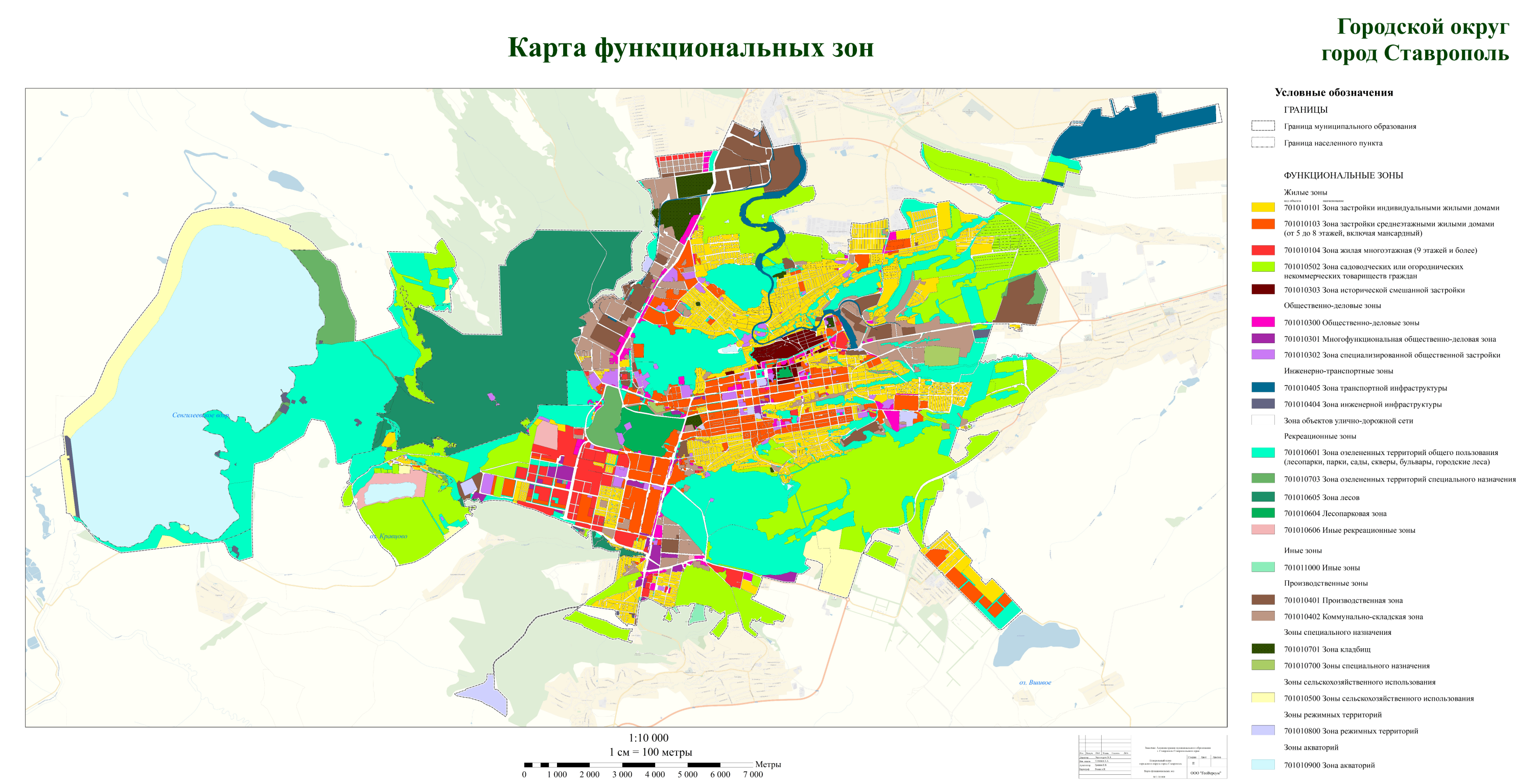 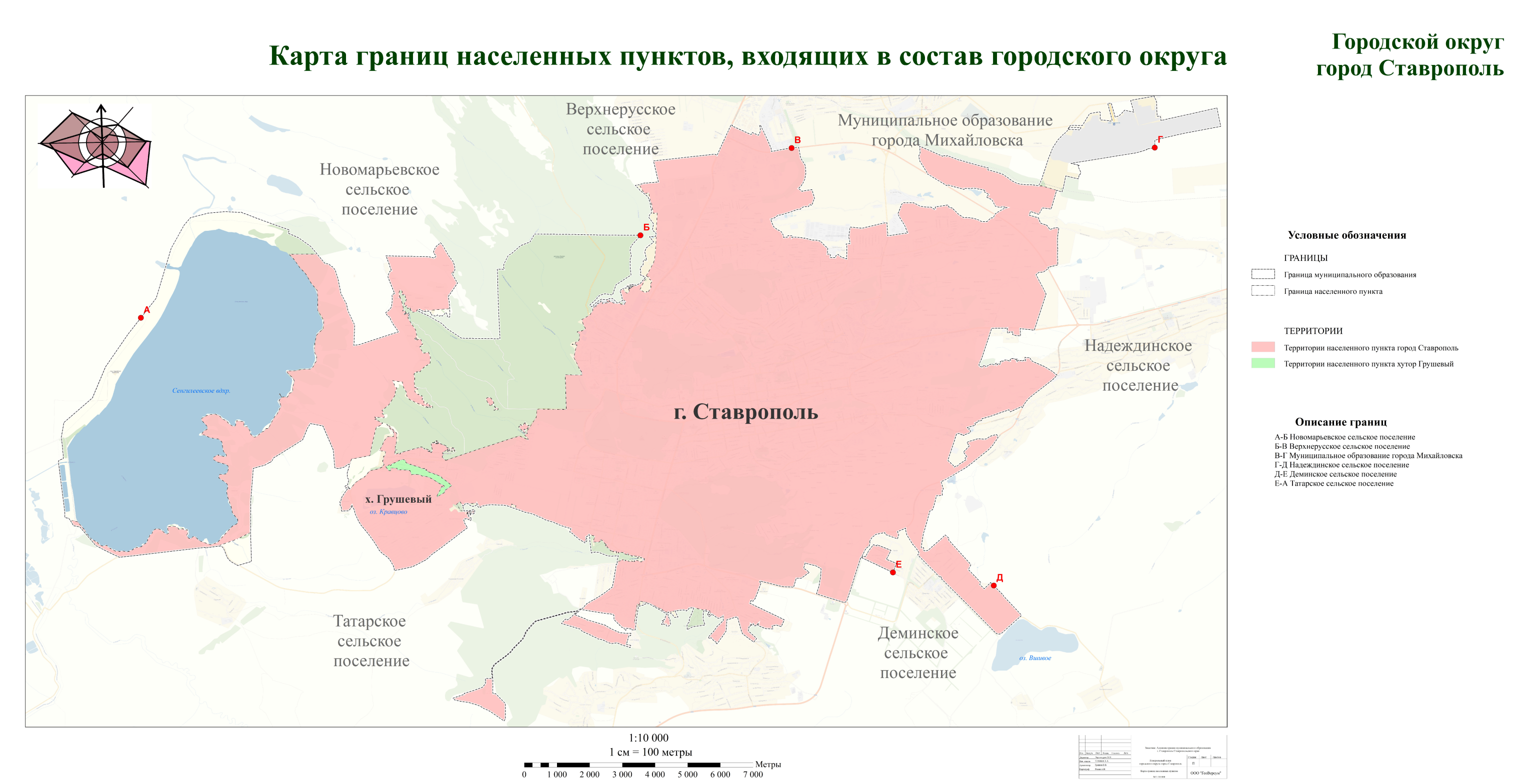 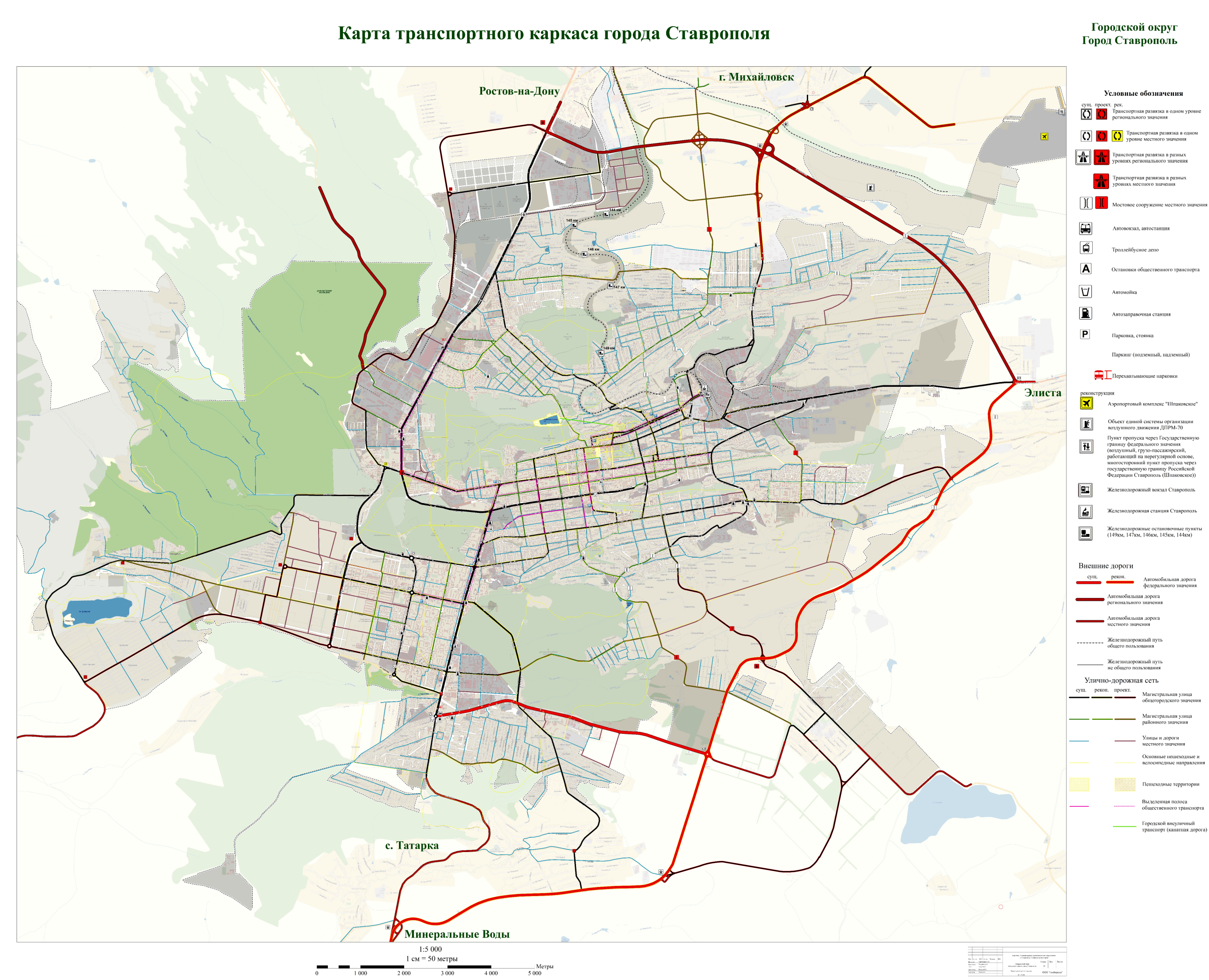 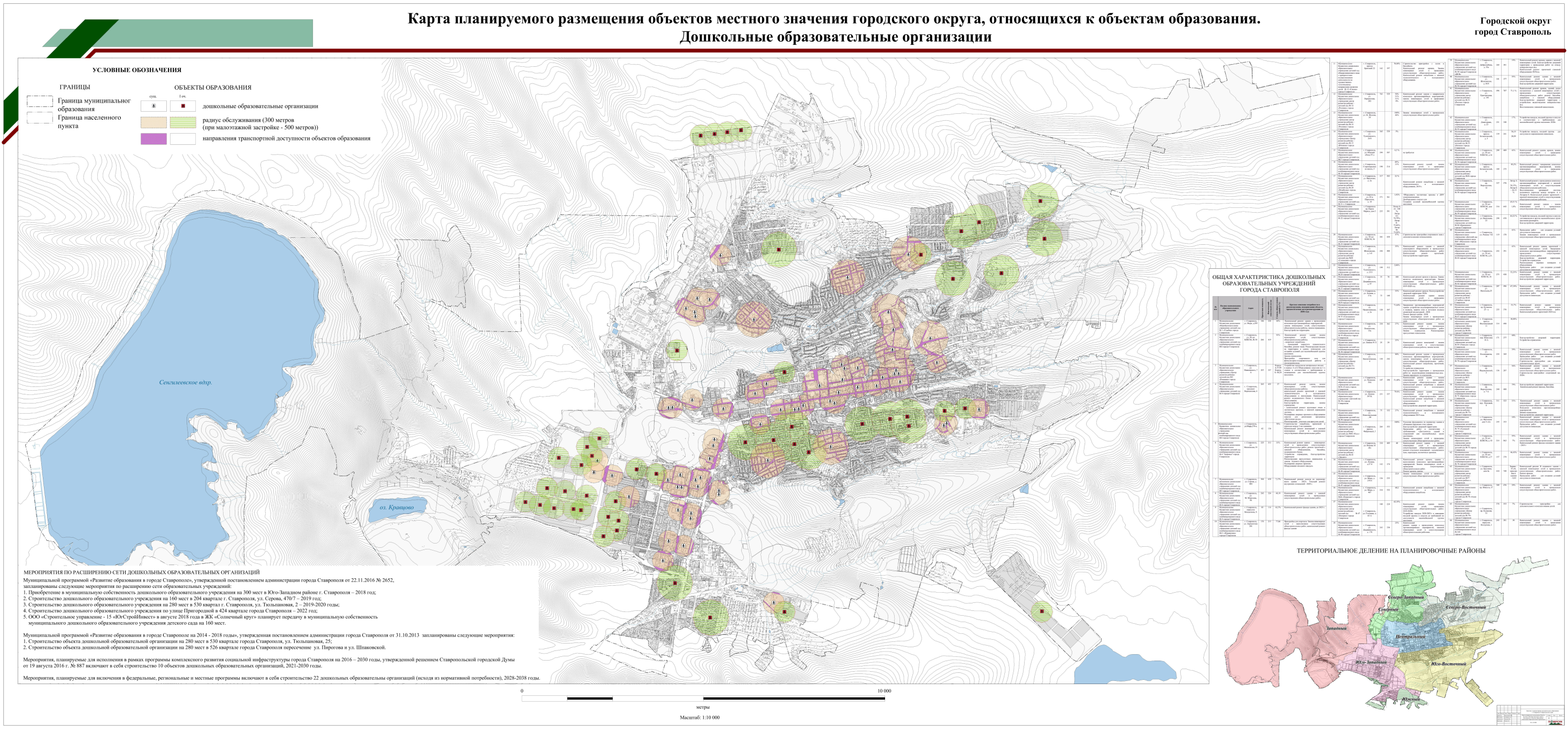 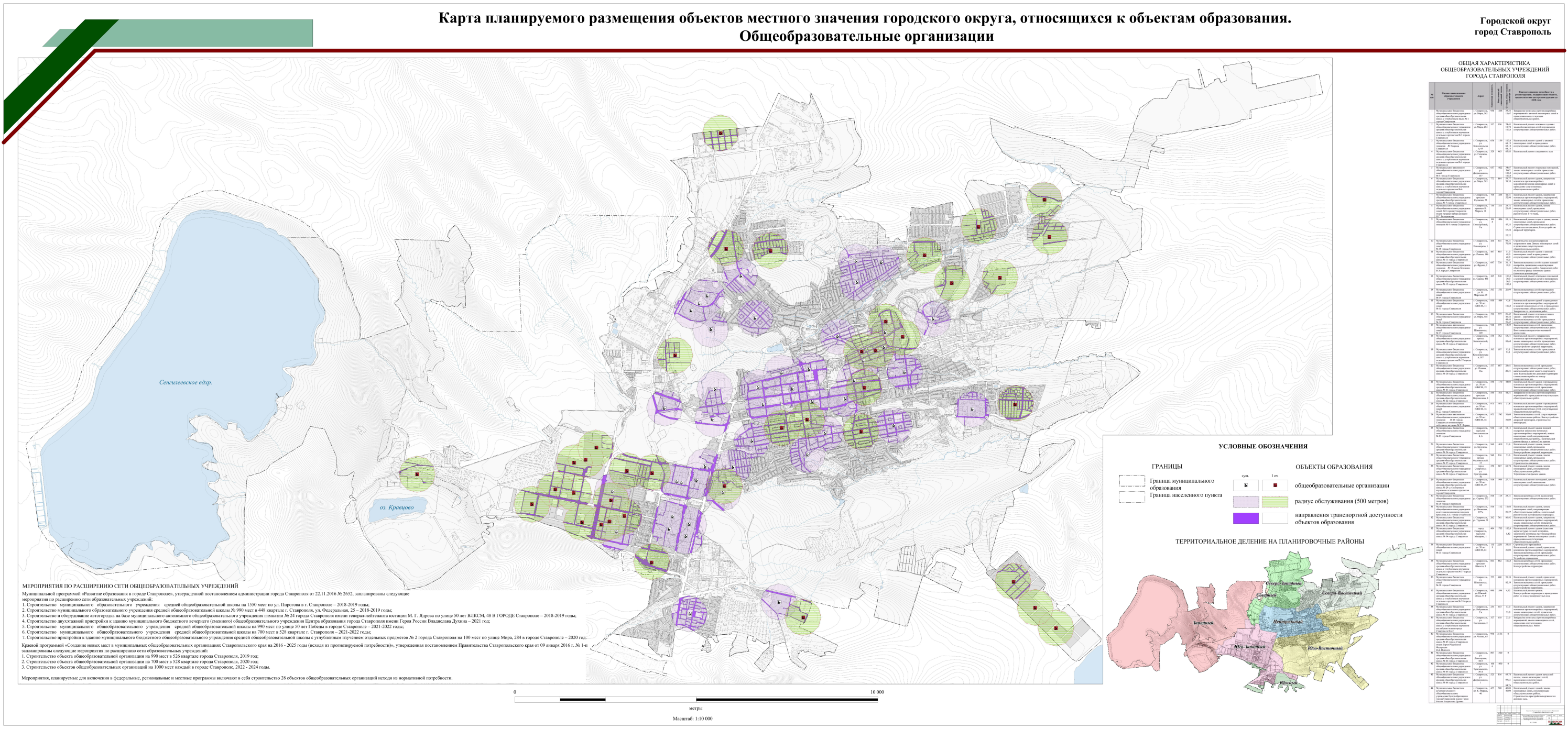 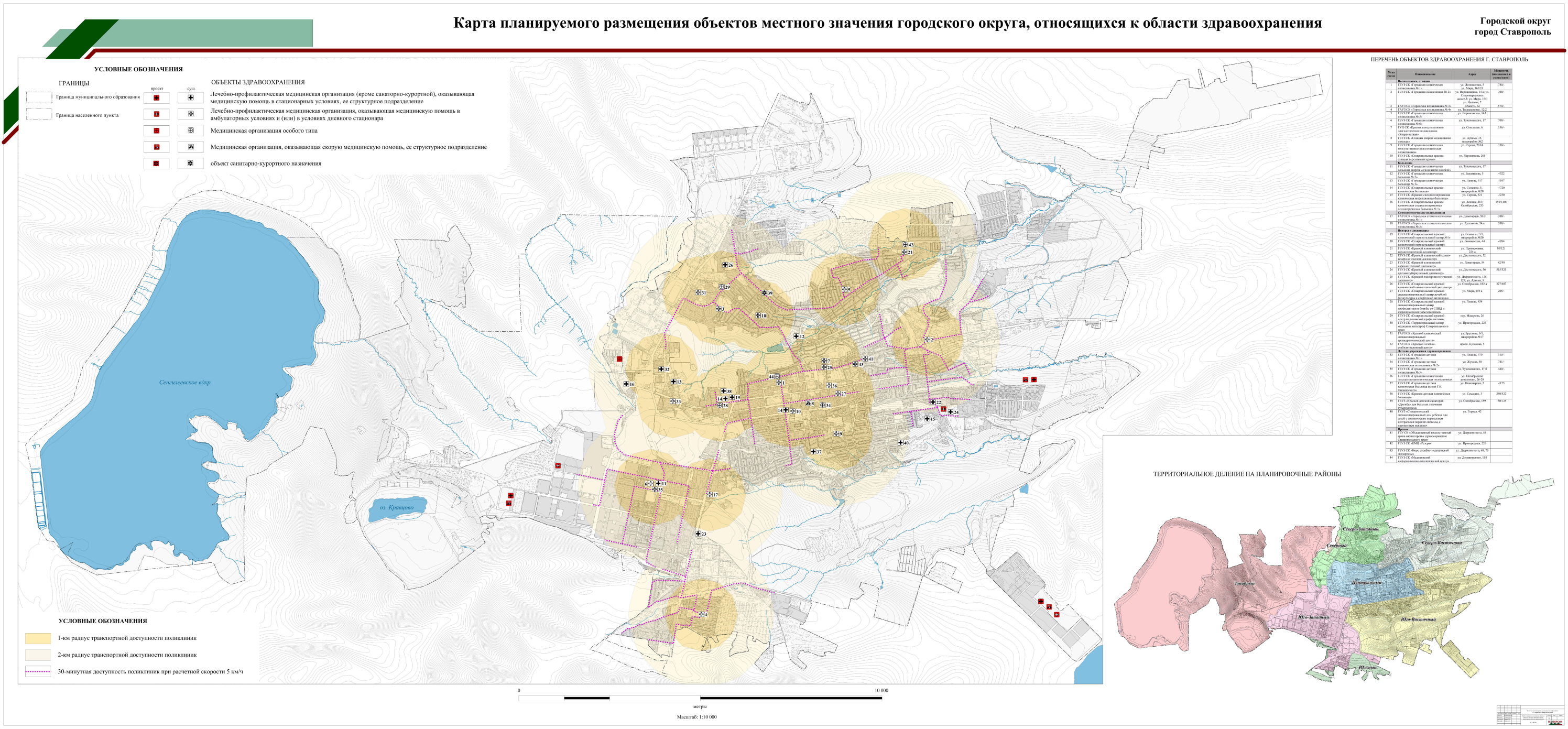 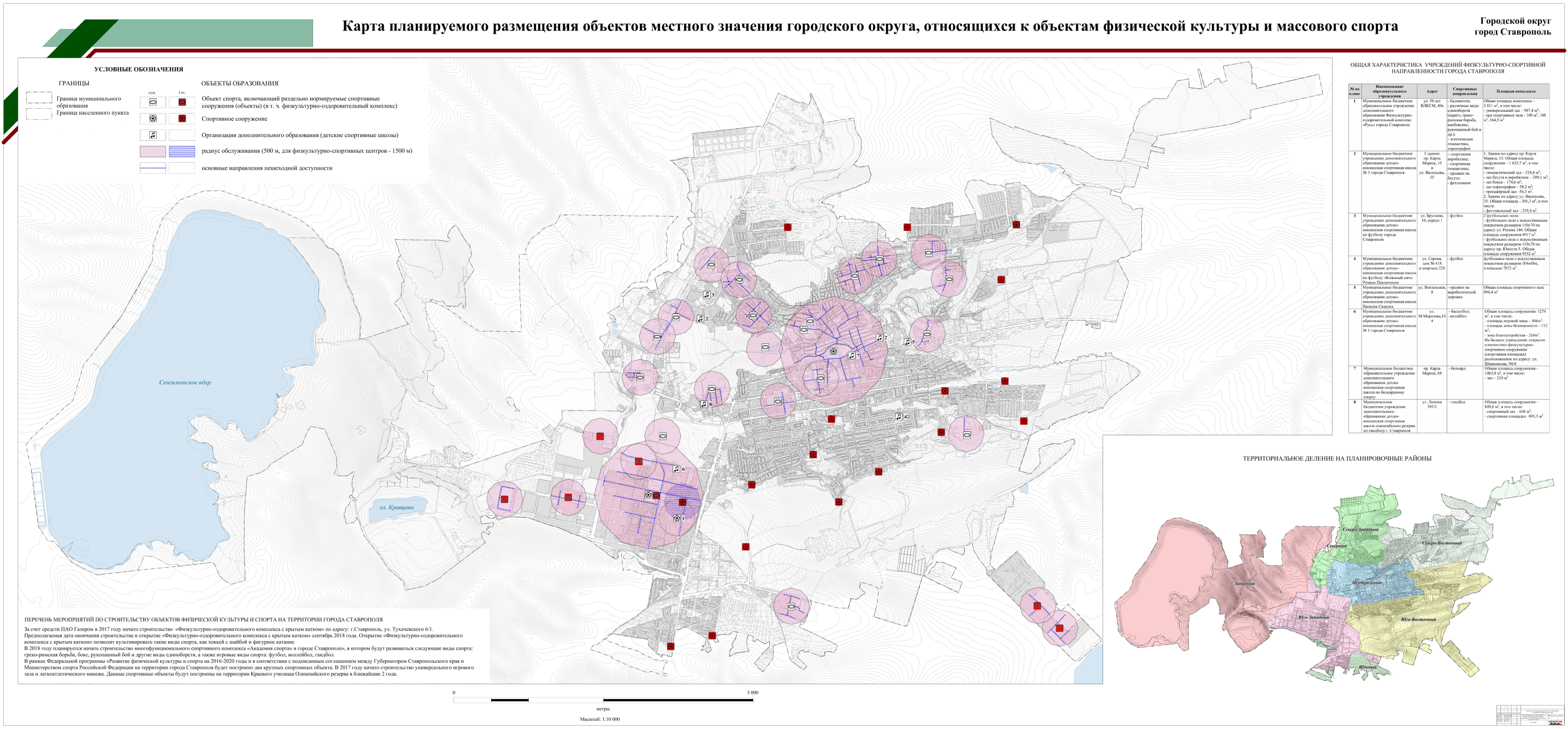 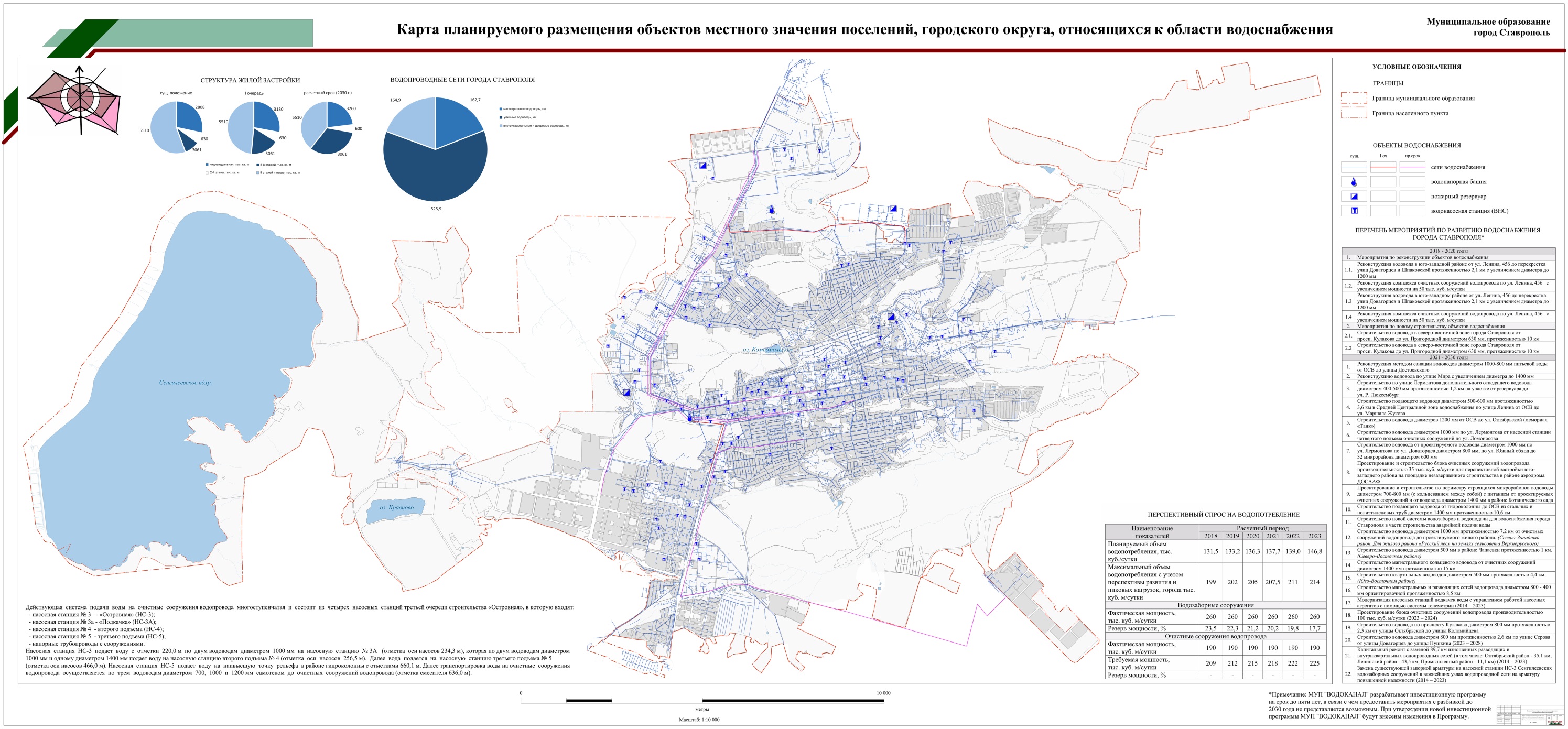 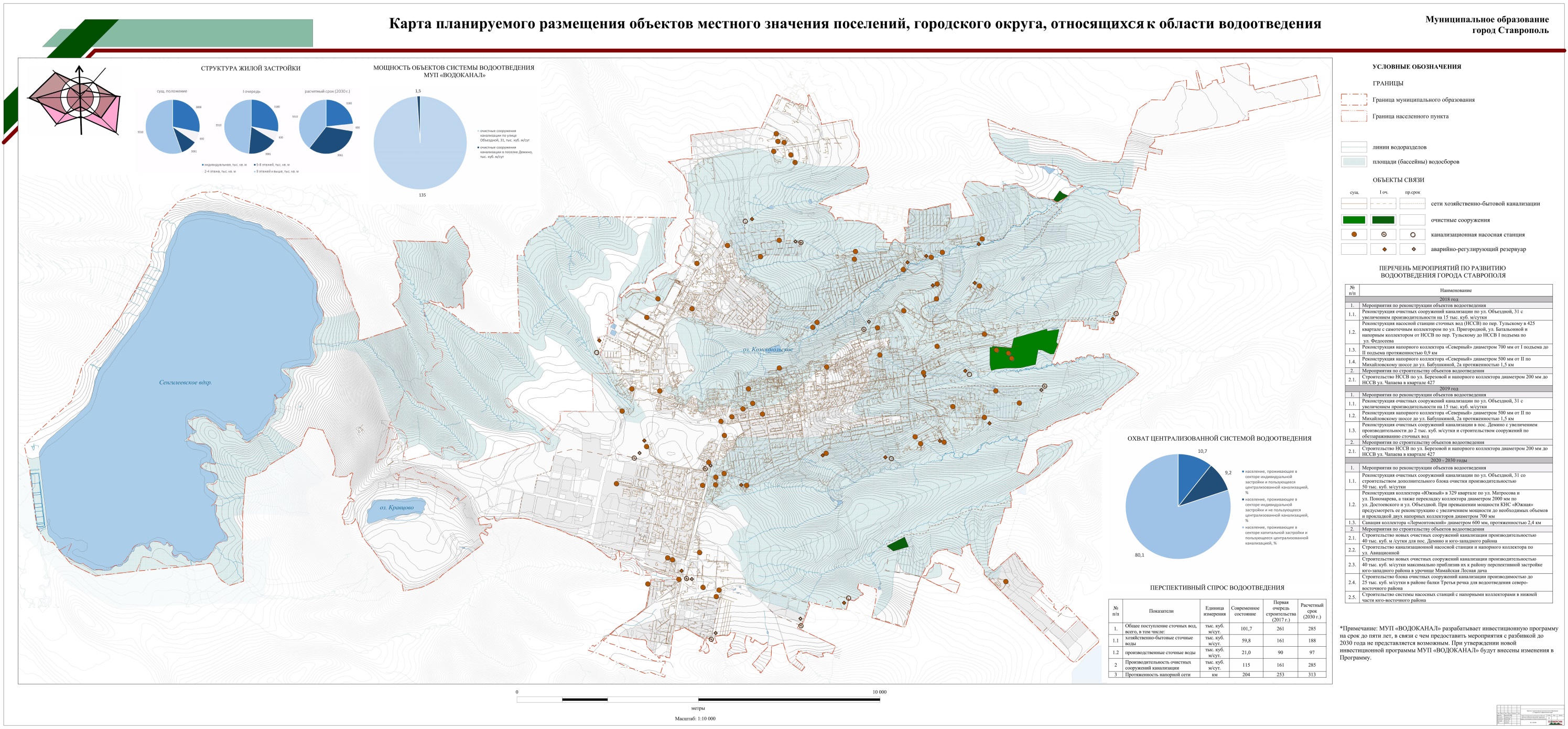 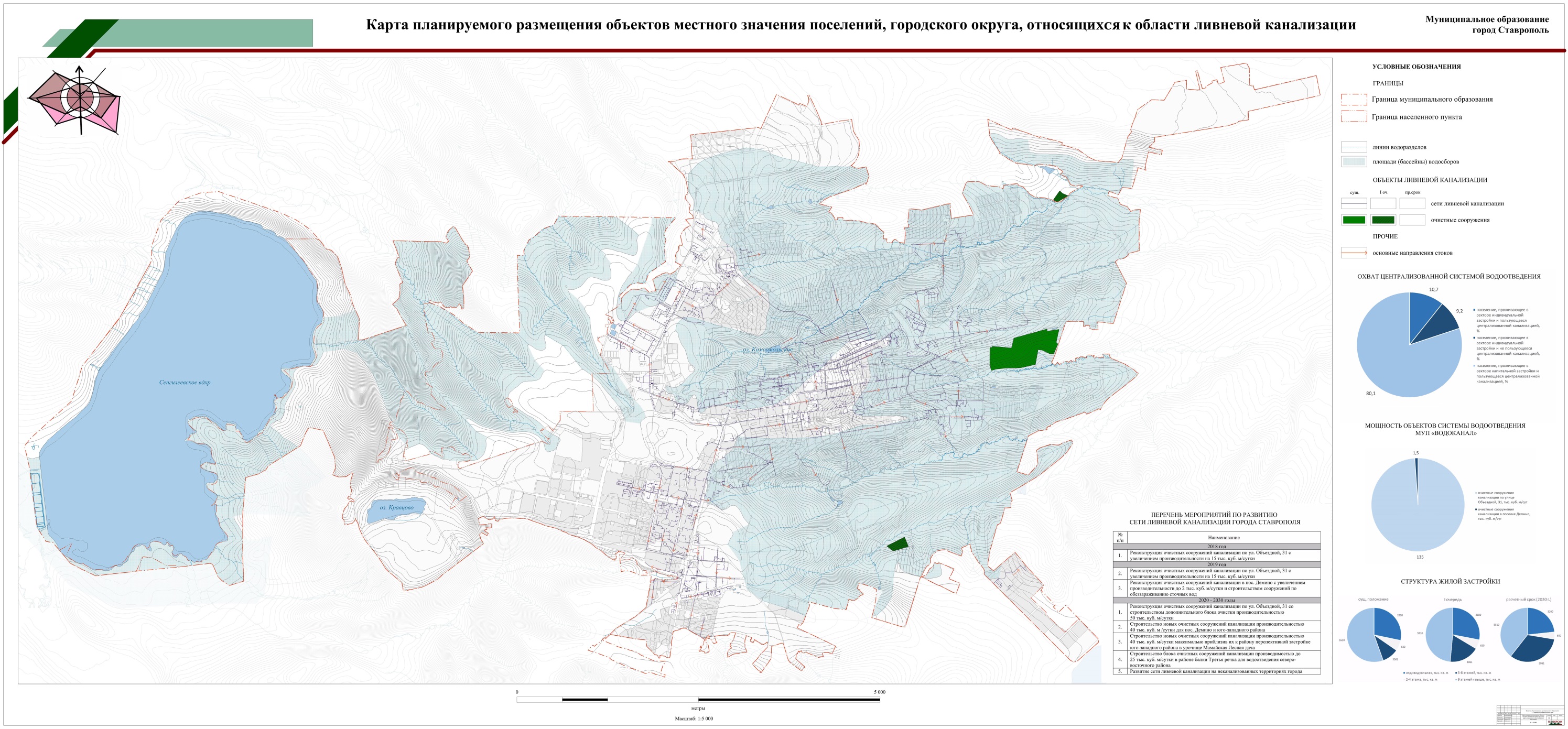 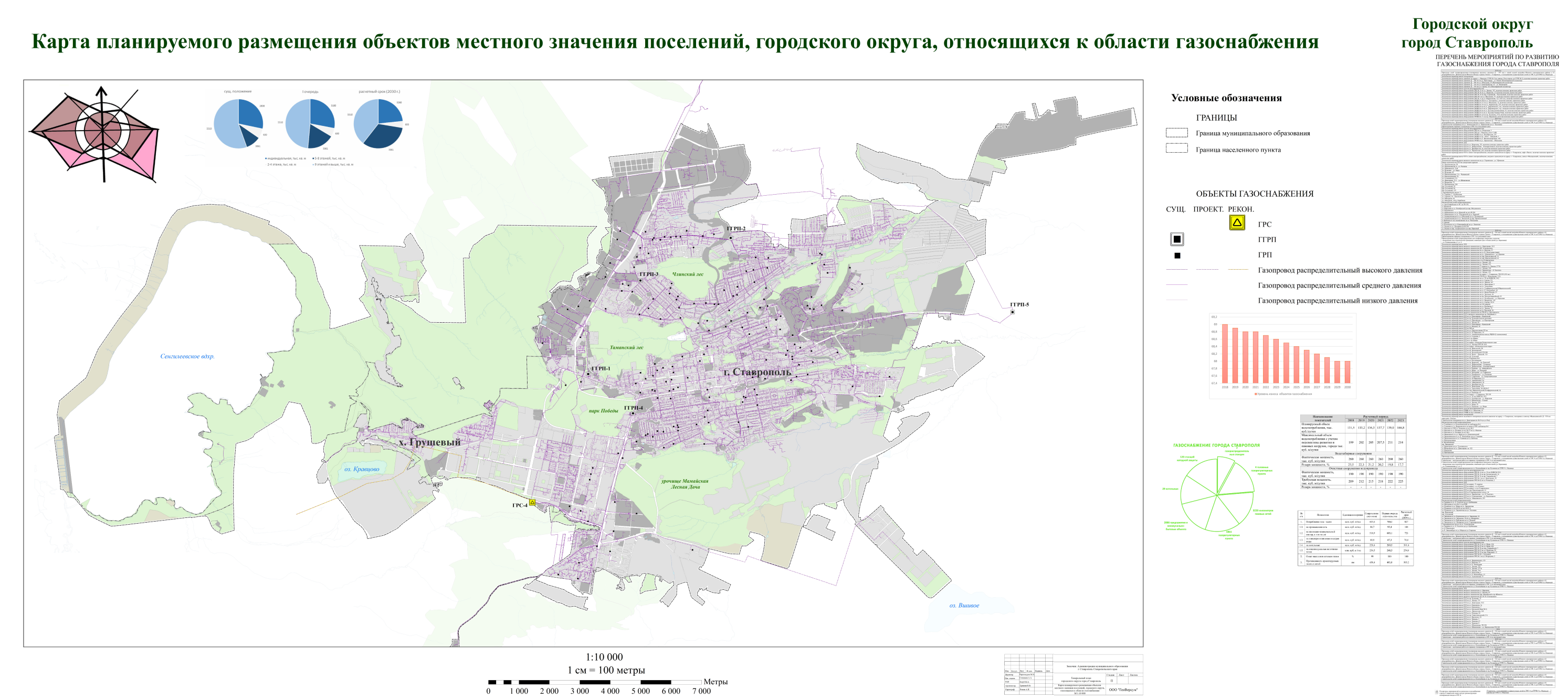 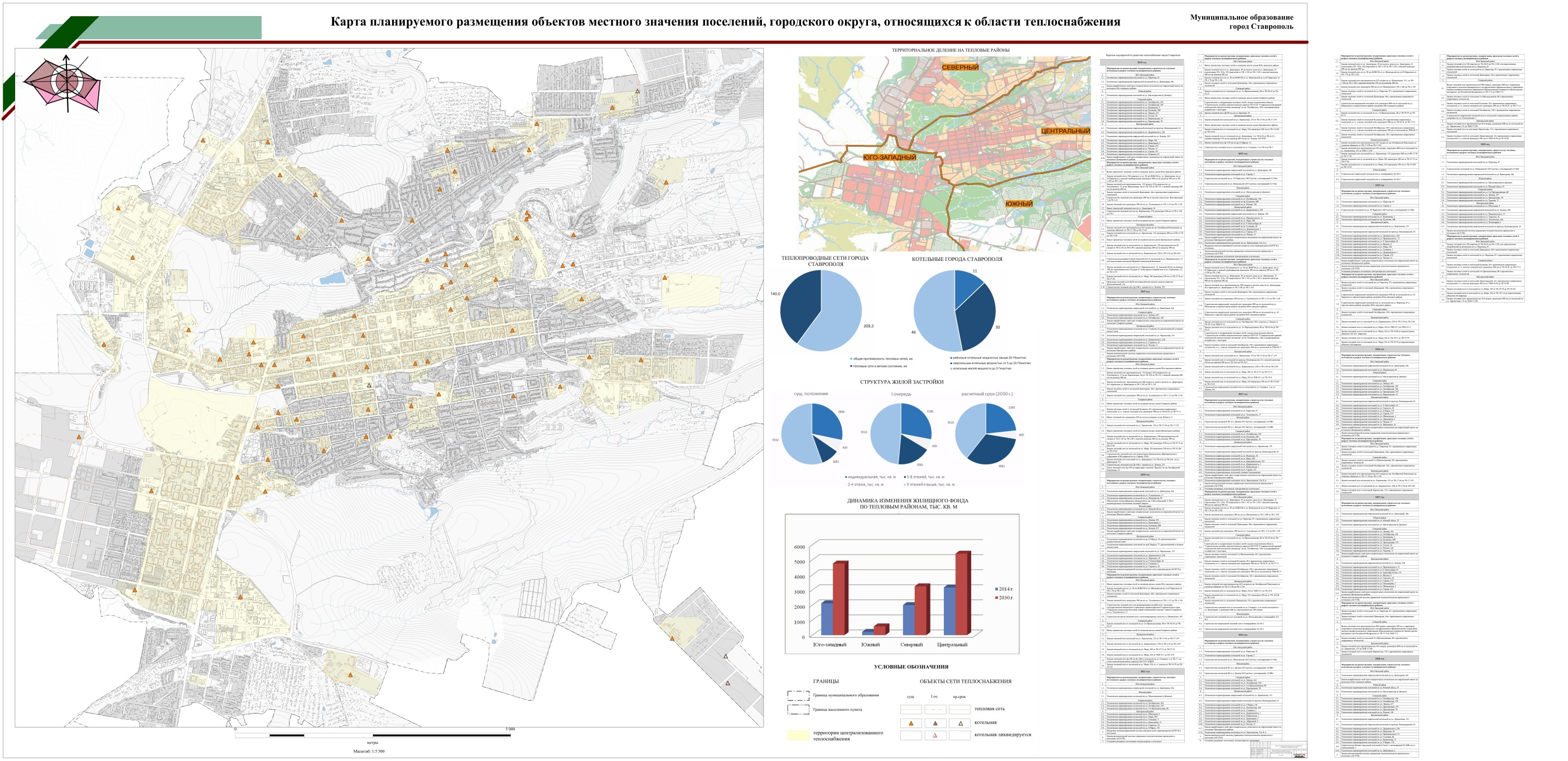 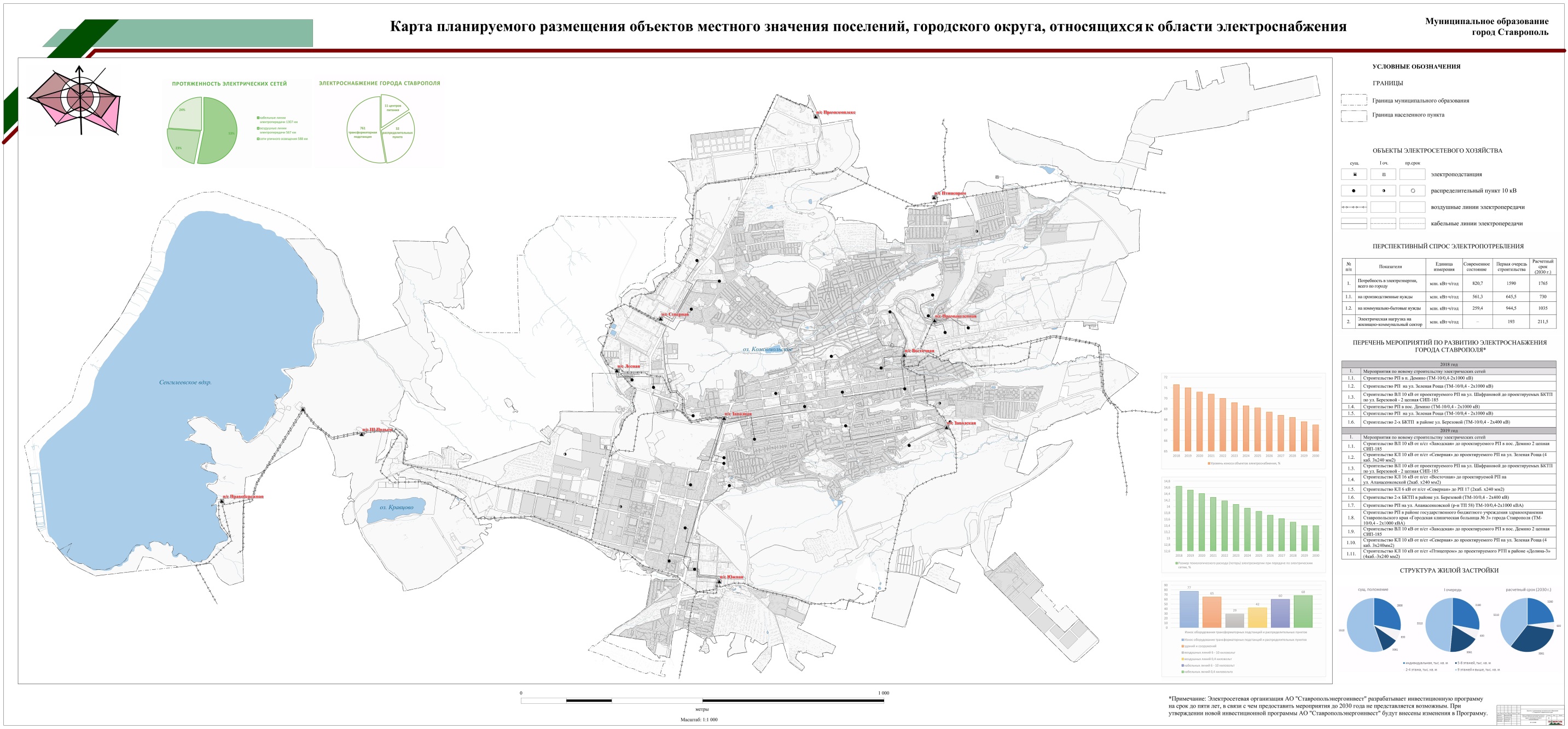 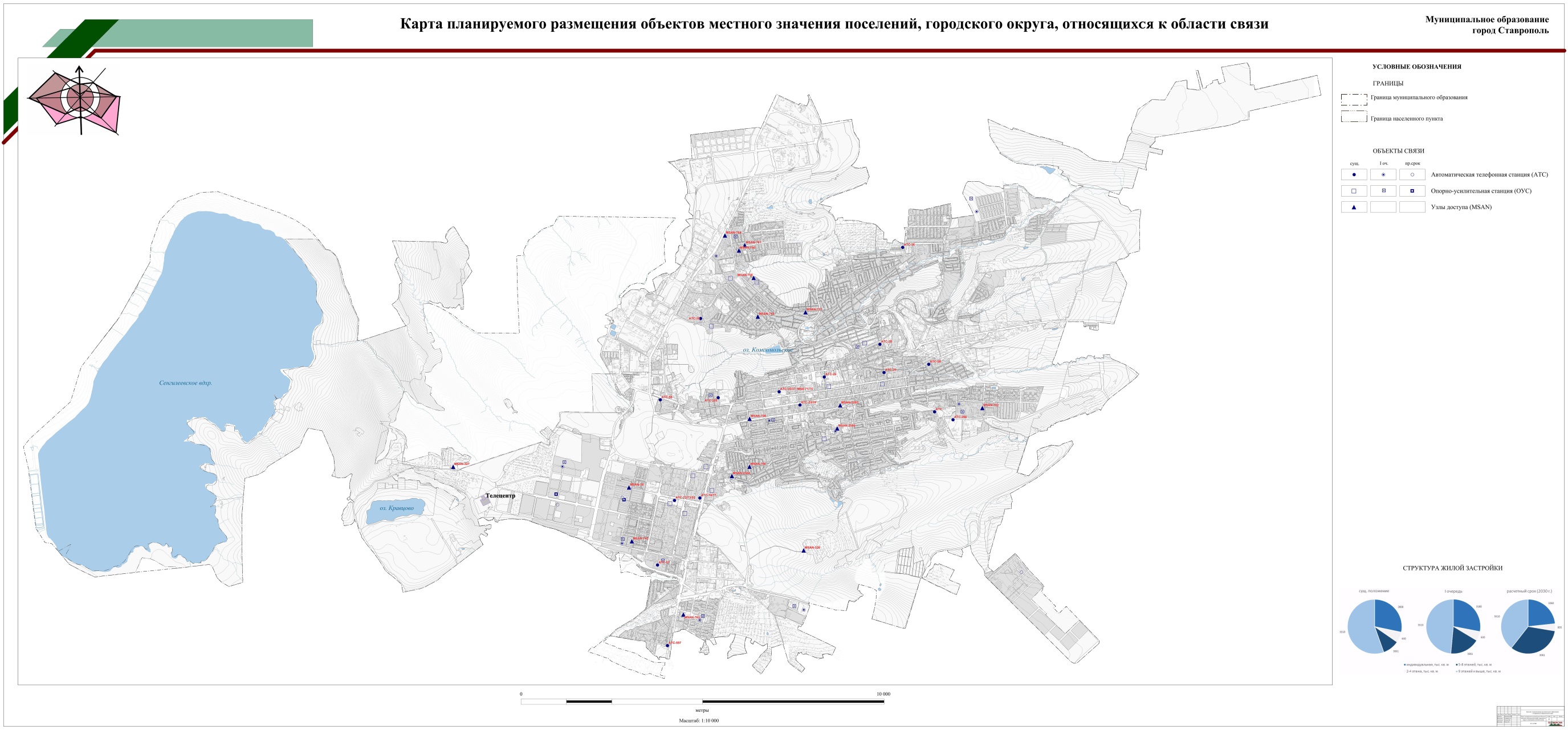 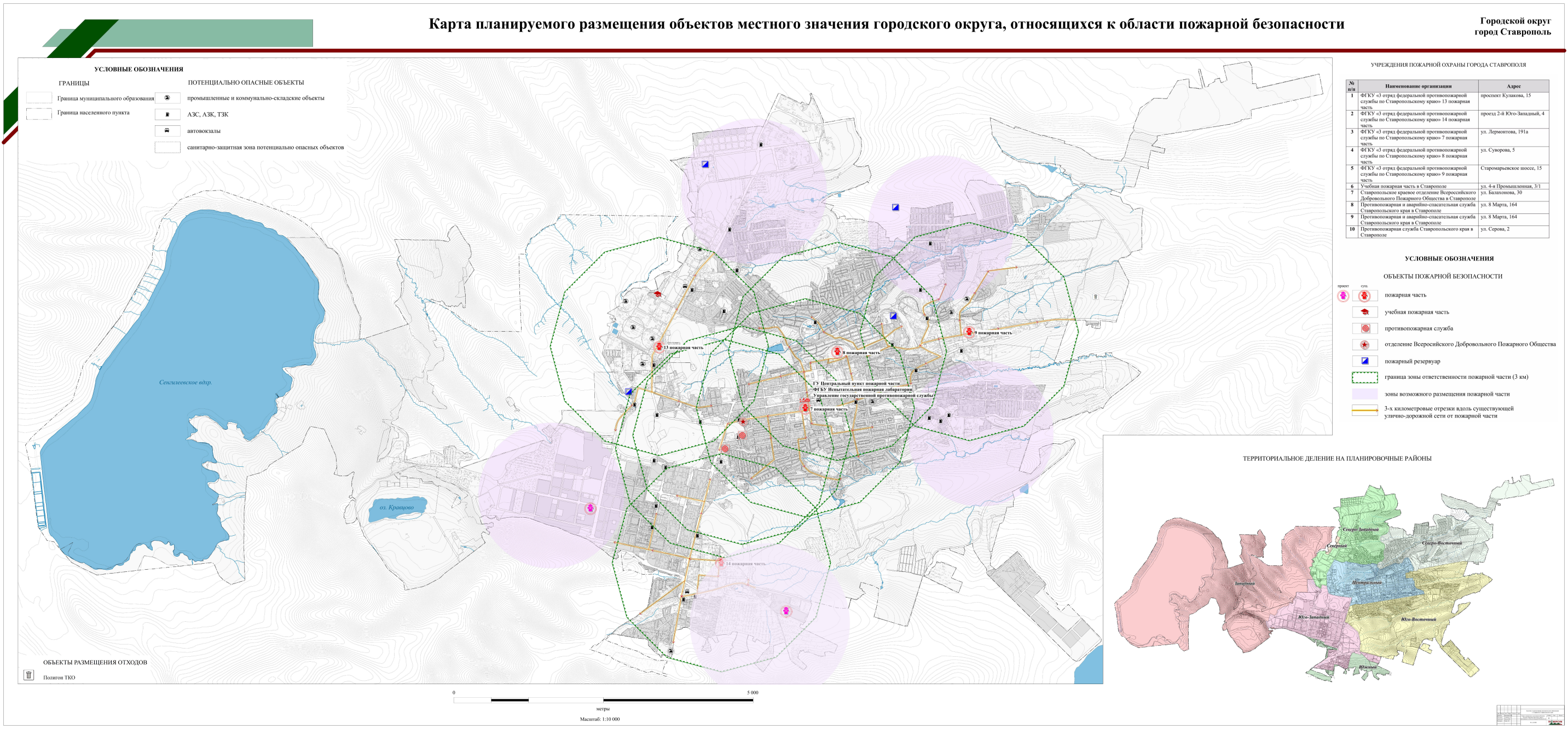 Управляющий делами	Ставропольской городской Думы													                                                                               Е.Н.Аладин№ п/пНаименование текстовых и графических материаловКоличество страниц, масштабПримечание1234Текстовые материалыТекстовые материалыТекстовые материалыТекстовые материалы1.Том 1. Положение о территориальном планировании64Редакция 2009 г.2.Том 2. Положение о территориальном планировании*175Редакция 2020 г.Графические материалыГрафические материалыГрафические материалыГрафические материалы1.Карта функциональных зон*1:10000Редакция 2020 г.2.Карта границ населенных пунктов, входящих в состав городского округа*1:10000Редакция 2020 г.3.Карта транспортного каркаса*1:5000Редакция 2020 г.4.Карта планируемого размещения объектов местного значения городского округа, относящихся к объектам образования, дошкольные образовательные учреждения*1:10000Редакция 2020 г.5.Карта планируемого размещения объектов местного значения городского округа, относящихся к объектам образования, общеобразовательные организации*1:10000Редакция 2020 г.6.Карта планируемого размещения объектов местного значения городского округа, относящихся к области здравоохранения*1:10000Редакция 2020 г.7.Карта планируемого размещения объектов местного значения городского округа, относящихся к объектам  физической культуры и массового спорта*1:10000Редакция 2020 г.8.Карта планируемого размещения объектов местного значения городского округа, относящихся к области водоснабжения*1:10000Редакция 2020 г.9.Карта планируемого размещения объектов местного значения городского округа, относящихся к области водоотведения*1:10000Редакция 2020 г.10.Карта планируемого размещения объектов местного значения городского округа, относящихся к области газоснабжения*1:10000Редакция 2020 г.11.Карта планируемого размещения объектов местного значения городского округа, относящихся к области теплоснабжения*1:5000Редакция 2020 г.12.Карта планируемого размещения объектов местного значения городского округа, относящихся к области электроснабжения*1:10000Редакция 2020 г.13.Карта планируемого размещения объектов местного значения городского округа, относящихся к области ливневой канализации*1:10000Редакция 2020 г.14.Карта планируемого размещения объектов местного значения городского округа, относящихся к области связи*1:10000Редакция 2020 г.15.Карта планируемого размещения объектов местного значения городского округа, относящихся к области пожарной безопасности*1:10000Редакция 2020 г.16.Карта планировочного каркаса города Ставрополя(в материалах по обоснованию)1:5000Редакция 2020 г.17.Карта природного каркаса территории ООПТ(в материалах по обоснованию)1:10000Редакция 2020 г.18.Карта зон с особыми условиями использования территории (в материалах по обоснованию)1:10000Редакция 2020 г.19.Карта системы центров обслуживания(в материалах по обоснованию)1:5000Редакция 2020 г.20.Карта территорий объектов культурного наследия(в материалах по обоснованию)1:10000Редакция 2020 г.21.Карта границ лесничеств, лесопарков(в материалах по обоснованию)1:10000Редакция 2020 г.22.Схема объемно-высотных характеристик рельефа 
(в материалах по обоснованию)1:10000Редакция 2020 г.23.Карта территорий, подверженных риску возникновения чрезвычайных ситуаций природного и техногенного характера (в материалах по обоснованию)1:10000Редакция 2020 г.24.Карта велосипедных дорожек города Ставрополя
(в материалах по обоснованию)1:5000Редакция 2020 г.№п/пПоказательЕдиницаизмеренияСовременное состояние на
2020 годСостояние на2030 год123451. Муниципальное образование городской округ город Ставрополь 28 201 га:Муниципальное образование городской округ город Ставрополь 28 201 га:Муниципальное образование городской округ город Ставрополь 28 201 га:Муниципальное образование городской округ город Ставрополь 28 201 га:1)город Ставропольга17 17019 5342)хутор Грушевыйга44442.Население:Население:Население:Население:1)численность постоянного населениячел450 680535 7902)возрастная структура населения:возрастная структура населения:возрастная структура населения:возрастная структура населения:а)дети, в том числе:чел80 530100 582б)дети 1-6 летчел35 12541 370в)школьникичел45 40552 304г)взрослыечел370 150435 2073.Объекты образования:Объекты образования:Объекты образования:Объекты образования:1) дошкольные  образовательные организации факт/расч. мест25 160/26 93033 2202) общеобразовательные организациифакт/расч. мест47 250/63 03076 5103)организации дополнительного образованиякол-во мест3 40011 2514.Объекты здравоохранения:Объекты здравоохранения:Объекты здравоохранения:Объекты здравоохранения:1)больницыкойко-мест6 6468 1982)поликлиникипосещения в смену 11 29413 9303)скорая медицинская помощькол-во машин-545.Объекты культурно-досугового типа:Объекты культурно-досугового типа:Объекты культурно-досугового типа:Объекты культурно-досугового типа:1)библиотекиед. хранения85 703 348 2602)музеиед443)театрыкол-во мест2 3965 8934)зоопаркед115)цирккол-во мест1 7503 7506)аквапаркед126.Объекты спорта:Объекты спорта:Объекты спорта:Объекты спорта:1)спортивные сооружения всего, в том числе:ед855864а)стадионы с трибунамиед34б)плоскостные спортивные сооруженияед/кв.м559/319 600/740 997в)спортивные залыед/кв.м244/51 200/129 125г)плавательные бассейныед/кв.м11/2 790/45 0067.Жилые зоны:Жилые зоны:Жилые зоны:Жилые зоны:1) зона застройки индивидуальными жилыми домамига2 186,842 190,582)зона застройки среднеэтажными жилыми домами (от 5 до 8 этажей, включая мансардный)га1 240,311 240,363)зона жилая многоэтажная (9 этажей и более)га472,66472,664)зона садоводческих или огороднических некоммерческих товариществ гражданга4 703,154 768,505)зона исторической смешанной застройкига132,11132,958.Общественно-деловые зоны:Общественно-деловые зоны:Общественно-деловые зоны:Общественно-деловые зоны:1)общественно-деловая зонага250,16251,822)многофункциональная общественно-деловая зонага138,02138,023)зона специализированной общественной застройкига271,03271,039.Инженерно-транспортные зоны:Инженерно-транспортные зоны:Инженерно-транспортные зоны:Инженерно-транспортные зоны:1)зона транспортной инфраструктурыга705,42705,422)зона инженерной инфраструктурыга82,982,93)зона объектов улично-дорожной сетига1 544,881 544,8810.Рекреационные зоны:Рекреационные зоны:Рекреационные зоны:Рекреационные зоны:1) зона озелененных территорий общего пользования (лесопарки, парки, сады, скверы, бульвары, городские леса)га5 145,235 159,352)зона озелененных территорий специального назначенияга473,86473,863)зона лесовга2 625,272 625,274)лесопарковая зонага211,38211,385)иные рекреационные зоныга220,96222,1611.Иные зоныга22,6222,6212.Производственные зоны:Производственные зоны:Производственные зоны:Производственные зоны:1)производственная зонага869,42880,592)коммунально-складская зонага1 025,581 025,5813.Зоны специального назначения:Зоны специального назначения:Зоны специального назначения:Зоны специального назначения:1)зона кладбищга206,28206,282)зона специального назначенияга77,2277,2214.Зона сельскохозяйственного использованияга18918915.Зона режимных территорийга818116.Зона акваторийга4 381,54 381,517.Транспортная инфраструктура:Транспортная инфраструктура:Транспортная инфраструктура:Транспортная инфраструктура:1) протяженность автомобильных дорог общего пользования местного значения, находящихся в собственности муниципального образования на конец года, из них в том числе:км463,6512,47а)с твердым покрытиемкм402,4512,47б) с усовершенствованным покрытием (цементобетонные, асфальтобетонные и типа асфальтобетона, из щебня и гравия, обработанных вяжущими материалами)км400,2512,472) общая протяженность освещенных частей улиц, проездов, набережныхкм450,5512,473) количество транспортных развязок в разных уровнях (исключая автомобильные дороги федерального и регионального значения)ед124) количество транспортных развязок в одном уровне (исключая автомобильные дороги федерального и регионального значения)ед12205) нормативная потребность в парковочных местахед 71 15387 76218.Инженерная инфраструктура:Инженерная инфраструктура:Инженерная инфраструктура:Инженерная инфраструктура:1)водоснабжение:водоснабжение:водоснабжение:водоснабжение:а) водозаборные сооружениятыс. куб. м/сутки260260б) очистные сооружения водопроводатыс. куб. м/сутки190340в) резервуары чистой водыед./тыс. куб.м/сутки9/699/69г) протяженность водопроводных сетейкм853,5909,32) водопотребление всего, в том числе:тыс. куб. м/сутки132,7175,1а)для питьевого и хозяйственно-бытового водоснабжениятыс. куб. м/сутки131,1172,83б)для технического водоснабжениятыс. куб. м/сутки1,62,273)водоотведение:водоотведение:водоотведение:водоотведение:а) максимальный суточный объем водоотведениятыс. куб. м/сутки135,32172,624) мощность очистных сооружений, в том числе:тыс. куб. м/сутки136,5327а) очистные сооружения канализации
ул. Объездная, 31тыс. куб. м/сутки135200б) очистные сооружения канализации 
поселок Деминотыс. куб. м/сутки1,525) протяженность канализационных сетейкм338,6354,36)электроснабжение:электроснабжение:электроснабжение:электроснабжение:а) потребляемое количество электроэнергиимлн. кВт ч/год1 5901 852б) электрическая нагрузка на жилищно-коммунальные нуждымлн. кВт ч/год193220,75в) общая протяженность электрических сетейкм2 4622 7727)газоснабжение:газоснабжение:газоснабжение:газоснабжение:а) потребление газа, всегомлн. куб. м/год700,5890,25б) на промышленностьмлн. куб. м/год95,4108,3в) на жилищно-коммунальный сектормлн. куб. м/год605,1781,95г)охват населения сетевым газом%99100д) протяженность проектируемых газовых сетейкм483,8512,98)теплоснабжение:теплоснабжение:теплоснабжение:теплоснабжение:а) потребление тепла жилищно-коммунальным сектором от источников теплоснабжения, всегоГкал/час2 1412 775,5б)от котельныхГкал/час1 803,82 341,85в)от индивидуальных источников теплаГкал/час337,2373,65г) протяженность магистральных тепловых сетей жилищно-коммунального сектора городакм95,3111,65№ п/пНазначение объекта федерального значенияНаименование программного документаНаименованиемероприятияКраткая характеристика объектаСрок реализацииМестоположение объекта/Функциональ-ная зонаЗоны с особыми условиями использования территории123445678Объекты капитального строительства в области образованияОбъекты капитального строительства в области образованияОбъекты капитального строительства в области образованияОбъекты капитального строительства в области образованияОбъекты капитального строительства в области образованияОбъекты капитального строительства в области образованияОбъекты капитального строительства в области образованияОбъекты капитального строительства в области образованияОбъекты капитального строительства в области образования1.Образовательная организация высшего образованияГосударственная программа Российской Федерациистроительство комплекса общежитий Северо-Кавказского федерального университета,
г. Ставропольстроительство комплекса общежитий Северо-Кавказского федерального университета,
г. Ставропольсрок ввода 
в эксплуатацию 
2022 годпервая очередьСтавропольский край,город Ставрополь.Зона специализированной общественной застройкиотсутствует2.Образовательная организация высшего образованияГосударственная программа Российской Федерациистроительство физкультурно-оздоровительного комплекса Северо-Кавказского федерального университета, 
г. Ставрополь, 
проспект Кулакова, 2строительство физкультурно-оздоровительного комплекса Северо-Кавказского федерального университета, 
г. Ставрополь, 
проспект Кулакова, 2срок ввода в эксплуатацию 
2021 годпервая очередьСтавропольский край,город Ставрополь.Зона специализированной общественной застройкиотсутствует3.Образовательная организация высшего образованияГосударственная программа Российской Федерациистроительство учебно-лабораторного комплекса ГОУ ВПО «Северо-Кавказского государственного технического университета (СевКавГТУ) (1-й пусковой комплекс), г. Ставрополь, проспект Кулакова, 2, 
в 527 кварталестроительство учебно-лабораторного комплекса ГОУ ВПО «Северо-Кавказского государственного технического университета (СевКавГТУ) (1-й пусковой комплекс), г. Ставрополь, проспект Кулакова, 2, 
в 527 кварталесрок ввода 
в эксплуатацию 
2020 годпервая очередьСтавропольский край,город Ставрополь.Зона специализированной общественной застройкиотсутствуетОбъект капитального строительства в области развития и размещения инженерной инфраструктурыОбъект капитального строительства в области развития и размещения инженерной инфраструктурыОбъект капитального строительства в области развития и размещения инженерной инфраструктурыОбъект капитального строительства в области развития и размещения инженерной инфраструктурыОбъект капитального строительства в области развития и размещения инженерной инфраструктурыОбъект капитального строительства в области развития и размещения инженерной инфраструктурыОбъект капитального строительства в области развития и размещения инженерной инфраструктурыОбъект капитального строительства в области развития и размещения инженерной инфраструктурыОбъект капитального строительства в области развития и размещения инженерной инфраструктуры4.Обеспечение технической возможности газоснабжения существующих и перспективных потребителей по сетям газораспределения от ГРС-4 г. СтаврополяСхема территориального планирования Российской Федерации в области федерального транспорта (в части трубопроводного транспорта)Схема территориального планирования Российской Федерации в области федерального транспорта (в части трубопроводного транспорта)реконструкция газопровода-отвода                       и ГРС-4 Ставропольпроектный среднегодовой объем транспортировки газа – 282,5 млн. куб. метров, протяженность – около 6,0 км, диаметр труб – 530 мм, рабочее давление – 5,4 Мпа;производительность  ГРС – 142 тыс. куб. метров в часпервая очередьСтавропольский край, район Шпаковский, сельское поселение Татарское; городской округ город Ставропольохранная зона трубопроводов, санитарно-защитная зонаОбъекты капитального строительства в области развития транспортаОбъекты капитального строительства в области развития транспортаОбъекты капитального строительства в области развития транспортаОбъекты капитального строительства в области развития транспортаОбъекты капитального строительства в области развития транспортаОбъекты капитального строительства в области развития транспортаОбъекты капитального строительства в области развития транспортаОбъекты капитального строительства в области развития транспортаОбъекты капитального строительства в области развития транспорта5.Развитие железнодорожного транспорта в Российской ФедерацииСтратегия развития железнодорожного транспорта в Российской Федерации до 2030 года, утвержденная распоряжением Правительства Российской Федерации 
от 17 июня 2008 г.                 № 877-р, Схема территориального планирования Российской Федерации в области федерального транспорта (железнодорожного, воздушного, морского, внутреннего водного транспорта) и автомобильных дорог федерального значения, утвержденная распоряжением Правительства Российской Федерации 
от 19.03.2013 № 384-рСтратегия развития железнодорожного транспорта в Российской Федерации до 2030 года, утвержденная распоряжением Правительства Российской Федерации 
от 17 июня 2008 г.                 № 877-р, Схема территориального планирования Российской Федерации в области федерального транспорта (железнодорожного, воздушного, морского, внутреннего водного транспорта) и автомобильных дорог федерального значения, утвержденная распоряжением Правительства Российской Федерации 
от 19.03.2013 № 384-рорганизация скоростного пассажирского движения на участке Ставрополь-Минеральные Воды-Кисловодск-расчетный срокСтавропольский край,город Ставропольохранная зона железных дорог6.Развитие железнодорожного транспорта 
в Российской ФедерацииСтратегия развития железнодорожного транспорта в Российской Федерации до 2030 года, утвержденная распоряжением Правительства Российской Федерации от 17 июня 2008 г. 
№ 877-р, Схема территориального планирования Российской Федерации в области федерального транспорта (железнодорожного, воздушного, морского, внутреннего водного транспорта) и автомобильных дорог федерального значения, утвержденная распоряжением Правительства Российской Федерации от 19.03.2013 № 384-рСтратегия развития железнодорожного транспорта в Российской Федерации до 2030 года, утвержденная распоряжением Правительства Российской Федерации от 17 июня 2008 г. 
№ 877-р, Схема территориального планирования Российской Федерации в области федерального транспорта (железнодорожного, воздушного, морского, внутреннего водного транспорта) и автомобильных дорог федерального значения, утвержденная распоряжением Правительства Российской Федерации от 19.03.2013 № 384-рстроительство новой железнодорожной линии Ставрополь-Невинномысск-расчетный срокСтавропольский край,город Ставропольохранная зона железных дорог7.Развитие системы международных транспортных коридоров, интеграция в сеть европейских международных автомагистралей, повышение безопасности движения и сокращение времени пребывания в пути грузов и пассажировГосударственная программа Российской Федерации «Развитие транспортной системы», утвержденная постановлением Правительства Российской Федерации 
от 20.12.2017 года№ 1596Государственная программа Российской Федерации «Развитие транспортной системы», утвержденная постановлением Правительства Российской Федерации 
от 20.12.2017 года№ 1596реконструкция автомобильной дороги общего пользования федерального значения 
Р-217 «Кавказ» автомобильная дорога М-4 «Дон» – Владикавказ – Грозный – Махачкала – граница с Азербайджанской Республикой-первая очередьСтавропольский край,город Ставропольпридорожные полосы автомобильных дорог8.Развитие воздушного транспорта в Российской Федерации до 2030 годаСхема территориального планирования Российской Федерации в области транспорта, Транспортная стратегия Российской Федерации на период до 2030 года, утвержденная распоряжением Правительства Российской Федерации 
от 22 ноября 2008 г.             № 1734-р Схема территориального планирования Российской Федерации в области транспорта, Транспортная стратегия Российской Федерации на период до 2030 года, утвержденная распоряжением Правительства Российской Федерации 
от 22 ноября 2008 г.             № 1734-р реконструкция аэропортового комплекса «Шпаковское»реконструкция взлетно-посадочной полосы, рулежных дорожек и перрона в целях увеличения не менее чем на 30 тыс. пассажиров в год объема перевозок через аэропорт. Искусственная взлетно-посадочная полоса 2600х48 м, количество мест стоянки воздушных судов – 12расчетный срокСтавропольский край,город Ставрополь.Зона транспортной инфраструктурыв соответствии с проектной документацией№ п/пНазначение объекта регионального значенияНаименованиепрограммного документаНаименованиеобъектаКраткая характеристика объектаСрок реализацииМестоположение объекта/Функциональная зонаЗоны с особыми условиями использования территории12345678Объекты капитального строительства в области развития транспортаОбъекты капитального строительства в области развития транспортаОбъекты капитального строительства в области развития транспортаОбъекты капитального строительства в области развития транспортаОбъекты капитального строительства в области развития транспортаОбъекты капитального строительства в области развития транспортаОбъекты капитального строительства в области развития транспортаОбъекты капитального строительства в области развития транспорта1.Обеспечение транспортных и туристических связей Ставропольского краясхема территориального планирования Ставропольского края, утвержденная постановлением Правительства Ставропольского края от 05 апреля 2011 г. №116-пстроительство и капитальная реконструкция  автомобильных дорогреконструкция автомобильной дороги Ставрополь – Изобильный – Новоалександровск – Красногвардейское, стоимость 303,9 млн. руб.расчетный срокСтавропольский край,г. Ставропольпридорожные полосы автомобильных дорог2.Обеспечение транспортных и туристических связей Ставропольского краясхема территориального планирования Ставропольского края, утвержденная постановлением Правительства Ставропольского края от 05 апреля 2011 г. №116-пстроительство и капитальная реконструкция  автомобильных дорогреконструкция автомобильной дороги Ставрополь –Тоннельный – Барсуковская, стоимость 300 млн. руб.расчетный срокСтавропольский край,г. Ставропольпридорожные полосы автомобильных дорог3.Автомобильные дорогисхема территориального планирования Ставропольского края, утвержденная постановлением Правительства Ставропольского края от 05 апреля 2011 г. №116-пСтроительство обхода 
г. Ставрополя-первая очередьСтавропольский край,г. Ставропольпридорожные полосы автомобильных дорог4.Обеспечение транспортных и туристических связей Ставропольского краясхема территориального планирования Ставропольского края, утвержденная постановлением Правительства Ставропольского края от 05 апреля 2011 г. №116-пстроительство и капитальная реконструкция  автомобильных дорогреконструкция автомобильной дороги Ставрополь – Александровское –Минеральные Воды, стоимость300,0 млн. руб.расчетный срокСтавропольский край,г. Ставропольпридорожные полосы автомобильных дорогОбъекты капитального строительства в области развития и размещения инженерной инфраструктурыОбъекты капитального строительства в области развития и размещения инженерной инфраструктурыОбъекты капитального строительства в области развития и размещения инженерной инфраструктурыОбъекты капитального строительства в области развития и размещения инженерной инфраструктурыОбъекты капитального строительства в области развития и размещения инженерной инфраструктурыОбъекты капитального строительства в области развития и размещения инженерной инфраструктурыОбъекты капитального строительства в области развития и размещения инженерной инфраструктурыОбъекты капитального строительства в области развития и размещения инженерной инфраструктуры5.Организация водоотведениясхема территориального планирования Ставропольского края, утвержденная постановлением Правительства Ставропольского края от 05 апреля 2011 г. №116-пстроительство участка сети дождевой канализации на территории «Русский лес»протяженность 308,7 мпервая очередьСтавропольский край,г. Ставропольсанитарно-защитная зона- 20 м6.Организация газоснабжениясхема территориального планирования Ставропольского края, утвержденная Постановлением Правительства Ставропольского края от 05 апреля 2011 г. №116-праспределительный газопровод среднего давленияСТ, ПЭ, протяженность 350 мпервая очередьСтавропольский край,
г. Ставрополь, от ул. Роз, № 245 до с/т Аграрникопределяется проектом6.Организация газоснабжениясхема территориального планирования Ставропольского края, утвержденная постановлением Правительства Ставропольского края от 05 апреля 2011 г. №116-праспределительный газопровод высокого давления с установкой ГГРП от ГРС-4
г. Ставрополь до распределительного газопровода высокого давления инв. № 00001128протяженность 20 000 м, труба ДУ 820, 530, 426первая очередьСтавропольский край,г. Ставропольохранная 
зона – 25 м7.Стабилизация давления, надежность эксплуатации, перспективное подключениесхема территориального планирования Ставропольского края, утвержденная Постановлением Правительства Ставропольского края от 05 апреля 2011 г. №116-пРаспределительный газопровод высокого давления от ГРС-4 до ГГРП 5 г. Ставропольвысокое давление 
I категории, протяженность 19 100 м, сталь ДУ 426 ммпервая очередьСтавропольский край,
г. Ставрополь – 
с. Надеждаопределяется проектом8.Объект по передаче электрической энергиисхема территориального планирования Ставропольского края, утвержденная постановлением Правительства Ставропольского края от 05 апреля 2011 г. №116-пмодернизация системы энергоснабжения города Ставрополяпротяженность 3 кмпервая очередьСтавропольский край,
г. Ставрополь, 
ул. Чапаеваопределяется проектом9.Объект по преобразованию электрической энергиисхема территориального планирования Ставропольского края, утвержденная постановлением Правительства Ставропольского края от 05 апреля 2011 г. №116-пстроительство жилого района «Русский лес»10 МВт от ПС 110 кВ «Промкомплекс» в т.ч.2,0 МВт,2,0 МВт,6,0 МВтпервая очередьСтавропольский край,
г. Ставрополь, северо-западная сторонаопределяется проектом9.Объект по преобразованию электрической энергиисхема территориального планирования Ставропольского края, утвержденная постановлением Правительства Ставропольского края от 05 апреля 2011 г. №116-пстроительство жилого комплекса4,0 МВт от ПС 110 кВ «Южная»первая очередьСтавропольский край,
г. Ставрополь, 
ул. Южный обходопределяется проектом9.Объект по преобразованию электрической энергиисхема территориального планирования Ставропольского края, утвержденная постановлением Правительства Ставропольского края от 05 апреля 2011 г. №116-пстроительство жилого комплекса2-й этап1,0 МВт от ПС 110 кВ «Лесная»первая очередьСтавропольский край,
г. Ставрополь, 
пр. Кулаковаопределяется проектом9.Объект по преобразованию электрической энергиисхема территориального планирования Ставропольского края, утвержденная постановлением Правительства Ставропольского края от 05 апреля 2011 г. №116-пстроительство жилого комплексапроектная мощность 
4,0 МВтпервая очередьСтавропольский край,
г. Ставрополь, 
ул. Апанасенковская 
от ПС 110 кВ«Восточная»определяется проектом10.Увеличение электрических нагрузоксхема территориального планирования Ставропольского края, утвержденная постановлением Правительства Ставропольского края от 05 апреля 2011 г. №116-пувеличение электрических нагрузок ООО «Мириди-А»проектная мощность 
 3,0 МВт от ПС 110 кВ «Центральная»первая очередьСтавропольский край,
г. Ставрополь, 
Юго-Западный районопределяется проектом10.Увеличение электрических нагрузоксхема территориального планирования Ставропольского края, утвержденная постановлением Правительства Ставропольского края от 05 апреля 2011 г. №116-пувеличение электрических нагрузок ООО «Строительное управление-7 ЮгСтройИнвест»2-й этап – 4,2 МВт3-й этап – 2,65 МВтот ПС 110 кВ «Центральная»первая очередьСтавропольский край,
г. Ставропольопределяется проектом10.Увеличение электрических нагрузоксхема территориального планирования Ставропольского края, утвержденная постановлением Правительства Ставропольского края от 05 апреля 2011 г. №116-пувеличение присоединенной мощности 
ООО «Ставропольская сетевая компания»на 4 МВт от ПС «Северная»первая очередьСтавропольский край,
г. Ставропольопределяется проектом10.Увеличение электрических нагрузоксхема территориального планирования Ставропольского края, утвержденная постановлением Правительства Ставропольского края от 05 апреля 2011 г. №116-пувеличение присоединенной мощности 
АО «Молочный комбинат «Ставропольский»на 1 МВт от ПС «Западная»первая очередьСтавропольский край,
г. Ставропольопределяется проектом10.Увеличение электрических нагрузоксхема территориального планирования Ставропольского края, утвержденная постановлением Правительства Ставропольского края от 05 апреля 2011 г. №116-пувеличение присоединенной мощности 
АО «Ставропольские городские электрические сети»на 1 МВт от ПС«Южная»в т.ч. 1-й этап – 0,5 МВт2-й этап – 0,5 МВтпервая очередьСтавропольский край,
г. Ставропольопределяется проектом11.Исключениеперегрузкитрансформатора впослеаварийных режимахсхема территориального планирования Ставропольского края, утвержденная постановлением Правительства Ставропольского края от 05 апреля 2011 г. №116-пзамена трансформатора Тр-2 мощностью 10 МВА ПС110 кВ Заводскаямощность 16 МВАпервая очередьСтавропольский край,
г. Ставропольохранная зона 20 м11.Исключениеперегрузкитрансформатора впослеаварийных режимахсхема территориального планирования Ставропольского края, утвержденная постановлением Правительства Ставропольского края от 05 апреля 2011 г. №116-пзамена трансформатора Т-2мощностью 25 МВА трансформаторов ПС110 кВмощность 40 МВАпервая очередьСтавропольский край,
г. Ставропольохранная зона  20 м12.Организация предоставления услуг связисхема территориального планирования Ставропольского края, утвержденная постановлением Правительства Ставропольского края от 05 апреля 2011 г. №116-пстроительство базовой станцииопределяется проектомпервая очередьСтавропольский край,
г. Ставрополь определяется проектом13.Организация предоставления услуг связисхема территориального планирования Ставропольского края, утвержденная постановлением Правительства Ставропольского края от 05 апреля 2011 г. №116-пстроительство базовой станцииопределяется проектомпервая очередьСтавропольский край,
г. Ставрополь, 
просп. КулаковаС.Ш. 45 06 36В.Д. 41 57 23определяется проектом14.Организация предоставления услуг связисхема территориального планирования Ставропольского края, утвержденная постановлением Правительства Ставропольского края от 05 апреля 2011 г. №116-пстроительство базовой станцииопределяется проектомпервая очередьСтавропольский край,
г. Ставрополь,ул. Васильева, 9С.Ш. 45 03 29В.Д. 44 55 28определяется проектом15.Организация предоставления услуг связисхема территориального планирования Ставропольского края, утвержденная постановлением Правительства Ставропольского края от 05 апреля 2011 г. №116-пстроительство базовой станцииопределяется проектомпервая очередьСтавропольский край,
г. Ставрополь,х. Грушёвый,ул. ПридорожнаяС.Ш. 45 01 16В.Д. 41 49 52определяется проектом16.Организация предоставления услуг связисхема территориального планирования Ставропольского края, утвержденная постановлением Правительства Ставропольского края от 05 апреля 2011 г. №116-пстроительство базовой станцииопределяется проектомпервая очередьСтавропольский край,
г. Ставрополь,ул. Чехова, 35С.Ш. 45 02 03В.Д. 42 01 08определяется проектом17.Организация предоставления услуг связисхема территориального планирования Ставропольского края, утвержденная постановлением Правительства Ставропольского края от 05 апреля 2011 г. №116-пстроительство базовой станцииопределяется проектомпервая очередьСтавропольский край,
г. Ставрополь, 
просп. КулаковаС.Ш. 45 04 42В.Д. 41 56 19определяется проектомОбъекты капитального строительства в области спорта и физической культурыОбъекты капитального строительства в области спорта и физической культурыОбъекты капитального строительства в области спорта и физической культурыОбъекты капитального строительства в области спорта и физической культурыОбъекты капитального строительства в области спорта и физической культурыОбъекты капитального строительства в области спорта и физической культурыОбъекты капитального строительства в области спорта и физической культурыОбъекты капитального строительства в области спорта и физической культуры18.Предоставление услуг в рамках деятельности в области физической культуры и спортасхема территориального планирования Ставропольского края, утвержденная постановлением Правительства Ставропольского края от 05 апреля 2011 г. №116-пмногофункциональный спортивно-оздоровительный комплекс с аквапарком и гостиницей «Данапарк» в городе Ставрополев соответствии с проектной документацией 
2018-2021 годыпервая очередьСтавропольский край,г. Ставрополь.Зона специализированной общественной застройкисанитарный разрыв19.Обеспечение условий для развития физической культуры, школьного спорта и массового спортасхема территориального планирования Ставропольского края, утвержденная постановлением Правительства Ставропольского края от 05 апреля 2011 г. №116-пстроительство ФОК с крытым каткомопределяется проектомпервая очередьСтавропольский край,г. Ставрополь,
 ул. Тухачевского, 6/1отсутствует19.Обеспечение условий для развития физической культуры, школьного спорта и массового спортасхема территориального планирования Ставропольского края, утвержденная постановлением Правительства Ставропольского края от 05 апреля 2011 г. №116-пФОК с универсальным игровым залом 
42 х 24 мплощадь 3 249,9 кв.мпервая очередьСтавропольский край,г. Ставропольотсутствует19.Обеспечение условий для развития физической культуры, школьного спорта и массового спортасхема территориального планирования Ставропольского края, утвержденная постановлением Правительства Ставропольского края от 05 апреля 2011 г. №116-плегкоатлетический манежплощадь 5 699,2 кв.мпервая очередьСтавропольский край,г. СтавропольотсутствуетОбъекты капитального строительства в области культурыОбъекты капитального строительства в области культурыОбъекты капитального строительства в области культурыОбъекты капитального строительства в области культурыОбъекты капитального строительства в области культурыОбъекты капитального строительства в области культурыОбъекты капитального строительства в области культурыОбъекты капитального строительства в области культуры20.Создание условий для организации досуга и обеспечения услугами организаций культурысхема территориального планирования Ставропольского края, утвержденная постановлением Правительства Ставропольского края от 05 апреля 2011 г. №116-преставрация и реконструкция недвижимого памятника истории и культуры – Краевой библиотеки М.Ю. Лермонтоваопределяется проектомпервая очередьСтавропольский край,г. Ставрополь,ул. Маршала Жукова, 14отсутствует20.Создание условий для организации досуга и обеспечения услугами организаций культурысхема территориального планирования Ставропольского края, утвержденная постановлением Правительства Ставропольского края от 05 апреля 2011 г. №116-пкультурно-образовательный и музейный комплекс, включающий в себя концертные и театральные залыплощадь 40 000 кв. м, 
2 500 посадочных местпервая очередьСтавропольский край,г. Ставропольотсутствует20.Создание условий для организации досуга и обеспечения услугами организаций культурысхема территориального планирования Ставропольского края, утвержденная постановлением Правительства Ставропольского края от 05 апреля 2011 г. №116-преконструкция объекта «Приспособление недвижимого памятника истории и культуры «Народный дом конца XIX века под «Ставропольский краевой театр кукол»определяется проектомпервая очередьСтавропольский край,г. Ставрополь,пр-т. Октябрьской Революции, д. 39отсутствует20.Создание условий для организации досуга и обеспечения услугами организаций культурысхема территориального планирования Ставропольского края, утвержденная постановлением Правительства Ставропольского края от 05 апреля 2011 г. №116-пстроительство культурно-образовательного и музейного комплекса, включающего в себя концертный и театральный залплощадь 130 283 кв. мпервая очередьСтавропольский край,г. Ставрополь, ул. Ивана Щипакина, 4,кадастровый номер земельного участка  26:12:011401:364отсутствуетОбъекты капитального строительства в области здравоохраненияОбъекты капитального строительства в области здравоохраненияОбъекты капитального строительства в области здравоохраненияОбъекты капитального строительства в области здравоохраненияОбъекты капитального строительства в области здравоохраненияОбъекты капитального строительства в области здравоохраненияОбъекты капитального строительства в области здравоохраненияОбъекты капитального строительства в области здравоохранения21.Организация медицинской помощи населениюсхема территориального планирования Ставропольского края, утвержденная постановлением Правительства Ставропольского края от 05 апреля 2011 г. №116-пстроительство нового корпуса ГБУЗ СК «Краевая детская клиническая больница» в г. Ставрополе280 койко-местпервая очередьСтавропольский край,г. Ставрополь, 
ул. Семашко, 3отсутствует21.Организация медицинской помощи населениюсхема территориального планирования Ставропольского края, утвержденная постановлением Правительства Ставропольского края от 05 апреля 2011 г. №116-пстроительство лечебно-диагностического корпуса ГБУЗ СК «Ставропольский краевой клинический онкологический диспансер»вместимость 
376 койко-мест, 10 мест дневного стационара, 600 посещений в сменупервая очередьСтавропольский край,г. Ставрополь,
 ул. Октябрьская, 182/Аотсутствует21.Организация медицинской помощи населениюсхема территориального планирования Ставропольского края, утвержденная постановлением Правительства Ставропольского края от 05 апреля 2011 г. №116-пстроительство лечебно-диагностического корпуса ГБУЗ СК «Краевой клинический кардиологический диспансер»вместимость 
157 койко-мест, 
300 посещений в сменупервая очередьСтавропольский край,г. Ставрополь, 
ул. Пригородная, 224/Аотсутствует21.Организация медицинской помощи населениюсхема территориального планирования Ставропольского края, утвержденная постановлением Правительства Ставропольского края от 05 апреля 2011 г. №116-пстроительство хирургического корпуса ГБУЗ СК «Ставропольская краевая клиническая больница»вместимость 
 456 койко-местпервая очередьСтавропольский край,г. Ставрополь,
 ул. Семашко, 1отсутствует21.Организация медицинской помощи населениюсхема территориального планирования Ставропольского края, утвержденная постановлением Правительства Ставропольского края от 05 апреля 2011 г. №116-пстроительство лечебного корпуса ГБУЗ СК «Ставропольская краевая клиническая психиатрическая больница №1»вместимость 
250 койко-местпервая очередьСтавропольский край,г. Ставрополь, 
ул. Ленина, 441отсутствуетОбъекты капитального строительства в области образованияОбъекты капитального строительства в области образованияОбъекты капитального строительства в области образованияОбъекты капитального строительства в области образованияОбъекты капитального строительства в области образованияОбъекты капитального строительства в области образованияОбъекты капитального строительства в области образованияОбъекты капитального строительства в области образования22.Организация предоставления начального общего, основного общего, среднего общего образованиясхема территориального планирования Ставропольского края, утвержденная постановлением Правительства Ставропольского края от 05 апреля 2011 г. №116-пстроительство 
МОУ СОШ990 местпервая очередьСтавропольский край,г. Ставрополь,ул. Федеральная, 25отсутствует22.Организация предоставления начального общего, основного общего, среднего общего образованиясхема территориального планирования Ставропольского края, утвержденная постановлением Правительства Ставропольского края от 05 апреля 2011 г. №116-пстроительство 
МОУ СОШ1000 местпервая очередьСтавропольский край,г. Ставропольотсутствует22.Организация предоставления начального общего, основного общего, среднего общего образованиясхема территориального планирования Ставропольского края, утвержденная постановлением Правительства Ставропольского края от 05 апреля 2011 г. №116-пстроительство 
МОУ СОШ1000 местпервая очередьСтавропольский край,г. Ставропольотсутствует22.Организация предоставления начального общего, основного общего, среднего общего образованиясхема территориального планирования Ставропольского края, утвержденная постановлением Правительства Ставропольского края от 05 апреля 2011 г. №116-пстроительство 
МОУ СОШ990 местпервая очередьСтавропольский край,г. Ставропольотсутствует22.Организация предоставления начального общего, основного общего, среднего общего образованиясхема территориального планирования Ставропольского края, утвержденная постановлением Правительства Ставропольского края от 05 апреля 2011 г. №116-пстроительство 
МОУ СОШ990 местпервая очередьСтавропольский край,г. Ставрополь, пересечение 
ул. Перспективной и 
пр-т Российскийотсутствует22.Организация предоставления начального общего, основного общего, среднего общего образованиясхема территориального планирования Ставропольского края, утвержденная постановлением Правительства Ставропольского края от 05 апреля 2011 г. №116-пстроительство 
МОУ СОШ900 местпервая очередьСтавропольский край,г. Ставрополь,
ул. 50 лет Победыотсутствует22.Организация предоставления начального общего, основного общего, среднего общего образованиясхема территориального планирования Ставропольского края, утвержденная постановлением Правительства Ставропольского края от 05 апреля 2011 г. №116-пстроительство 
МОУ СОШ1000 местпервая очередьСтавропольский край,г. Ставропольотсутствует22.Организация предоставления начального общего, основного общего, среднего общего образованиясхема территориального планирования Ставропольского края, утвержденная постановлением Правительства Ставропольского края от 05 апреля 2011 г. №116-ппристройка к зданию МБОУ СОШ с углубленным изучением отдельных предметов 
№ 2100 местпервая очередьСтавропольский край,г. Ставропольотсутствует22.Организация предоставления начального общего, основного общего, среднего общего образованиясхема территориального планирования Ставропольского края, утвержденная постановлением Правительства Ставропольского края от 05 апреля 2011 г. №116-ппристройка к зданию МБОУ лицея № 35800 местпервая очередьСтавропольский край,г. СтавропольотсутствуетОрганизация предоставления дошкольного образованиясхема территориального планирования Ставропольского края, утвержденная постановлением Правительства Ставропольского края от 05 апреля 2011 г. №116-пстроительство многофункционального спортивного комплекса «Академия спорта»определяется проектомпервая очередьСтавропольский край,г. Ставрополь,
 ул. Западный Обход, 60отсутствуетОбъекты капитального строительства в области развития промышленного комплексаОбъекты капитального строительства в области развития промышленного комплексаОбъекты капитального строительства в области развития промышленного комплексаОбъекты капитального строительства в области развития промышленного комплексаОбъекты капитального строительства в области развития промышленного комплексаОбъекты капитального строительства в области развития промышленного комплексаОбъекты капитального строительства в области развития промышленного комплексаОбъекты капитального строительства в области развития промышленного комплекса23.Объект капитального строительства в области промышленностисхема территориального планирования Ставропольского края, утвержденная постановлением Правительства Ставропольского края от 05 апреля 2011 г. №116-празвитие технологии и расширение производства сапфира и сапфировых пластин для производства светодиодов и других промышленныхпримененийв соответствии с проектной документациейрасчетный срокСтавропольский край,г. Ставрополь.Производственная зонасанитарно-защитная зона24.Организация промышленного производствасхема территориального планирования Ставропольского края, утвержденная постановлением Правительства Ставропольского края от 05 апреля 2011 г. №116-порганизация производства прицепной техникиплощадь 
32 740 +/-63 кв. мпервая очередьСтавропольский край,г. Ставрополь,
 ул. Коломийцева, 13г, кадастровый номер 26:12:020104:354определяется проектом24.Организация промышленного производствасхема территориального планирования Ставропольского края, утвержденная постановлением Правительства Ставропольского края от 05 апреля 2011 г. №116-пстроительство завода по производству готовых лекарственных препаратовопределяется проектомпервая очередьСтавропольский край,г. Ставрополь.Производственная зонаопределяется проектом24.Организация промышленного производствасхема территориального планирования Ставропольского края, утвержденная постановлением Правительства Ставропольского края от 05 апреля 2011 г. №116-пстроительство производства по выпуску фармацевтической продукцииопределяется проектомпервая очередьСтавропольский край,г. Ставрополь.Производственная зонаопределяется проектом24.Организация промышленного производствасхема территориального планирования Ставропольского края, утвержденная постановлением Правительства Ставропольского края от 05 апреля 2011 г. №116-прасширение производства сапфираопределяется проектомпервая очередьСтавропольский край,г. Ставрополь.Производственная зонаопределяется проектом25.Региональный индустриальный парк «Энергия» на территории города Ставрополясхема территориального планирования Ставропольского края, утвержденная постановлением Правительства Ставропольского края от 05 апреля 2011 г. №116-п-площадь индустриального парка 47,7 га.Направления специализации:фармацевтическая промышленность;легкая промышленность;производство по выпуску машин, оборудования,перерабатывающее производство;растениеводство;транспортно-логистическое обслуживаниепервая очередьСтавропольский край,г. Ставрополь.Производственная зонаопределяется проектом26.Региональный индустриальный парк «Северо-Западный» на территории 
г. Ставрополясхема территориального планирования Ставропольского края, утвержденная постановлением Правительства Ставропольского края от 05 апреля 2011 г. №116-п-площадь индустриального парка 77,4 га.Направления специализации:пищевая и перерабатывающая промышленность;производство фармацевтической и биотехнологической продукции;обрабатывающее производствопервая очередьСтавропольский край,г. Ставрополь и Шпаковский муниципальный район с. Надеждаопределяется проектом27.Региональный индустриальный парк «Северо-Западный»схема территориального планирования Ставропольского края, утвержденная постановлением Правительства Ставропольского края от 05 апреля 2011 г. №116-п-площадь 27 392 кв. мГринфилд-Ставропольский край,г. Ставрополь,
 ул. Коломийцева кадастровый номер 26:12:020105:440определяется проектом28.-схема территориального планирования Ставропольского края, утвержденная постановлением Правительства Ставропольского края от 05 апреля 2011 г. №116-порганизация сборки прицепной техникиопределяется проектомпервая очередьСтавропольский край,г. Ставрополь.Производственная зонаопределяется проектомИные объекты и инвестиционные площадкиИные объекты и инвестиционные площадкиИные объекты и инвестиционные площадкиИные объекты и инвестиционные площадкиИные объекты и инвестиционные площадкиИные объекты и инвестиционные площадкиИные объекты и инвестиционные площадкиИные объекты и инвестиционные площадки29.Инвестиционные площадкиРИПсхема территориального планирования Ставропольского края, утвержденная постановлением Правительства Ставропольского края от 05 апреля 2011 г. №116-пинвестиционная площадкаплощадь 11 325 кв. мпредложение по использованию площадки: размещение производственного объекта-Ставропольский край,г. Ставрополь, 
ул. 2 Промышленная, кадастровый номер 26:12:010209:499определяется проектом29.Инвестиционные площадкиРИПсхема территориального планирования Ставропольского края, утвержденная постановлением Правительства Ставропольского края от 05 апреля 2011 г. №116-пинвестиционная площадкаплощадь 13 000 кв. мпредложение по использованию площадки: размещение производственного объекта-Ставропольский край,г. Ставрополь, 
ул. Коломийцева, кадастровый номер26:12:020105:447определяется проектом29.Инвестиционные площадкиРИПсхема территориального планирования Ставропольского края, утвержденная постановлением Правительства Ставропольского края от 05 апреля 2011 г. №116-пинвестиционная площадкаплощадь 16 000 кв. мпредложение по использованию площадки:размещение производственного объекта-Ставропольский край,г. Ставрополь,
 ул. Коломийцева, кадастровый номер26:12:020105:449определяется проектом29.Инвестиционные площадкиРИПсхема территориального планирования Ставропольского края, утвержденная постановлением Правительства Ставропольского края от 05 апреля 2011 г. №116-пинвестиционная площадкаплощадь 20 000 кв. мГринфилд,предложение по использованию площадки: размещение производственного объекта-Ставропольский край,г. Ставрополь, Старомарьевское шоссе,кадастровый номер 26:12:030501:63определяется проектом29.Инвестиционные площадкиРИПсхема территориального планирования Ставропольского края, утвержденная постановлением Правительства Ставропольского края от 05 апреля 2011 г. №116-пинвестиционная площадкаплощадь 120 000 кв. мГринфилд, 
предложение по использованию площадки: размещение производственного объекта-Ставропольский край,г. Ставрополь, Старомарьевское шоссекадастровый номер, 26:12:030501:336определяется проектом29.Инвестиционные площадкиРИПсхема территориального планирования Ставропольского края, утвержденная постановлением Правительства Ставропольского края от 05 апреля 2011 г. №116-пинвестиционная площадкаплощадь 33 000 кв. мГринфилд,предложение по использованию площадки: размещение производственного объекта-Ставропольский край,г. Ставрополь, Старомарьевское шоссе,кадастровый номер 26:12:030501:337определяется проектом29.Инвестиционные площадкиРИПсхема территориального планирования Ставропольского края, утвержденная постановлением Правительства Ставропольского края от 05 апреля 2011 г. №116-пинвестиционная площадкаплощадь 17 968 кв. мГринфилд,предложение по использованию площадки: размещение производственного объекта-Ставропольский край,г. Ставрополь, 
ул. Коломийцева,
кадастровый номер 26:12:020105:441определяется проектом29.Инвестиционные площадкиРИПсхема территориального планирования Ставропольского края, утвержденная постановлением Правительства Ставропольского края от 05 апреля 2011 г. №116-пинвестиционная площадкаплощадь 82 145 кв. мГринфилд,предложение по использованию площадки: размещение производственного объекта-Ставропольский край,г. Ставрополь,
 ул. Коломийцева, кадастровый номер 26:12:020105:429определяется проектом29.Инвестиционные площадкиРИПсхема территориального планирования Ставропольского края, утвержденная постановлением Правительства Ставропольского края от 05 апреля 2011 г. №116-пинвестиционная площадкаплощадь 18 305 кв. мГринфилд,предложение по использованию площадки: размещение производственного объекта-Ставропольский край,г. Ставрополь,
 ул. Коломийцева, кадастровый номер 26:12:020105:431определяется проектом29.Инвестиционные площадкиРИПсхема территориального планирования Ставропольского края, утвержденная постановлением Правительства Ставропольского края от 05 апреля 2011 г. №116-пинвестиционная площадкаплощадь 100 000 кв. мГринфилд,предложение по использованию площадки: размещение производственного объекта-Ставропольский край,г. Ставрополь,
 ул. Коломийцева, кадастровый номер 26:12:020105:435определяется проектом29.Инвестиционные площадкиРИПсхема территориального планирования Ставропольского края, утвержденная постановлением Правительства Ставропольского края от 05 апреля 2011 г. №116-пинвестиционная площадкаплощадь 13 672 кв. мГринфилд,предложение по использованию площадки: размещение производственного объекта-Ставропольский край,г. Ставрополь, 
ул. Коломийцева, кадастровый номер 26:12:020104:362определяется проектом29.Инвестиционные площадкиРИПсхема территориального планирования Ставропольского края, утвержденная постановлением Правительства Ставропольского края от 05 апреля 2011 г. №116-пинвестиционная площадкаплощадь 6 128 кв. мГринфилд,предложение по использованию площадки: размещение производственного объекта-Ставропольский край,г. Ставрополь, 
ул. Коломийцева, кадастровый номер 26:12:020104:359определяется проектом29.Инвестиционные площадкиРИПсхема территориального планирования Ставропольского края, утвержденная постановлением Правительства Ставропольского края от 05 апреля 2011 г. №116-пинвестиционная площадкаплощадь 16 000 кв. мГринфилд,предложение по использованию площадки: размещение производственного объекта-Ставропольский край,г. Ставрополь, 
ул. Коломийцева, кадастровый номер 26:12:020105:446определяется проектом29.Инвестиционные площадкиРИПсхема территориального планирования Ставропольского края, утвержденная постановлением Правительства Ставропольского края от 05 апреля 2011 г. №116-пинвестиционная площадкаплощадь 12 000 кв. мГринфилд,предложение по использованию площадки: размещение производственного объекта-Ставропольский край,г. Ставрополь, 
ул. Коломийцева, кадастровый номер 26:12:020105:450определяется проектом29.Инвестиционные площадкиРИПсхема территориального планирования Ставропольского края, утвержденная постановлением Правительства Ставропольского края от 05 апреля 2011 г. №116-пинвестиционная площадкаплощадь 12 000 кв. мГринфилд, 
предложение по использованию площадки: размещение производственного объекта-Ставропольский край,г. Ставрополь, 
ул. Коломийцева,кадастровый номер 26:12:020105:444определяется проектом29.Инвестиционные площадкиРИПсхема территориального планирования Ставропольского края, утвержденная постановлением Правительства Ставропольского края от 05 апреля 2011 г. №116-пинвестиционная площадкаплощадь 12 000 кв. мГринфилд,предложение по использованию площадки:размещение производственного объекта-Ставропольский край,г. Ставрополь, 
ул. Коломийцева, кадастровый номер 26:12:020105:443определяется проектом29.Инвестиционные площадкиРИПсхема территориального планирования Ставропольского края, утвержденная постановлением Правительства Ставропольского края от 05 апреля 2011 г. №116-пинвестиционная площадкаплощадь 12 000 кв. мГринфилд, предложение по использованию площадки: размещение производственного объекта-Ставропольский край,г. Ставрополь, 
ул. Коломийцева, кадастровый номер 26:12:020105:445определяется проектом29.Инвестиционные площадкиРИПсхема территориального планирования Ставропольского края, утвержденная постановлением Правительства Ставропольского края от 05 апреля 2011 г. №116-пинвестиционная площадкаплощадь 13 000 кв. мГринфилд,предложение по использованию площадки: размещение производственного объекта-Ставропольский край,г. Ставрополь,
ул. Коломийцева, кадастровый номер 26:12:020105:447определяется проектом29.Инвестиционные площадкиРИПсхема территориального планирования Ставропольского края, утвержденная постановлением Правительства Ставропольского края от 05 апреля 2011 г. №116-пинвестиционная площадкаплощадь 16 000 кв. мГринфилд,предложение по использованию площадки: размещение производственного объекта-Ставропольский край,г. Ставрополь,
ул. Коломийцева, кадастровый номер 26:12:020105:448определяется проектом29.Инвестиционные площадкиРИПсхема территориального планирования Ставропольского края, утвержденная постановлением Правительства Ставропольского края от 05 апреля 2011 г. №116-пинвестиционная площадкаплощадь 5 156 кв. мГринфилд,предложение по использованию площадки: размещение производственного объекта-Ставропольский край,г. Ставрополь,
ул. 1 Промышленная, 8б кадастровый номер 26:12:010402:125определяется проектом29.Инвестиционные площадкиРИПсхема территориального планирования Ставропольского края, утвержденная постановлением Правительства Ставропольского края от 05 апреля 2011 г. №116-пинвестиционная площадкаплощадь 28 744 кв. мГринфилд,предложение по использованию площадки: размещение производственного объекта-Ставропольский край,г. Ставрополь,
ул. Коломийцева, кадастровый номер 26:12:020104:81определяется проектом29.Инвестиционные площадкиРИПсхема территориального планирования Ставропольского края, утвержденная постановлением Правительства Ставропольского края от 05 апреля 2011 г. №116-пинвестиционная площадкаплощадь 85 489 кв. мГринфилд,предложение по использованию площадки: размещение производственного объекта-Ставропольский край,г. Ставрополь, 
ул. Коломийцева, кадастровый номер 26:12:020105:334определяется проектом29.Инвестиционные площадкиРИПсхема территориального планирования Ставропольского края, утвержденная постановлением Правительства Ставропольского края от 05 апреля 2011 г. №116-пинвестиционная площадкаплощадь 243 269 кв. мГринфилд,предложение по использованию площадки: размещение производственного объекта-Ставропольский край,г. Ставрополь, 
ул. Коломийцева, кадастровый номер 26:12:020105:335определяется проектом29.Инвестиционные площадкиРИПсхема территориального планирования Ставропольского края, утвержденная постановлением Правительства Ставропольского края от 05 апреля 2011 г. №116-пинвестиционная площадкаплощадь 36 204 кв. мГринфилд,предложение по использованию площадки: строительство промышленных объектов (литер «А» - производственная база)-Ставропольский край,г. Ставрополь, 
ул. Достоевского, 56-а в квартале 209, кадастровый номер 26:12:031811:2определяется проектом30.Инвестиционные площадкиАгропромышленный комплекссхема территориального планирования Ставропольского края, утвержденная постановлением Правительства Ставропольского края от 05 апреля 2011 г. №116-пинвестиционная площадкаплощадь 66 366 кв. мстроительство солнечной электростанции мощностью 15 МВт-Ставропольский край,г. Ставрополь, Старомарьевское шоссе,кадастровый номер 26:12:020201:107определяется проектом30.Инвестиционные площадкиАгропромышленный комплекссхема территориального планирования Ставропольского края, утвержденная постановлением Правительства Ставропольского края от 05 апреля 2011 г. №116-пинвестиционная площадкаплощадь 73 490 кв. мстроительство солнечной электростанции мощностью 15 МВт-Ставропольский край,г. Ставрополь, Старомарьевское шоссе,кадастровый номер 26:12:020201:109определяется проектом30.Инвестиционные площадкиАгропромышленный комплекссхема территориального планирования Ставропольского края, утвержденная постановлением Правительства Ставропольского края от 05 апреля 2011 г. №116-пинвестиционная площадкаплощадь 66 738 кв. мстроительство солнечной электростанции мощностью 15 МВт-Ставропольский край,г. Ставрополь, Старомарьевское шоссе,кадастровый номер 26:12:020201:108определяется проектом30.Инвестиционные площадкиАгропромышленный комплекссхема территориального планирования Ставропольского края, утвержденная постановлением Правительства Ставропольского края от 05 апреля 2011 г. №116-пинвестиционная площадкаплощадь 97 000 кв. мстроительство солнечной электростанции мощностью 15 МВт-Ставропольский край,г. Ставрополь, Старомарьевское шоссе,кадастровый номер 26:12:020201:101определяется проектом31.Инвестиционные площадкипод жилищный фондсхема территориального планирования Ставропольского края, утвержденная постановлением Правительства Ставропольского края от 05 апреля 2011 г. №116-пинвестиционная площадкаплощадь 38 756 кв. мпредложение по использованию площадки: многоэтажная застройка-Ставропольский край,г. Ставрополь,ул. Доваторцев,кадастровый номер 26:12:011103:35определяется проектом31.Инвестиционные площадкипод жилищный фондсхема территориального планирования Ставропольского края, утвержденная постановлением Правительства Ставропольского края от 05 апреля 2011 г. №116-пинвестиционная площадкаплощадь 373 кв. мпредложение по использованию площадки:для размещения предприятия бытового обслуживания населения (химчистка)-Ставропольский край,г. Ставрополь,ул. Ленина 436,кадастровый номер 26:12:010528:18определяется проектом31.Инвестиционные площадкипод жилищный фондсхема территориального планирования Ставропольского края, утвержденная постановлением Правительства Ставропольского края от 05 апреля 2011 г. №116-пинвестиционная площадкаплощадь 126 кв. мпредложение по использованию площадки:для иных видов использования, характерных для населенных пунктов (объект обслуживания населения)-Ставропольский край,г. Ставрополь,пер. Баумана, кадастровый номер 26:12:030825:66определяется проектом32.РИП «Северо-Западный» на территории города Ставрополясхема территориального планирования Ставропольского края, утвержденная постановлением Правительства Ставропольского края от 05 апреля 2011 г. №116-п-наружные сети электроснабжения (строительство линий электропередачи и трансформаторной подстанции)мощность 6 МВтпротяженность 853 мпервая очередьСтавропольский край,г. Ставрополь, 
ул. Северный Обход определяется проектом32.РИП «Северо-Западный» на территории города Ставрополясхема территориального планирования Ставропольского края, утвержденная постановлением Правительства Ставропольского края от 05 апреля 2011 г. №116-п-наружные сети водоснабжениямощность/пропускная способность 5 тыс. куб. м/суткипервая очередьСтавропольский край,г. Ставрополь, 
ул. Северный Обход, 
ул. Коломийцеваопределяется проектом33.Формирование на базе производственных мощностей «Автоприцеп-Камаз» Ставропольского краевого индустриального парка «Мастер», ООО СКИП «Мастер»схема территориального планирования Ставропольского края, утвержденная постановлением Правительства Ставропольского края от 05 апреля 2011 г. №116-п-ООО «Ставропольский краевой индустриальный парк «Мастер»первая очередьСтавропольский край,г. Ставрополь, 
просп. Кулакова, 18определяется проектом№ п/пНазначение объекта местного значенияНаименование программного документаНаименование объектаКраткая характеристика объектаСрок реализацииМестоположение объекта/Функциональная зонаЗоны с особыми условиями использования территории12345678Объекты капитального строительства в области образованияОбъекты капитального строительства в области образованияОбъекты капитального строительства в области образованияОбъекты капитального строительства в области образованияОбъекты капитального строительства в области образованияОбъекты капитального строительства в области образованияОбъекты капитального строительства в области образованияОбъекты капитального строительства в области образования1.Обеспечение функционирования системы общедоступного и бесплатного начального общего, основного общего, среднего (полного)общего образованиякраевая программа «Создание новых мест в муниципальных общеобразовательных организациях Ставропольского края на 2016–2025 годы (исходя из прогнозируемой потребности)», утвержденная постановлением Правительства Ставропольского края                    от 09 января 2016 г. № 1-пстроительство объекта образованиястроительство объекта общеобразовательной организации на                   990 мест 2020 годпервая очередьСтавропольский край,г. Ставрополь, 
ул. Федеральная, 25. 
Зона специализированной общественной застройкиотсутствует2.Обеспечение предоставления общедоступного и бесплатного дошкольного образованиямероприятие, планируемое для исполнения в рамках программы комплексного развития социальной инфраструктуры города Ставрополя на 2016–2030 годы, утвержденной решением Ставропольской городской Думы 
от 19 августа 2016 г. № 887строительство объекта образованиястроительство объекта дошкольной образовательной организация на                   220 мест, площадь земельного участка                7 700 кв. м, 2021 годпервая очередьСтавропольский край,г. Ставрополь.Юго-Западный планировочный район. 
Зона специализированной общественной застройкиотсутствует3.Обеспечение предоставления общедоступного и бесплатного дошкольного образованиямероприятие, планируемое для исполнения в рамках программы комплексного развития социальной инфраструктуры города Ставрополя на 2016–2030 годы, утвержденной решением Ставропольской городской Думы 
от 19 августа 2016 г. № 887строительство объекта образованиястроительство объекта дошкольной образовательной организации на 220 мест, площадь земельного участка                 7 700 кв. м, 2021 годпервая очередьСтавропольский край,г. Ставрополь,Юго-Западный планировочный район (район ул. Рогожникова)Зона специализированной общественной застройкиотсутствует4.Обеспечение функционирования системы общедоступного и бесплатного начального общего, основного общего, среднего (полного) общего образованиякраевая программа «Создание новых мест в муниципальных общеобразовательных организациях Ставропольского края на 2016–2025 годы (исходя из прогнозируемой потребности)», утвержденная постановлением Правительства Ставропольского края                  от 09 января 2016 г. № 1-пстроительство объекта образованиястроительство объекта общеобразовательной организации на 1000 мест в городе Ставрополе, 2022 годпервая очередьСтавропольский край,г. Ставрополь,Юго-Западный планировочный район. 
Зона специализированной общественной застройкиотсутствует5.Обеспечение предоставления общедоступного и бесплатного дошкольного образованиямероприятие, планируемое для исполнения в рамках программы комплексного развития социальной инфраструктуры города Ставрополя на 2016–2030 годы, утвержденной решением Ставропольской городской Думыот 19 августа 2016 г. № 887строительство объекта образованиястроительство объекта дошкольной образовательной организации на 220 мест, площадь земельного участка                7 700 кв. м, 2022 годпервая очередьСтавропольский край,г. Ставрополь,Юго-Западный планировочный район. 
Зона специализированной общественной застройкиотсутствует6.Обеспечение функционирования системы общедоступного и бесплатного начального общего, основного общего, среднего (полного) общего образованиякраевая программа «Создание новых мест в муниципальных общеобразовательных организациях Ставропольского края на 2016–2025 годы (исходя из прогнозируемой потребности)», утвержденная постановлением Правительства Ставропольского края 
от 09 января 2016 г. № 1-пстроительство объекта образованиястроительство объекта образовательной организации на 1000 мест в городе Ставрополе,
2023 годпервая очередьСтавропольский край,г. Ставрополь, 
Юго-Западный планировочный район. 
Зона специализированной общественной застройкиотсутствует7.Обеспечение функционирования системы общедоступного и бесплатного начального общего, основного общего, среднего (полного) общего образованиякраевая программа «Создание новых мест в муниципальных общеобразовательных организациях Ставропольского края на 2016–2025 годы (исходя из прогнозируемой потребности)», утвержденная постановлением Правительства Ставропольского края
 от 09 января 2016 г. № 1-пстроительство объекта образованиястроительство объекта образовательной организации на 990 мест в городе Ставрополе, 2024 годрасчетный срокСтавропольский край,г. Ставрополь,Юго-Западный планировочный район (район 
ул. Рогожникова).Зона специализированной общественной застройкиотсутствует8.Обеспечение функционирования системы общедоступного и бесплатного начального общего, основного общего, среднего (полного) общего образованиякраевая программа «Создание новых мест в муниципальных общеобразовательных организациях Ставропольского края на 2016–2025 годы (исходя из прогнозируемой потребности)», утвержденная постановлением Правительства Ставропольского края 
от 09 января 2016 г. № 1-пстроительство объекта образованиястроительство объекта образовательной организации на 990 мест в городе Ставрополе, 2024 годрасчетный срокСтавропольский край,г. Ставрополь,  
Юго-Западный планировочный район. 
Зона специализированной общественной застройкиотсутствует9.Обеспечение функционирования системы общедоступного и бесплатного начального общего,основного общего, среднего (полного) общего образованиякраевая программа «Создание новых мест в муниципальных общеобразовательных организациях Ставропольского края на 2016–2025 годы (исходя из прогнозируемой потребности)», утвержденная постановлением Правительства Ставропольского края
 от 09 января 2016 г. № 1-пстроительство объекта образованиястроительство объекта образовательной организации на 990 мест в городе Ставрополе, 2024 годрасчетный срокСтавропольский край,г. Ставрополь,
 Юго-Западный планировочный район. 
Зона специализированной общественной застройкиотсутствует10.Обеспечение предоставления общедоступного и бесплатного дошкольного образованиямероприятие, планируемое для исполнения в рамках программы комплексного развития социальной инфраструктуры города Ставрополя на 2016–2030 годы, утвержденной решением Ставропольской городской Думы                         от 19 августа 2016 г. № 887строительство объекта образованиястроительство объекта дошкольной образовательной организации на 220 мест, площадь земельного участка                   7 700 кв. м, 2025 годрасчетный срокСтавропольский край,г. Ставрополь, 
Юго-Западный планировочный район. 
Зона специализированной общественной застройкиотсутствует11.Обеспечение предоставления общедоступного и бесплатного дошкольного образованиямероприятие, планируемое для исполнения в рамках программы комплексного развития социальной инфраструктуры города Ставрополя на 2016–2030 годы, утвержденной решением Ставропольской городской Думы 
от 19 августа 2016 г. № 887строительство объекта образованиястроительство объекта дошкольной образовательной организации на 220 мест, площадь земельного участка                7 700 кв. м, 2025 годрасчетный срокСтавропольский край,г. Ставрополь, 
Юго-Западный планировочный район. 
Зона специализированной общественной застройкиотсутствует12.Обеспечение функционирования системы общедоступного и бесплатного начального общего,основного общего, среднего (полного) общего образованиякраевая программа «Создание новых мест в муниципальных общеобразовательных организациях Ставропольского края на 2016–2025 годы (исходя из прогнозируемой потребности)», утвержденная постановлением Правительства Ставропольского края
 от 09 января 2016 г. № 1-пстроительство объекта образованиястроительство объекта образовательной организации на 900 мест в городе Ставрополе, 2025 годрасчетный срокСтавропольский край,г. Ставрополь, в районе ул. 50 лет Победы. 
Зона специализированной общественной застройкиотсутствует13.Обеспечение функционирования системы общедоступного и бесплатного начального общего,основного общего, среднего (полного) общего образованиякраевая программа «Создание новых мест в муниципальных общеобразовательных организациях Ставропольского края на 2016–2025 годы (исходя из прогнозируемой потребности)», утвержденная постановлением Правительства Ставропольского края
 от 09 января 2016 г. № 1-пстроительство объекта образованиястроительство объекта образовательной организации на 1000 мест в городе Ставрополе, 2025 годрасчетный срокСтавропольский край,г. Ставрополь.Зона специализированной общественной застройкиотсутствует14.Обеспечение предоставления общедоступного и бесплатного дошкольного образованиямероприятие, планируемое для исполнения в рамках программы комплексного развития социальной инфраструктуры города Ставрополя на 2016–2030 годы, утвержденной решением Ставропольской городской Думы
 от 19 августа 2016 г. № 887строительство объекта образованиястроительство объекта дошкольной образовательной организации на220 мест, площадь земельного участка                 7 700 кв. м, 2026 годрасчетный срокСтавропольский край,г. Ставрополь,
 Юго-Западный планировочный район. 
Зона специализированной общественной застройкиотсутствует15.Обеспечение предоставления общедоступного и бесплатного дошкольного образованиямероприятие, планируемое для исполнения в рамках программы комплексного развития социальной инфраструктуры города Ставрополя на 2016 –2030 годы, утвержденнойрешением Ставропольской городской Думы                           от 19 августа 2016 г. № 887строительство объекта образованиястроительство объекта дошкольной образовательной организации на 220 мест, площадь земельного участка                 7 700 кв. м, 2027 годрасчетный срокСтавропольский край,г. Ставрополь, 
Юго-Западный планировочный район. 
Зона специализированной общественной застройкиотсутствует16.Обеспечение предоставления общедоступного и бесплатного дошкольного образованиямероприятие, планируемое для исполнения в рамках программы комплексного развития социальной инфраструктуры города Ставрополя на 2016–2030 годы, утвержденной решением Ставропольской городской Думы 
от 19 августа 2016 г. № 887строительство объекта образованиястроительство объекта дошкольной образовательной организации на 220 мест, площадь земельного участка                7 700 кв. м, 2028 годрасчетный срокСтавропольский край,г. Ставрополь, 
Юго-Западный планировочный район. 
Зона специализированной общественной застройкиотсутствует17.Обеспечение предоставления общедоступного и бесплатного дошкольного образованиямероприятие, планируемое для исполнения в рамках программы комплексного развития социальной инфраструктуры города Ставрополя на 2016–2030 годы, утвержденноерешением Ставропольской городской Думы 
от 19 августа 2016 г. № 887строительство объекта образованиястроительство объекта дошкольной образовательной организации на 220 мест, площадь земельного участка            7 700 кв. м, 2029 годрасчетный срокСтавропольский край,г. Ставрополь, 
Юго-Западный планировочный район. 
Зона специализированной общественной застройкиотсутствует18.Обеспечение предоставления общедоступного и бесплатного дошкольного образованиямероприятие, планируемое для исполнения в рамках программы комплексного развития социальной инфраструктуры города Ставрополя на 2016–2030 годы, утвержденное решением Ставропольскойгородской Думы 
от 19 августа 2016 г. № 887строительство объекта образованиястроительство объекта дошкольной образовательной организации на 220 мест, площадь земельного участка                 7 700 кв.м, 2030 годрасчетный срокСтавропольский край,г. Ставрополь, 
Юго-Западный планировочный район. 
Зона специализированной общественной застройкиотсутствует19.Обеспечение предоставления общедоступного и бесплатного дошкольного образованиямероприятие, планируемое для включения в федеральные, региональные и местные программыстроительство объектов образованиястроительство 6 объектов дошкольных образовательных организаций исходяиз нормативной потребности,
2028–2033 годырасчетный срокСтавропольский край,г. Ставрополь,
Юго-Западный планировочный район. Зона специализированной общественной застройкиотсутствует20.Обеспечение предоставления общедоступного и бесплатного дошкольного образованиямероприятие, планируемое для включения в федеральные, региональные и местные программыстроительство объекта образованиястроительство объекта дошкольной образовательной организации исходя из нормативной потребностирасчетный срокСтавропольский край,г. Ставрополь, 
Юго-Западный планировочный район (район 
ул. Рогожникова). 
Зона специализированной общественной застройкиотсутствует21.Обеспечение предоставления общедоступного и бесплатного дошкольного образованиямероприятие, планируемое для включения в федеральные, региональные и местные программыстроительство объектов образованиястроительство 8 объектов дошкольных образовательных организаций исходя из нормативной потребности, 
2033–2038 годырасчетный срокСтавропольский край,г. Ставрополь, 
Юго-Западный планировочный район. 
Зона специализированной общественной застройкиотсутствует22.Обеспечение предоставления общедоступного и бесплатного дошкольного образованиямероприятие, планируемое для включения в федеральные, региональные и местные программыстроительство объектов образованиястроительство 7 объектов дошкольных образовательных организаций исходя из нормативной потребности, 2038 год – градостроительная перспективарасчетный срокСтавропольский край,г. Ставрополь. 
Зона специализированной общественной застройкиотсутствует23.Обеспечение бесплатного начального общего, основного общего, среднего (полного) общего образованиямероприятие, планируемое для включения в федеральные, региональные и местные программыстроительство объектов образованиястроительство3 объектов общеобразовательных организаций исходя из нормативной потребностирасчетный срокСтавропольский край,г. Ставрополь, 
Юго-Западный планировочный район. 
Зона специализированной общественной застройкиотсутствует24.Обеспечение бесплатного начального общего, основного общего, среднего (полного) общего образованиямероприятие, планируемое для включения в федеральные, региональные и местные программыстроительство объектов образованиястроительство 4 объектов общеобразовательных организаций исходя из нормативной потребности, 
2018–2023 годыпервая очередьСтавропольский край,г. Ставрополь.Зона специализированной общественной застройкиотсутствует25.Обеспечение функционирования системы общедоступного и бесплатного начального общего, основного общего, среднего (полного) общего образованиямероприятие, планируемое для включения в федеральные, региональные и местные программыстроительство объекта образованиястроительство объекта общеобразовательной организации исходя из нормативной потребностирасчетный срокСтавропольский край,г. Ставрополь, 
Юго-Западный район. Зона специализированной общественной застройкиотсутствует26.Обеспечение функционирования системы общедоступного и бесплатного начального общего, основного общего, среднего (полного) общего образованиямероприятие, планируемое для включения в федеральные, региональные и местные программыстроительство объекта образованияСтроительство8 объектов общеобразовательных организаций исходя из нормативной потребности, 
2023–2028 годырасчетный срокСтавропольский край,г. Ставрополь.Зона специализированной общественной застройкиотсутствует27.Обеспечение функционирования системы общедоступного и бесплатного начального общего, основного общего, среднего (полного) общего образованиямероприятие, планируемое для включения в федеральные, региональные и местные программыстроительство объекта образованияСтроительство8 объектов общеобразовательных организаций исходяиз нормативной потребности, 
2028–2033 годырасчетный срокСтавропольский край,г. Ставрополь. Зона специализированной общественной застройкиотсутствует28.Обеспечение функционирования системы общедоступного и бесплатного начального общего, основного общего, среднего (полного) общего образованиямероприятие, планируемое для включения в федеральные, региональные и местные программыстроительство объекта образованиястроительство 4 объектов общеобразовательных организаций исходя из нормативной потребности, 2038 год – градостроительная перспективарасчетный срокСтавропольский край,г. Ставрополь. Зона специализированной общественной застройкиотсутствует29.Обеспечение функционирования системы общедоступного и бесплатного начального общего, основного общего, среднего (полного) общего образованиямуниципальная программа «Развитие образования в городе Ставрополе», утвержденная постановлением администрации города Ставрополя от 12.11.2019 № 3183строительство объекта образованиястроительство дошкольного образовательного учреждения на 280 мест, 2020 годпервая очередьСтавропольский край,г. Ставрополь, 530 квартал, 
ул. Тюльпановая, 2.Зона специализированной общественной застройкиотсутствует30.Обеспечение функционирования системы общедоступного и бесплатного начального общего, основного общего, среднего (полного) общего образованиямуниципальная программа «Развитие образования в городе Ставрополе», утвержденная постановлением администрации города Ставрополя 
от 12.11.2019 № 3183строительство объекта образованиястроительство дошкольного образовательного учреждения на 300 мест, 2020-2021 годыпервая очередьСтавропольский край,г. Ставрополь, 
ул. Пригородная, 227а. 
Зона специализированной общественной застройкиотсутствует31.Обеспечение функционирования системы общедоступного и бесплатного начального общего, основного общего, среднего (полного) общего образованиямуниципальная программа «Развитие образования в городе Ставрополе», утвержденная постановлением администрации города Ставрополя 
от 12.11.2019 № 3183строительство объекта образованиястроительство общеобразовательной организации на 990 мест в 448 квартале,  2020 годпервая очередьСтавропольский край,г. Ставрополь, 
ул. Федеральная, 25. 
Зона специализированной общественной застройкиотсутствует32.Обеспечение функционирования системы общедоступного и бесплатного начального общего, основного общего, среднего (полного) общего образованиямуниципальная программа «Развитие образования в городе Ставрополе», утвержденная постановлением администрации города Ставрополя 
от 12.11.2019 № 3183строительство объекта образованиястроительство дошкольного образовательного учреждения на 300 мест,2020 годпервая очередьСтавропольский край,г. Ставрополь, 
ул. Пирогова, 80. Зона специализированной общественной застройкиотсутствует33.Обеспечение функционирования системы общедоступного и бесплатного начального общего, основного общего, среднего (полного) общего образованиямуниципальная программа «Развитие образования в городе Ставрополе», утвержденная постановлением администрации города Ставрополя 
от 12.11.2019 № 3183строительство объекта образованиястроительство дошкольного образовательного учреждения на 160 мест,2020-2021 годыпервая очередьСтавропольский край,г. Ставрополь,ул. Чапаева.Зона специализированной общественной застройкиотсутствует34.Обеспечение функционирования системы общедоступного и бесплатного начального общего, основного общего, среднего (полного) общего образованиямуниципальная программа «Развитие образования в городе Ставрополе», утвержденная постановлением администрации города Ставрополя 
от 12.11.2019 № 3183строительство объекта образованиястроительство общеобразовательной организации на 1550 мест, 2020 годпервая очередьСтавропольский край,г. Ставрополь, 
ул. Ивана Щипакина. Зона специализированной общественной застройкиотсутствует35.Обеспечение функционирования системы общедоступного и бесплатного начального общего, основного общего, среднего (полного) общего образованиямуниципальная программа «Развитие образования в городе Ставрополе», утвержденная постановлением администрации города Ставрополя 
от 12.11.2019 № 3183строительство объекта образованиястроительство общеобразовательной организации, 2020 годпервая очередьСтавропольский край,г. Ставрополь, 
ул. Чапаева. 
Зона специализированной общественной застройкиотсутствует36.Образовательная организация высшего образованиямероприятие, планируемое для включения в федеральные, региональные и местные программыстроительство плавательного бассейна на территории Федерального государственного автономного образовательного учреждения высшего профессионального образования «Северо-Кавказский федеральный университет»общая площадь объекта 3 785 кв. м, мощность 
40 чел./сменарасчетный срокСтавропольский край,г. Ставрополь. Зона специализированной общественной застройкиотсутствуетОбъекты капитального строительства в области здравоохраненияОбъекты капитального строительства в области здравоохраненияОбъекты капитального строительства в области здравоохраненияОбъекты капитального строительства в области здравоохраненияОбъекты капитального строительства в области здравоохраненияОбъекты капитального строительства в области здравоохраненияОбъекты капитального строительства в области здравоохраненияОбъекты капитального строительства в области здравоохранения37.Объекты повседневного и периодического использования в части предоставления медицинских услугинициативное предложениестроительство объекта здравоохранениястроительстволечебно-диагностического корпуса государственного бюджетногоучреждения здравоохранения Ставропольского края «Краевойклинический кардиологический диспансер»расчетный срокСтавропольский край,г. Ставрополь. Зона специализированной общественной застройкиотсутствует38.Объекты повседневного и периодического использования в части предоставления медицинских услугинициативное предложениестроительство объекта здравоохранениястроительство больничного учреждения общей мощностью 1200 коек расчетный срокСтавропольский край,г. Ставрополь, Юго-Западный планировочный район. 
Зона специализированной общественной застройкиотсутствует39.Объекты повседневного и периодического использования в части предоставления медицинских услугинициативное предложениестроительство объекта здравоохранениястроительствобольничного учреждения общей мощностью 600 коек первая очередьСтавропольский край,г. Ставрополь, 
Юго-Восточный планировочный район. 
Зона специализированной общественной застройкиотсутствует40.Объекты повседневного и периодического использования в части предоставления медицинских услугинициативное предложениестроительство объектов здравоохранениястроительство 
4 амбулаторно- поликлинических учреждений общей мощностью                       1957 посещений в сменурасчетный срокСтавропольский край,г. Ставрополь, 
Юго-Западный планировочный район. Зона специализированной общественной застройкиотсутствует41.Объекты повседневного и периодического использования в части предоставления медицинских услугинициативное предложениестроительство объектов здравоохранениястроительство амбулаторно-поликлинического учреждения общей мощностью
410 посещений в сменурасчетный срокСтавропольский край,г. Ставрополь, Центральный планировочный район.
 Зона специализированной общественной застройкиотсутствует42.Объекты повседневного и периодического использования в части предоставления медицинских услугинициативное предложениестроительство объекта здравоохранениястроительство амбулаторно-поликлинического учреждения общей мощностью 
520 посещений в сменупервая очередьСтавропольский край,г. Ставрополь, 
Юго-Восточный планировочный район. 
Зона специализированной общественной застройкиотсутствуетОбъекты капитального строительства в области развития агропромышленного комплексаОбъекты капитального строительства в области развития агропромышленного комплексаОбъекты капитального строительства в области развития агропромышленного комплексаОбъекты капитального строительства в области развития агропромышленного комплексаОбъекты капитального строительства в области развития агропромышленного комплексаОбъекты капитального строительства в области развития агропромышленного комплексаОбъекты капитального строительства в области развития агропромышленного комплексаОбъекты капитального строительства в области развития агропромышленного комплекса43.Объект капитального строительства в области агропромышленного комплексаинициативное предложение организация промышленного производства и переработкикозьего молока,содержащего человеческий лактоферинв соответствии с проектной документациейрасчетный срокСтавропольский край,г. Ставрополь. Производственная зонасанитарно-защитная зона44.Объект капитального строительства в области агропромышленного комплексаинициативное предложениепроизводство питательных сред для микроорганизмов на основе переработки эмбрионов домашних птиц и молок лососевых рыбв соответствии с проектной документациейрасчетный срокСтавропольский край,г. Ставрополь. Производственная зонасанитарно-защитная зонаОбъекты капитального строительства в области спорта и физической культурыОбъекты капитального строительства в области спорта и физической культурыОбъекты капитального строительства в области спорта и физической культурыОбъекты капитального строительства в области спорта и физической культурыОбъекты капитального строительства в области спорта и физической культурыОбъекты капитального строительства в области спорта и физической культурыОбъекты капитального строительства в области спорта и физической культурыОбъекты капитального строительства в области спорта и физической культуры45.Объекты физической культуры и массового спорта, проведение физкультурно-оздоровительных и спортивных мероприятий местного значениямероприятие, планируемое для включения в федеральные, региональные и местные программыстроительство спортивного объектастроительство универсального спортивногофизкультурно-оздоровительного комплекса (стадион, ледовый дворец, спортивная арена, спортивно-тренажерные залы) общей площадью                 36 360 кв. мрасчетный срокСтавропольский край,г. Ставрополь, Юго-Западный планировочный район. 
Зона специализированной общественной застройкиотсутствует46.Объекты физической культуры и массового спорта, проведение физкультурно-оздоровительных и спортивных мероприятий местного значениямероприятие, планируемое для включения в федеральные, региональные и местные программыстроительство спортивного объектастроительство теннисного кортарасчетный срокСтавропольский край,г. Ставрополь, 
Юго-Западный планировочный район. 
Зона специализированной общественной застройкиотсутствует47.Объекты физической культуры и массового спорта, проведение физкультурно-оздоровительных и спортивных мероприятий местного значениямероприятие, планируемое для включения в федеральные, региональные и местные программыстроительство спортивных объектовстроительство плоскостных сооружений, спортивно-тренажерных залов, крытого бассейнарасчетный срокСтавропольский край,г. Ставрополь, 
Юго-Западный планировочный район. 
Зона специализированной общественной застройкиотсутствует48.Объекты физической культуры и массового спорта, проведение физкультурно-оздоровительных и спортивных мероприятий местного значениямероприятие, планируемое для включения в федеральные, региональные и местные программыстроительство спортивных объектовстроительство спортивных и детских площадок в жилых микрорайонахрасчетный срокСтавропольский край,г. Ставрополь, 
Юго-Западный планировочный район. 
Зона специализированной общественной застройкиотсутствует49.Объекты физической культуры и массового спорта, проведение физкультурно-оздоровительных и спортивных мероприятий местного значенияв соответствии с данными комитета физической культуры и спорта администрации города Ставрополястроительство «Физкультурно-оздоровительного комплекса с крытым катком»для развития таких видов спорта, как хоккей с шайбой и фигурное катаниерасчетный срокСтавропольский край,г. Ставрополь, 
ул. Тухачевского, 6/1. Зона специализированной общественной застройкиотсутствует50.Объекты физической культуры и массового спорта, проведение физкультурно-оздоровительных и спортивных мероприятий местного значенияв соответствии с данными комитета физической культуры и спорта администрации города Ставрополямногофункциональный спортивный комплекс «Академия спорта»для развития таких видов спорта, как греко-римская борьба, бокс, рукопашный бой и другие виды единоборств, а также игровые виды спорта: футбол, волейбол, гандболрасчетный срокСтавропольский край,г. Ставрополь. Зона специализированной общественной застройкиотсутствуетОбъекты капитального строительства в области культуры и искусстваОбъекты капитального строительства в области культуры и искусстваОбъекты капитального строительства в области культуры и искусстваОбъекты капитального строительства в области культуры и искусстваОбъекты капитального строительства в области культуры и искусстваОбъекты капитального строительства в области культуры и искусстваОбъекты капитального строительства в области культуры и искусстваОбъекты капитального строительства в области культуры и искусства51.Объект капитального строительства в области культурыв соответствии с данными комитета культуры и молодежной политики администрации города Ставрополястроительство концертного зала МБОУ ДОД ДХорШ г. Ставрополя 
(ул. Пирогова, 36)-расчетный срокСтавропольский край, г. Ставрополь, 
Юго-Западный планировочный район. Зона специализированной общественной застройкиотсутствует52.Объект капитального строительства в области культурыв соответствии с данными комитета культуры и молодежной политики администрации города Ставрополястроительство пристройки и надстройки третьего этажа к зданию МБОУ ДОД ДШИ № 4
(ул. Пирогова, 64-а)-первая очередьСтавропольский край,г. Ставрополь, 
Юго-Западный планировочный район Зона специализированной общественной застройкиотсутствует53.Объект капитального строительства в области культурыв соответствии с данными комитета культуры и молодежной политики администрации города Ставрополястроительство многофункциональных (модельных) культурно-досуговых объектов, объединяющих клуб, библиотеку, галерею, детскую школу искусств, в новых микрорайонах города Ставрополя-расчетный срокСтавропольский край,г. Ставрополь. Зона специализированной общественной застройкиотсутствует54.Создание новых достопримечательных мест в городе Ставрополемуниципальная программа «Культура города Ставрополя»(подпрограмма «Развитие культуры города Ставрополя»), утвержденная постановлением администрации 
города Ставрополя 
от 15.11.2019 № 3244создание ежегодно не менее двух достопримечательных мест (музей, сквер, памятники, фонтаны               и т.д.)-расчетный срокСтавропольский край,г. Ставрополь. Общественно-деловая зонаотсутствует55.Объект капитального строительства в области культурыинициативное предложение реконструкция недвижимого памятника истории и культуры «Народный дом»              конца ХIХ века под «Ставропольский краевой театр кукол»в соответствии с проектной документациейпервая очередьСтавропольский край,г. Ставрополь. Зона исторической смешанной застройкиохранная зона56.Объект капитального строительства в области культурыинициативное предложениестроительство циркав соответствии с проектной документациейрасчетный срокСтавропольский край,г. Ставрополь. Зона специализированной общественной застройкиотсутствуетОбъекты капитального строительства в области ГО и ЧСОбъекты капитального строительства в области ГО и ЧСОбъекты капитального строительства в области ГО и ЧСОбъекты капитального строительства в области ГО и ЧСОбъекты капитального строительства в области ГО и ЧСОбъекты капитального строительства в области ГО и ЧСОбъекты капитального строительства в области ГО и ЧСОбъекты капитального строительства в области ГО и ЧС57.Обеспечение соблюдения требований своевременного прибытия подразделений пожарной охраныинициативное предложениестроительство пожарного депообщая площадь 1,4 га.3-4 ед. машинпервая очередьСтавропольский край,г. Ставрополь, 
Юго-Западный планировочный районотсутствуетОбъекты капитального строительства в области транспортаОбъекты капитального строительства в области транспортаОбъекты капитального строительства в области транспортаОбъекты капитального строительства в области транспортаОбъекты капитального строительства в области транспортаОбъекты капитального строительства в области транспортаОбъекты капитального строительства в области транспортаОбъекты капитального строительства в области транспорта58.Повышение средней скорости движения транспортного потока на территории города Ставрополямероприятие, планируемое для включения в федеральные, региональные и местные программыстроительство (реконструкция) объекта транспортной инфраструктурыреконструкция 
ул. 45 Параллельпервая очередьСтавропольский край,г. Ставрополь. 
Юго-Западный планировочный районпридорожные полосы автомобильных дорог59.Повышение средней скорости движения транспортного потока на территории города Ставрополяадресная инвестиционная программа города Ставрополяреконструкция участка 
ул. Пирогова
от разворотного круга        по ул. Пирогова до 
ул. Доваторцев1 163 мрасчетный срокСтавропольский край,г. Ставропольпридорожные полосы автомобильных дорог60.Повышение средней скорости движения транспортного потока на территории города Ставрополяинициативное предложениереконструкция ул. Рогожникова от ул. Западный Обход до 
ул. 45 Параллель2 400 мрасчетный срокСтавропольский край,г. Ставропольпридорожные полосы автомобильных дорог61.Повышение средней скорости движения транспортного потока на территории города Ставрополяинициативное предложениестроительство участка просп. Российский
от ул. Перспективной           до ул. 45 Параллельв городе Ставрополе820 мрасчетный срокСтавропольский край,г. Ставропольпридорожные полосы автомобильных дорог62.Повышение средней скорости движения транспортного потока на территории города Ставрополяинициативное предложениереконструкция участка ул. Перспективной                  от ул. Пирогова до ул. Рогожникова и строительство участкаул. Перспективной от ул. Рогожникова до просп. Российского1 700 мрасчетный срокСтавропольский край,г. Ставропольпридорожные полосы автомобильных дорог63.Повышение средней скорости движения транспортного потока на территории города Ставрополяинициативное предложениестроительство участка автомобильной дороги                  ул. Тухачевского                             от просп. Российский до проектируемой улицы в районе СТ«Мелиоратор-3»1 300 мрасчетный срокСтавропольский край,г. Ставропольпридорожные полосы автомобильных дорог64.Повышение средней скорости движения транспортного потока на территории города Ставрополяинициативное предложениереконструкция ул. Ленина на участке от ул. Л. Толстого до ул. Артема в городе Ставрополе1 200 мрасчетный срокСтавропольский край,г. Ставропольпридорожные полосы автомобильных дорог65.Повышение средней скорости движения транспортного потока на территории города Ставрополяинициативное предложениереконструкция участка 
ул. 45 Параллель от ул. Пирогова 
до ул. Рогожникова и строительство участка 
ул. 45 Параллель от ул. Рогожникова до просп. Российский2 100 мрасчетный срокСтавропольский край,г. Ставропольпридорожные полосы автомобильных дорог66.Повышение средней скорости движения транспортного потока на территории города Ставрополяинициативное предложениереконструкция участка 
ул. Ленина от 
ул. Западный Обход до ул. Индустриальной780 мрасчетный срокСтавропольский край,г. Ставропольпридорожные полосы автомобильных дорог67.Повышение средней скорости движения транспортного потока на территории города Ставрополяинициативное предложениестроительство участка автомобильной дороги от ул. 1 Промышленная до ул. 2 Промышленная1 200 мрасчетный срокСтавропольский край,г. Ставропольпридорожные полосы автомобильных дорог68.Повышение средней скорости движения транспортного потока на территории города Ставрополямероприятие, планируемое для включения в федеральные, региональные и местные программыстроительство (реконструкция) объекта транспортной инфраструктурыстроительство продления ул. Пирогова от 
пер. Пражского до 
ул. Доваторцев, 
2018–2030 годырасчетный срокСтавропольский край,г. Ставрополь, 
Юго-Западный планировочный районпридорожные полосы автомобильных дорог69.Реконструкция улиц в соответствии с параметрами соответствующей категории улиц и дорогмероприятие, планируемое для включения в федеральные, региональные и местные программыстроительство (реконструкция) объекта транспортной инфраструктурыреконструкция улицв соответствии с параметрами соответствующей категории улиц и дорог по ул. Ленина (от ул. Л. Толстого до
 ул. Маяковского), 
2018–2030 годырасчетный срокСтавропольский край,г. Ставрополь, Центральный планировочный районпридорожные полосы автомобильных дорог70.Реконструкция улиц в соответствии с параметрами соответствующей категории улиц и дорогмероприятие, планируемое для включения в федеральные, региональные и местные программыстроительство (реконструкция) объекта транспортной инфраструктурыреконструкция улиц в соответствии с параметрами соответствующей категории улиц и дорог по просп. Кулакова           (от ул. Октябрьскойдо ул. Коломийцева), 
2018–2030 годырасчетный срокСтавропольский край,г. Ставрополь, Северо-Западный планировочный районпридорожные полосы автомобильных дорог71.Реконструкция улиц в соответствии с параметрами соответствующей категории улиц и дорогмероприятие, планируемое для включения в федеральные, региональные и местные программыстроительство (реконструкция) объекта транспортной инфраструктурыреконструкция улиц в соответствии с параметрами соответствующей категории улиц и дорог по ул. Тухачевского             на участке от 
ул. Доваторцев до 
ул. Рогожниковарасчетный срокСтавропольский край,г. Ставрополь, 
Юго-Западный планировочный районпридорожные полосы автомобильных дорог72.Повышение средней скорости движения транспортного потока на территории города Ставрополяинициативное предложениестроительство участка 
ул. Серова от 
ул. Мимоз до автомобильной дороги Восточный Обход3 600 мрасчетный срокСтавропольский край,г. Ставропольпридорожные полосы автомобильных дорог73.Повышение средней скорости движения транспортного потока на территории города Ставрополяинициативное предложениестроительство участка автомобильной дороги от ул. 2 Промышленной до ул. 3 Промышленной580 мрасчетный срокСтавропольский край,г. Ставропольпридорожные полосы автомобильных дорог74.Повышение средней скорости движения транспортного потока на территории города Ставрополяинициативное предложениестроительство участка автомобильной дороги от ул. 3 Промышленной до ул. 4 Промышленной930 мрасчетный срокСтавропольский край,г. Ставропольпридорожные полосы автомобильных дорог75.Повышение средней скорости движения транспортного потока на территории города Ставрополяинициативное предложениестроительство участка автомобильной дороги от ул. 4 Промышленной до ул. 6 Промышленной1 620 мрасчетный срокСтавропольский край,г. Ставропольпридорожные полосы автомобильных дорог76.Повышение средней скорости движения транспортного потока на территории города Ставрополяинициативное предложениестроительство участка автомобильной дороги от ул. 6 Промышленной до ул. Коломийцева2 500 мрасчетный срокСтавропольский край,г. Ставропольпридорожные полосы автомобильных дорог77.Повышение средней скорости движения транспортного потока на территории города Ставрополяинициативное предложениестроительство участка автомобильной дороги от ул. Коломийцева до ул. Батайской3 380 мрасчетный срокСтавропольский край,г. Ставропольпридорожные полосы автомобильных дорог78.Повышение средней скорости движения транспортного потока на территории города Ставрополяинициативное предложениереконструкция участка 
ул. Коломийцева от просп. Кулакова до 
ул. Северный Обход2 090 мрасчетный срокСтавропольский край,г. Ставропольпридорожные полосы автомобильных дорог79.Повышение средней скорости движения транспортного потока на территории города Ставрополяинициативное предложениестроительство участка автомобильной дороги 
ул. Баумана до 
ул. Восточный Обход с строительством мостового сооружения через ручей Волчий3 050 мрасчетный срокСтавропольский край,г. Ставропольпридорожные полосы автомобильных дорог80.Повышение средней скорости движения транспортного потока на территории города Ставрополяинициативное предложениестроительство участка автомобильной дороги 
ул. 45 Параллель от просп. Российский до автомобильной дороги Ставрополь –Тоннельный –Барсуковская6 100 мрасчетный срокСтавропольский край,г. Ставропольпридорожные полосы автомобильных дорог81.Повышение средней скорости движения транспортного потока на территории города Ставрополяинициативное предложениестроительство участка автомобильной дороги ул. Перспективная от просп. Российский до проектируемой улицы в районе СТ «Мелиоратор-3»1 400 мрасчетный срокСтавропольский край,г. Ставропольпридорожные полосы автомобильных дорог82.Повышение средней скорости движения транспортного потока на территории города Ставрополяинициативное предложениестроительство участка автомобильной дороги ул. Перспективная от просп. Российский до автомобильной дороги Ставрополь –Тоннельный –Барсуковская3 600 мрасчетный срокСтавропольский край,г. Ставропольпридорожные полосы автомобильных дорог83.Повышение средней скорости движения транспортного потока на территории города Ставрополяинициативное предложениестроительство участка автомобильной дороги от бул. Зеленая Роща до ул. Бройлерной 
г. Михайловска3 550 мрасчетный срокСтавропольский край,г. Ставропольпридорожные полосы автомобильных дорог84.Повышение средней скорости движения транспортного потока на территории города Ставрополяинициативное предложениестроительство участка автомобильной дороги от ул. Ракитной до ул. Мимоз со строительством мостового сооружения через реку Мутнянка610 мрасчетный срокСтавропольский край,г. Ставропольпридорожные полосы автомобильных дорог85.Повышение средней скорости движения транспортного потока на территории города Ставрополяинициативное предложениестроительство участка автомобильной дороги от пр. Володарского до ул. Химреактив-1 со строительством мостового сооружения через ручей Волчий3 550 мрасчетный срокСтавропольский край,г. Ставропольпридорожные полосы автомобильных дорог86.Повышение средней скорости движения транспортного потока на территории города Ставрополяинициативное предложениестроительство участка автомобильной дороги от ул. Доваторцев до ул. Советской Армии2 000 мрасчетный срокСтавропольский край,г. Ставропольпридорожные полосы автомобильных дорог87.Строительство парковочных карманов для автотранспорта на улицах, по которымпроложены маршруты городского пассажирского транспортамероприятие, планируемое для включения в федеральные, региональные и местные программыстроительство (реконструкция) объекта транспортной инфраструктурыстроительство парковочных карманов для автотранспорта,2018–2030 годырасчетный срокСтавропольский край,г. Ставрополь.Зона транспортной инфраструктурыпридорожная полоса, полоса отвода88.Строительство открытых парковок для хранения автомобилей на существующих свободных территориях центральной части города Ставрополя, а также в районах многоэтажной жилой застройкимероприятие, планируемое для включения в федеральные, региональные и местные программыстроительство (реконструкция) объекта транспортной инфраструктурыстроительство открытых парковок для хранения автомобилей, 
2018–2030 годырасчетный срокСтавропольский край,г. Ставрополь.Зона транспортной инфраструктурыпридорожная полоса, полоса отвода89.Строительство перехватывающих парковок на участках улично- дорожной сетимероприятие, планируемое для включения в федеральные, региональные и местные программыстроительство (реконструкция)объекта транспортной инфраструктурыстроительство перехватывающих парковок на участках улично-дорожной сети: пр. Чапаевский – 
ул. Чапаевская; Старомарьевское ш., 6а; просп. Кулакова; 
ул. 5-я Промышленная; ул. Доваторцев – Автостанция №1 «Южная»первая очередьСтавропольский край,г. Ставрополь, Северо-Восточный планировочный район, Северо-Западный планировочный район. Зона транспортной инфраструктурыпридорожная полоса, полоса отвода90.Строительство многоуровневыхпаркингов в жилых районах и в центральной части города Ставрополя с эксплуатацией на платной основемероприятие, планируемое для включения в федеральные, региональные и местные программыстроительство (реконструкция) объекта транспортной инфраструктурыстроительство многоуровневыхпаркингов, 
2016–2030 годырасчетный срокСтавропольский край,г. Ставрополь. Зона транспортной инфраструктурыпридорожная полоса, полоса отвода91.Ремонт внутриквартальных территорий, дорог, тротуаров Ленинского района города Ставрополяв соответствии с данными администрации Ленинского районавнутриквартальная территорияул. Ленина, 289 – 
ул. М. Морозова, 66первая очередьСтавропольский край,г. Ставрополь, Ленинский район. Зона транспортной инфраструктурыв соответствии с проектной документацией91.Ремонт внутриквартальных территорий, дорог, тротуаров Ленинского района города Ставрополяв соответствии с данными администрации Ленинского районавнутриквартальная территорияпер. Пожарского 
(от ул. Серова до № 39)первая очередьСтавропольский край,г. Ставрополь, Ленинский район. Зона транспортной инфраструктурыв соответствии с проектной документацией91.Ремонт внутриквартальных территорий, дорог, тротуаров Ленинского района города Ставрополяв соответствии с данными администрации Ленинского районавнутриквартальная территорияпер. Тюленинапервая очередьСтавропольский край,г. Ставрополь, Ленинский район. Зона транспортной инфраструктурыв соответствии с проектной документацией91.Ремонт внутриквартальных территорий, дорог, тротуаров Ленинского района города Ставрополяв соответствии с данными администрации Ленинского районавнутриквартальная территорияпер. Гофицкогопервая очередьСтавропольский край,г. Ставрополь, Ленинский район. Зона транспортной инфраструктурыв соответствии с проектной документацией91.Ремонт внутриквартальных территорий, дорог, тротуаров Ленинского района города Ставрополяв соответствии с данными администрации Ленинского районавнутриквартальная территорияул. Осипенко
(от № 146 до ул. Серова)первая очередьСтавропольский край,г. Ставрополь, Ленинский район. Зона транспортной инфраструктурыв соответствии с проектной документацией92.Ямочный ремонт внутриквартальных территорий, дорог, тротуаров Промышленного района города Ставрополяв соответствии с данными администрации Промышленного районавнутриквартальная территорияул. Мира, 356первая очередьСтавропольский край,г. Ставрополь. Зона транспортной инфраструктурыв соответствии с проектной документацией92.Ямочный ремонт внутриквартальных территорий, дорог, тротуаров Промышленного района города Ставрополяв соответствии с данными администрации Промышленного районавнутриквартальная территорияул. Ленина, 412первая очередьСтавропольский край,г. Ставрополь. Зона транспортной инфраструктурыв соответствии с проектной документацией92.Ямочный ремонт внутриквартальных территорий, дорог, тротуаров Промышленного района города Ставрополяв соответствии с данными администрации Промышленного районавнутриквартальная территорияподъезд к школе № 7 по просп. Кулакова, 23первая очередьСтавропольский край,г. Ставрополь. Зона транспортной инфраструктурыв соответствии с проектной документацией92.Ямочный ремонт внутриквартальных территорий, дорог, тротуаров Промышленного района города Ставрополяв соответствии с данными администрации Промышленного районавнутриквартальная территорияпросп. Юности, 36-40первая очередьСтавропольский край,г. Ставрополь. Зона транспортной инфраструктурыв соответствии с проектной документацией92.Ямочный ремонт внутриквартальных территорий, дорог, тротуаров Промышленного района города Ставрополяв соответствии с данными администрации Промышленного районавнутриквартальная территорияпросп. Кулакова, 29Апервая очередьСтавропольский край,г. Ставрополь. Зона транспортной инфраструктурыв соответствии с проектной документацией92.Ямочный ремонт внутриквартальных территорий, дорог, тротуаров Промышленного района города Ставрополяв соответствии с данными администрации Промышленного районавнутриквартальная территорияул. Бруснева, 13 - 
пер. Буйнакского, 6первая очередьСтавропольский край,г. Ставрополь. Зона транспортной инфраструктурыв соответствии с проектной документацией92.Ямочный ремонт внутриквартальных территорий, дорог, тротуаров Промышленного района города Ставрополяв соответствии с данными администрации Промышленного районавнутриквартальная территорияул. Лермонтова, 295апервая очередьСтавропольский край,г. Ставрополь. Зона транспортной инфраструктурыв соответствии с проектной документацией92.Ямочный ремонт внутриквартальных территорий, дорог, тротуаров Промышленного района города Ставрополяв соответствии с данными администрации Промышленного районавнутриквартальная территорияул. Ленина, 328/11первая очередьСтавропольский край,г. Ставрополь. Зона транспортной инфраструктурыв соответствии с проектной документацией92.Ямочный ремонт внутриквартальных территорий, дорог, тротуаров Промышленного района города Ставрополяв соответствии с данными администрации Промышленного районавнутриквартальная территорияул. Ленина, 401-409первая очередьСтавропольский край,г. Ставрополь. Зона транспортной инфраструктурыв соответствии с проектной документацией92.Ямочный ремонт внутриквартальных территорий, дорог, тротуаров Промышленного района города Ставрополяв соответствии с данными администрации Промышленного районавнутриквартальная территорияул. Доваторцев, 44/2первая очередьСтавропольский край,г. Ставрополь. Зона транспортной инфраструктурыв соответствии с проектной документацией92.Ямочный ремонт внутриквартальных территорий, дорог, тротуаров Промышленного района города Ставрополяв соответствии с данными администрации Промышленного районавнутриквартальная территорияул. 45 Параллель, 26, 20, 10Б, 10Апервая очередьСтавропольский край,г. Ставрополь. Зона транспортной инфраструктурыв соответствии с проектной документацией92.Ямочный ремонт внутриквартальных территорий, дорог, тротуаров Промышленного района города Ставрополяв соответствии с данными администрации Промышленного районавнутриквартальная территорияул. Пирогова, 38/1, 40/1первая очередьСтавропольский край,г. Ставрополь. Зона транспортной инфраструктурыв соответствии с проектной документацией92.Ямочный ремонт внутриквартальных территорий, дорог, тротуаров Промышленного района города Ставрополяв соответствии с данными администрации Промышленного районавнутриквартальная территорияул. Мира, 358первая очередьСтавропольский край,г. Ставрополь. Зона транспортной инфраструктурыв соответствии с проектной документацией92.Ямочный ремонт внутриквартальных территорий, дорог, тротуаров Промышленного района города Ставрополяв соответствии с данными администрации Промышленного районавнутриквартальная территорияул. Пирогова, 24, 28, 30первая очередьСтавропольский край,г. Ставрополь. Зона транспортной инфраструктурыв соответствии с проектной документацией92.Ямочный ремонт внутриквартальных территорий, дорог, тротуаров Промышленного района города Ставрополяв соответствии с данными администрации Промышленного районавнутриквартальная территорияул. Доваторцев, 50/1первая очередьСтавропольский край,г. Ставрополь. Зона транспортной инфраструктурыв соответствии с проектной документацией92.Ямочный ремонт внутриквартальных территорий, дорог, тротуаров Промышленного района города Ставрополяв соответствии с данными администрации Промышленного районавнутриквартальная территорияул. Ленина, 397/1первая очередьСтавропольский край,г. Ставрополь. Зона транспортной инфраструктурыв соответствии с проектной документацией92.Ямочный ремонт внутриквартальных территорий, дорог, тротуаров Промышленного района города Ставрополяв соответствии с данными администрации Промышленного районавнутриквартальная территорияул. Шпаковская, 82/1первая очередьСтавропольский край,г. Ставрополь. Зона транспортной инфраструктурыв соответствии с проектной документацией93.Обеспечение транспортной доступности в садоводческие, огороднические и дачные некоммерческие объединения гражданмуниципальная программа «Поддержка ведения садоводства и огородничества на территории города Ставрополя», утвержденная постановлением администрации 
города Ставрополя 
от 13.11.2019 № 3212ремонт подъездных автомобильных дорог общего пользования местного значения к садоводческим и огородническим некоммерческим организациям, расположенным на территории города Ставрополя, а также организации новых городских автобусных маршрутов, организации и оборудования остановок2020–2025 годыпервая очередьСтавропольский край,г. Ставропольпридорожные полосы автомобильных дорог94.Строительство многоуровневых автомобильных развязок в городе Ставрополе на пересечении улицинициативное предложениеул. Ленина- 
ул. Лермонтова-просп. Кулакова75 000 кв. мрасчетный срокСтавропольский край,г. Ставрополь. Зона транспортной инфраструктурыпридорожные полосы автомобильных дорог95.Строительство многоуровневых автомобильных развязок в городе Ставрополе на пересечении улицинициативное предложениеул. Восточный Обход-продолжение ул. Магистральной (п. Демино)50 000 кв. мрасчетный срокСтавропольский край,г. Ставрополь, 2 750 м от развязки в одном уровне «Деминский круг», в районе ДНТ «Домостроитель».Зона транспортной инфраструктурыв соответствии с проектной документацией96.Строительство многоуровневых автомобильных развязок в городе Ставрополе на пересечении улицинициативное предложениеул. Северный Обход-просп. Кулакова- 
ул. Батайская140 000 кв. мрасчетный срокСтавропольский край,г. Ставрополь. Зона транспортной инфраструктурыв соответствии с проектной документацией97.Строительство автомобильных развязок в одном уровне в городе Ставрополе на пересечении улицинициативное предложениеул. Доваторцев- ул. Пирогова21 000 кв. мрасчетный срокСтавропольский край,г. Ставрополь. Зона транспортной инфраструктурыв соответствии с проектной документацией98.Строительство автомобильных развязок в одном уровне в городе Ставрополе на пересечении улицинициативное предложениеул. Западный Обход-просп. Российский35 000 кв. мрасчетный срокСтавропольский край,г. Ставрополь. Зона транспортной инфраструктурыв соответствии с проектной документацией99.Строительство автомобильных развязок в одном уровне в городе Ставрополе на пересечении улицинициативное предложениеавтомобильная дорога Ставрополь –Тоннельный –Барсуковская –продолжение 
ул. 45 Параллель30 000 кв. мрасчетный срокСтавропольский край,г. Ставрополь, в районе ДНТ «Зори Кавказа». Зона транспортной инфраструктурыв соответствии с проектной документацией100.Строительство автомобильных развязок в одном уровне в городе Ставрополе на пересечении улицинициативное предложениепродолжение просп. Российский-продолжение ул. 45 Параллель10 800 кв. мрасчетный срокСтавропольский край,г. Ставрополь. Зона транспортной инфраструктурыв соответствии с проектной документацией101.Строительство автомобильных развязок в одном уровне в городе Ставрополе на пересечении улицинициативное предложениепродолжение ул. 45 Параллель-проектируемая улица6 000 кв. мрасчетный срокСтавропольский край,г. Ставрополь, в районе ул. Садовой. Зона транспортной инфраструктурыв соответствии с проектной документацией102.Строительство автомобильных развязок в одном уровне в городе Ставрополе на пересечении улицинициативное предложениепродолжение ул. Тухачевского-проектируемая улица12 400 кв. мрасчетный срокСтавропольский край,г. Ставрополь, в районе 
СТ «Мелиоратор-3». Зона транспортной инфраструктурыв соответствии с проектной документацией103.Строительство автомобильных развязок в одном уровне в городе Ставрополе на пересечении улицинициативное предложениеавтомобильная дорога Ставрополь –Тоннельный –Барсуковская –продолжение ул. Перспективной3 800 кв. мрасчетный срокСтавропольский край,г. Ставрополь, в районе х. Грушевый. Зона транспортной инфраструктурыв соответствии с проектной документацией104.Строительство автомобильных развязок в одном уровне в городе Ставрополе на пересечении улицинициативное предложениеул. Коломийцева-проектируемая дорога9 200 кв. мрасчетный срокСтавропольский край,г. Ставрополь. Зона транспортной инфраструктурыв соответствии с проектной документацией105.Реконструкция автомобильных развязок в одном уровне в городе Ставрополе на пересечении улицинициативное предложениеул. Западный Обход- 
ул. Ленина7 500 кв. мрасчетный срокСтавропольский край,г. Ставрополь. Зона транспортной инфраструктурыв соответствии с проектной документацией106.Улучшение качества автомобильных дорог и их транспортно-эксплуатационных показателей, повышение пропускной способности автомобильных дорог, уровня безопасности участников дорожного движения, ликвидация транспортных заторовинициативное предложениестроительство остановочных павильонов и новых светофорных объектов на перекрестках города Ставрополя, внедрение автоматизированной системы управления дорожным движением с установкой новых технических средств организации дорожного движения (далее – ТСОД) на улицах города Ставрополя, обеспечение видимости ТСОД, устройство пешеходных огражденийежегодно не менее                3 светофорных объектов, не менее               20 остановочных павильоновпервая очередьСтавропольский край,г. Ставрополь. Зона транспортной инфраструктурыотсутствуют107.Повышение средней скорости движения транспортного потока на территории города Ставрополяпрограмма мероприятий по совершенствованию организации дорожного движения с учетом развития улично-дорожной сети 
города Ставрополяорганизация выделенных полос городского пассажирского транспортаорганизация выделенных полос по улицам Ленина, Мира, Доваторцев, Гризодубовой, проспекту Кулаковарасчетный срокСтавропольский край,г. Ставропольпридорожные полосы автомобильных дорогОбъекты капитального строительства в области развития рекреации и отдыхаОбъекты капитального строительства в области развития рекреации и отдыхаОбъекты капитального строительства в области развития рекреации и отдыхаОбъекты капитального строительства в области развития рекреации и отдыхаОбъекты капитального строительства в области развития рекреации и отдыхаОбъекты капитального строительства в области развития рекреации и отдыхаОбъекты капитального строительства в области развития рекреации и отдыхаОбъекты капитального строительства в области развития рекреации и отдыха108.Работы по благоустройству скверав соответствии с данными администрации Промышленного районасквер в районе дома № 73/2ул. 50 лет ВЛКСМпервая очередьСтавропольский край,г. Ставрополь, Промышленный район. Зона озелененных территорий общего пользования (лесопарки, парки, сады, скверы, бульвары, городские леса)отсутствует109.Повышение уровня комфортности проживания населения города СтаврополяПравила благоустройства территории муниципального образования города Ставрополя Ставропольского края, утвержденные решением Ставропольской городской Думы 
от 23 августа 2017 г. № 127 создание сквера по ул. Дзержинского, 4 города Ставрополя Ставропольского краяул. Дзержинскогопервая очередьСтавропольский край,г. Ставрополь. Зона озелененных территорий общего пользования (лесопарки, парки, сады, скверы, бульвары, городские леса)отсутствует110.Повышение уровня комфортности проживания населения города СтаврополяПравила благоустройства территории муниципального образования города Ставрополя Ставропольского края, утвержденные решением Ставропольской городской Думы 
от 23 августа 2017 г. № 127благоустройство площади возле железнодорожного вокзала и зоны отдыха перед многоквартирным домом поул. Вокзальной, 24, просп. К. Маркса, 1А города Ставрополя Ставропольского краяул. Вокзальная, 
просп. К. Марксапервая очередьСтавропольский край,г. Ставрополь. Зона объектов улично-дорожной сетиотсутствует111.Повышение уровня комфортности проживания населения города СтаврополяПравила благоустройства территории муниципального образования города Ставрополя Ставропольского края, утвержденные решением Ставропольской городской Думы 
от 23 августа 2017 г. № 127благоустройство территории (с размещением спортивных площадокс ограждением, трибунами, раздевалками, детской площадкой и установкой малых архитектурных форм), расположенной рядом с физкультурно-оздоровительным комплексом с крытым катком по                                    ул. Тухачевского, 6/1 города Ставрополя Ставропольского краяул. Тухачевскогопервая очередьСтавропольский край,г. Ставрополь. Зона специализированной общественной застройкиотсутствует112.Повышение уровня комфортности проживания населения города СтаврополяПравила благоустройства территории муниципального образования города Ставрополя Ставропольского края, утвержденные решением Ставропольской городской Думы 
от 23 августа 2017 г. № 127содержание и благоустройство урочища «Павлова дача»в районе ул. Пономаревапервая очередьСтавропольский край,г. Ставрополь. Зона озелененных территорий общего пользования (лесопарки, парки, сады, скверы, бульвары, городские леса)отсутствует113.Формирование комфортной городской среды для проживания и ведения бизнесаинициативное предложениесоздание ландшафтно-рекреационных зон в городских лесах и парках, урочищах Таманская Лесная Дача, Русская Лесная Дача, Мамайская Лесная Дача (создание условий для активного отдыха жителей города Ставрополя, организация пешеходных, велосипедных, конных маршрутов, мест для занятия спортом, в том числе альпинизмом, скалолазанием, экстремальным велосипедом)создание ландшафтно-рекреационных зон 
28,5 гарасчетный срокСтавропольский край,г. Ставрополь. Зона озелененных территорий общего пользования (лесопарки, парки, сады, скверы, бульвары, городские леса)отсутствует114.Повышение уровня комфортности проживания населения города СтаврополяПравила благоустройства территории муниципального образования города Ставрополя Ставропольского края, утвержденные решением Ставропольской городской Думы 
от 23 августа 2017 г. № 127благоустройство территории, прилегающей к объекту незавершенного строительства, расположенному по адресу: г. Ставрополь, 
ул. Чехова, 67ул. Чеховапервая очередьСтавропольский край,г. Ставрополь. Зона застройки среднеэтажными жилыми домами (от 5 до 8 этажей, включая мансардный)отсутствует115.Повышение уровня комфортности проживания населения города СтаврополяПравила благоустройства территории муниципального образования города Ставрополя Ставропольского края, утвержденные решением Ставропольской городской Думы 
от 23 августа 2017 г. № 127содержание объектов благоустройства, в том числе водных устройств (фонтанов), городских часов, транспортировка и подача газа к мемориалу «Вечный огонь»-первая очередьСтавропольский край,г. Ставрополь. Зона озелененных территорий общего пользования (лесопарки, парки, сады, скверы, бульвары, городские леса)отсутствует116.Повышение уровня комфортности проживания населения города СтаврополяПравила благоустройства территории муниципального образования города Ставрополя Ставропольского края, утвержденные решением Ставропольской городской Думы 
от 23 августа 2017 г. № 127благоустройство государственной историко-культурной заповедной территории «Крепостная гора»-первая очередьСтавропольский край,г. Ставрополь. Зона исторической смешанной застройкиотсутствует117.Повышение уровня комфортности проживания населения города СтаврополяПравила благоустройства территории муниципального образования города Ставрополя Ставропольского края, утвержденные решением Ставропольской городской Думы 
от 23 августа 2017 г. № 127благоустройство парковой зоны «Пионерский пруд» в 
г. Ставрополе (в том числе проектно-изыскательские работы)-первая очередьСтавропольский край,г. Ставрополь. Зона специализированной общественной застройкиотсутствует118.Сохранение исторического, культурного наследия и природного ландшафта города Ставрополяинициативное предложение формирование городских площадей как публичных пространств, мест массового пребывания гражданплощадь территории, сформированная и отведенная под публичные пространства для мест массового пребывания граждан не менее 3 га ежегоднорасчетный срокСтавропольский край,г. Ставрополь. Зона исторической смешанной застройки, Зона специализированной общественной застройки, Зона озелененных территорий общего пользования (лесопарки, парки, сады, скверы, бульвары, городские леса), Зона объектов улично-дорожной сетиотсутствует119.Сохранение исторического, культурного наследия и природного ландшафта города Ставрополяинициативное предложениеформирование исторического центра города Ставрополя, воссоздание исторического облика улиц (просп. Октябрьской Революции, территории парка культуры и отдыха «Центральный», 
бул. Ермолова с пешеходной зоной, 
ул. Булкина, ул. Советская, ул. Дзержинского) и отдельных объектов культурного наследиятерритория, сформированная под исторический центр города Ставрополя 216 гарасчетный срокСтавропольский край,г. Ставрополь. Зона исторической смешанной застройки, Зона специализированной общественной застройки, Зона озелененных территорий общего пользования (лесопарки, парки, сады, скверы, бульвары, городские леса), Зона объектов улично-дорожной сетиотсутствует120.Сохранение исторического, культурного наследия и природного ландшафта города Ставрополяинициативное предложениеблагоустройство пешеходной зоны 53 квартала г. Ставрополя как элемента исторического и общественного центра города Ставрополяплощадь территории,на которой осуществлено благоустройство 2 гапервая очередьСтавропольский край,г. Ставрополь. Зона исторической смешанной застройки, Зона специализированной общественной застройки, Зона озелененных территорий общего пользования (лесопарки, парки, сады, скверы, бульвары, городские леса), Зона объектов улично-дорожной сетиотсутствуетОбъекты капитального строительства в области развития и размещения инженерной инфраструктурыОбъекты капитального строительства в области развития и размещения инженерной инфраструктурыОбъекты капитального строительства в области развития и размещения инженерной инфраструктурыОбъекты капитального строительства в области развития и размещения инженерной инфраструктурыОбъекты капитального строительства в области развития и размещения инженерной инфраструктурыОбъекты капитального строительства в области развития и размещения инженерной инфраструктурыОбъекты капитального строительства в области развития и размещения инженерной инфраструктурыОбъекты капитального строительства в области развития и размещения инженерной инфраструктуры121.Обеспечение подачи необходимых объемов воды потребителямсхема водоснабжения и водоотведения города Ставрополя на период до 2024 года, утверждена постановлением администрации города Ставрополя от 21.07.2014 
№ 2451реконструкция методом санации водоводов диаметром 1000-800 мм 
питьевой воды от ОСВ до ул. Достоевского, технической воды от ул. Пушкина до ул. Достоевского2017–2023 годыпервая очередьСтавропольский край,г. Ставропольв соответствии с проектной документацией122.Обеспечение подачи необходимых объемов воды потребителямсхема водоснабжения и водоотведения города Ставрополя на период до 2024 года, утверждена постановлением администрации города Ставрополя от 21.07.2014 
№ 2451замена существующего водовода диаметром 600 и 800 мм, диаметром 1000 мм в Юго-Западном районе от ОСВ через 521 квартал до ул. Доваторцев –                   ул. Шпаковской протяженностью 2,1 км2017–2020 годыпервая очередьСтавропольский край,г. Ставропольв соответствии с проектной документацией123.Обеспечение водоснабжения перспективной застройкисхема водоснабжения и водоотведения города Ставрополя на период до 2024 года, утверждена постановлением администрации города Ставрополя от 21.07.2014 № 2451проектирование блока очистных сооружений водопровода производительностью 100 тысяч куб. м/сутки2023–2024 годырасчетный срокСтавропольский край,г. Ставрополь.Зона специального назначенияв соответствии с проектной документацией124.Обеспечение водоснабжения перспективной застройкисхема водоснабжения и водоотведения города Ставрополя на период до 2024 года, утверждена постановлением администрации города Ставрополя от 21.07.2014 
№ 2451строительство водовода в Северо-Восточной зоне города Ставрополя от просп. Кулакова доул. Пригородной диаметром 630 мм, протяженностью 10,0 км2014–2020 годыпервая очередьСтавропольский край,г. Ставропольв соответствии с проектной документацией125.Обеспечение водоснабжения перспективной застройкисхема водоснабжения и водоотведения города Ставрополя на период до 2024 года,  утверждена постановлением администрации города Ставрополя от 21.07.2014 
№ 2451строительство по ул. Лермонтова дополнительного отводящего водовода диаметром 400-500 мм протяженностью 1,2 км на участке от резервуара до ул. Р.Люксембург2023 годпервая очередьСтавропольский край,г. Ставропольв соответствии с проектной документацией126.Обеспечение водоснабжения перспективной застройкисхема водоснабжения и водоотведения города Ставрополя на период до 2024 года, утверждена постановлением администрации города Ставрополя от 21.07.2014 
№ 2451строительство подающего водовода диаметром 
500-600 мм, протяженностью 3,6 км в Средней Центральной зоне водоснабжения по ул. Ленина от ОСВ до ул. Маршала Жукова2020–2023 годыпервая очередьСтавропольский край,г. Ставропольв соответствии с проектной документацией127.Обеспечение водоснабжения перспективной застройкисхема водоснабжения и водоотведения города Ставрополя на период до 2024 года, утверждена постановлением администрации города Ставрополя от 21.07.2014 
№ 2451строительство водовода диаметром 1200 мм от ОСВ до ул. Октябрьской (мемориал «Танк»)2020–2023 годыпервая очередьСтавропольский край,г. Ставропольв соответствии с проектной документацией128.Обеспечение водоснабжения перспективной застройкисхема водоснабжения и водоотведения города Ставрополя на период до 2024 года, утверждена постановлением администрации города Ставрополя от 21.07.2014 
№ 2451строительство водовода по просп. Кулакова диаметром 800 мм, протяженностью 2,3 км от ул. Октябрьской до ул. Коломийцева2018–2024 годырасчетный срокСтавропольский край,г. Ставропольв соответствии с проектной документацией129.Обеспечение водоснабжения перспективной застройкисхема водоснабжения и водоотведения города Ставрополя на период до 2024 года, утверждена постановлением администрации города Ставрополя от 21.07.2014 
№ 2451строительство водовода диаметром 800 мм, протяженностью 2,6 км по ул. Серова от 
ул. Доваторцев до ул. Пушкина2023–2024 годырасчетный срокСтавропольский край,г. Ставропольв соответствии с проектной документацией130.Сокращение потерь воды при ее транспортировке. Выполнение мероприятий по обеспечению качества водысхема водоснабжения и водоотведения города Ставрополя на период до 2024 года, утверждена постановлением администрации города Ставрополя от 21.07.2014 
№ 2451капитальный ремонт с заменой 89,7 км изношенных разводящих и внутриквартальных водопроводных сетей (в том числе: Октябрьский район – 35,1 км,Ленинский район – 43,5 км, Промышленный район – 11,1 км)2014–2023 годыпервая очередьСтавропольский край,г. Ставропольв соответствии с проектной документацией131.Сокращение потерь воды при ее транспортировке. Выполнение мероприятий по обеспечению качества водысхема водоснабжения и водоотведения города Ставрополя на период до 2024 года, утверждена постановлением администрации города Ставрополя от 21.07.2014 
№ 2451замена существующей запорной арматуры на насосной станции НС-3 Сенгилеевских водозаборных сооружений в важнейших узлах водопроводной сети на арматуру повышенной надежности2014–2023 годыпервая очередьСтавропольский край,г. Ставропольв соответствии с проектной документацией132.Обеспечение подачи необходимых объемов воды потребителямсхема водоснабжения и водоотведения города Ставрополя на период до 2024 года, утверждена постановлением администрации города Ставрополя от 21.07.2014 
№ 2451строительство магистральных и разводящих сетей водопровода диаметром 
800–400 мм, протяженностью ориентировочно 8,5 км2018–2024 годырасчетный срокСтавропольский край,г. Ставропольв соответствии с проектной документацией133.Обеспечение подачи необходимых объемов воды потребителямсхема водоснабжения и водоотведения города Ставрополя на период до 2024 года, утверждена постановлением администрации города Ставрополя от 21.07.2014 
№ 2451строительство квартальных водоводов диаметром 500 мм, протяженностью 4,4 км2018–2024 годырасчетный срокСтавропольский край,г. Ставрополь, 
Юго-Восточный районв соответствии с проектной документацией134.Обеспечение подачи необходимых объемов воды потребителямсхема водоснабжения и водоотведения города Ставрополя на период до 2024 года, утверждена постановлением администрации города Ставрополя от 21.07.2014 
№ 2451строительство магистрального кольцевого водовода от очистных сооружений диаметром 1400 мм, протяженностью 15 км2018–2024 годырасчетный срокСтавропольский край,г. Ставрополь, 
Юго-Восточный районв соответствии с проектной документацией135.Обеспечение подачи необходимых объемов воды потребителямсхема водоснабжения и водоотведения города Ставрополя на период до 2024 года, утверждена постановлением администрации города Ставрополя от 21.07.2014 
№ 2451реконструкцияводовода по ул. Мира с увеличением диаметра до 1400 мм2018–2024 годырасчетный срокСтавропольский край,г. Ставрополь,
 Юго-Восточный районв соответствии с проектной документацией136.Обеспечение подачи необходимых объемов воды потребителямсхема водоснабжения и водоотведения города Ставрополя на период до 2024 года, утверждена постановлением администрации города Ставрополя от 21.07.2014 № 2451строительство водовода диаметром 500 мм в районе ул. Чапаева, протяженностью 1 км2018–2024 годырасчетный срокСтавропольский край,г. Ставрополь, Северо-Восточный районв соответствии с проектной документацией137.Обеспечение водоснабжения перспективной застройкисхема водоснабжения и водоотведения города Ставрополя на период до 2024 года, утверждена постановлением администрации города Ставрополя от 21.07.2014 
№ 2451строительство водовода диаметром 1000 мм, протяженностью 7,2 км от очистных сооружений водопровода до проектируемого жилого района «Русский лес»2018–2024 годырасчетный срокСтавропольский край,г. Ставрополь, Северо-Западный район. Для жилого района «Русский лес» на землях сельсовета Верхнерусскогов соответствии с проектной документацией138.Мероприятия по реконструкции объектов водоотведенияПрограмма комплексного развития систем коммунальной инфраструктуры города Ставрополя на 2013–2030 годы, утверждена решением Ставропольской городской Думы от 27.02.2013 № 332 реконструкция коллектора «Южный» в 329 квартале по ул. Матросова и ул. Пономарева, а также перекладка коллектора диаметром 2000 мм по 
ул. Достоевского и ул. Объездной. При превышении мощности КНС «Южная» предусмотреть реконструкцию с увеличением мощности до необходимых объемов и прокладкой двух напорных коллекторов диаметром 700 мм2020–2030 годырасчетный срокСтавропольский край,г. Ставропольв соответствии с проектной документацией139.Мероприятия по реконструкции объектов водоотведенияПрограмма комплексного развития систем коммунальной инфраструктуры города Ставрополя на 2013–2030 годы, утверждена решением Ставропольской городской Думы от 27.02.2013 № 332санация коллектора «Лермонтовский» диаметром 600 мм, протяженностью 2,4 км2020–2030 годырасчетный срокСтавропольский край,г. Ставропольв соответствии с проектной документацией140.Мероприятия по строительству объектов водоотведенияПрограмма комплексного развития систем коммунальной инфраструктуры города Ставрополя на 2013–2030 годы, утверждена решением Ставропольской городской Думы от 27.02.2013 № 332строительство канализационной насосной станции и напорного коллектора по ул. Авиационной2020–2030 годырасчетный срокСтавропольский край,г. Ставрополь. Зона инженерной инфраструктурыв соответствии с проектной документацией141.Мероприятия по строительству объектов водоотведенияПрограмма комплексного развития систем коммунальной инфраструктуры города Ставрополя на 2013–2030 годы, утверждена решением Ставропольской городской Думы от 27.02.2013 № 332строительство блока очистных сооружений канализации производительностью до 25 тыс. куб. м/сутки в районе балки Третья речка для водоотведения Северо-Восточного района2020–2030 годырасчетный срокСтавропольский край,г. Ставрополь. Зона специального назначенияв соответствии с проектной документацией142.Мероприятия по строительству объектов водоотведенияПрограмма комплексного развития систем коммунальной инфраструктуры города Ставрополя на 2013–2030 годы, утверждена решением Ставропольской городской Думы от 27.02.2013 № 332строительство системы насосных станций с напорными коллекторами в нижней части Юго-Восточного района2020–2030 годырасчетный срокСтавропольский край,г. Ставропольв соответствии с проектной документацией143.Мероприятия по реконструкции газового оборудованияПрограмма комплексного развития систем коммунальной инфраструктуры города Ставрополя на 2013–2030 годы, утверждена решением Ставропольской городской Думы от 27.02.2013 № 332реконструкция (замена) ГРПШ 2 единицы2020 годпервая очередьСтавропольский край,г. Ставрополь. Зона инженерной инфраструктурыохранная зона трубопроводов144.Мероприятия по реконструкции газового оборудованияПрограмма комплексного развития систем коммунальной инфраструктуры города Ставрополя на 2013–2030 годы, утверждена решением Ставропольской городской Думы от 27.02.2013 № 332реконструкция станций катодной защиты
 4 единицы2020 годпервая очередьСтавропольский край,г. Ставрополь. Зона инженерной инфраструктурыохранная зона трубопроводов145.Мероприятия по реконструкции газопроводовПрограмма комплексного развития систем коммунальной инфраструктуры города Ставрополя на 2013–2030 годы, утверждена решением Ставропольской городской Думы от 27.02.2013 № 332газопровод подземный среднего давления протяженностью 400 м по ул. Макарова 
от ГРП № 110 до ул. Октябрьской2020 годпервая очередьСтавропольский край,г. Ставропольохранная зона трубопроводов146.Мероприятия по строительству газопроводов и газорегуляторных пунктовПрограмма комплексного развития систем коммунальной инфраструктуры города Ставрополя на 2013–2030 годы, утверждена решением Ставропольской городской Думы от 27.02.2013 № 332прокладка сетей газораспределения (газопровод высокого давления диаметром 
530 мм) к новой жилой застройке Южного планировочного района и 32 микрорайона              (пос. Демино) вдоль Южного обхода и трассы Элиста – Ставрополь, с кольцеванием существующих сетей от ГРС-4 до ГГРП-5(с. Надежда) протяженностью 1,2 км2020 годпервая очередьСтавропольский край,г. Ставрополь охранная зона трубопроводов147.Мероприятия по строительству станций катодной защиты СКЗПрограмма комплексного развития систем коммунальной инфраструктуры города Ставрополя на 2013–2030 годы, утверждена решением Ставропольской городской Думы от 27.02.2013 № 332строительство станции катодной защиты СКЗ 
по ул. Краснофлотской2020 годпервая очередьСтавропольский край,г. Ставрополь. Зона инженерной инфраструктурыохранная зона трубопроводов148.Мероприятия по строительству станций катодной защиты СКЗПрограмма комплексного развития систем коммунальной инфраструктуры города Ставрополя на 2013–2030 годы, утверждена решением Ставропольской городской Думы от 27.02.2013 № 332строительство станции катодной защиты СКЗ 
по ш. Старомарьевскому 2020 годпервая очередьСтавропольский край,г. Ставрополь. Зона инженерной инфраструктурыохранная зона трубопроводов149.Мероприятия по кольцеванию газопроводовПрограмма комплексного развития систем коммунальной инфраструктуры города Ставрополя на 2013–2030 годы, утверждена решением Ставропольской городской Думы от 27.02.2013 № 332газопровод низкого давления диаметром 89 мм, протяженностью 25 м по 
ул. Тургенева – 
ул. Бурмистрова2020 годпервая очередьСтавропольский край,г. Ставропольохранная зона трубопроводов150.Мероприятия по реконструкции газового оборудованияПрограмма комплексного развития систем коммунальной инфраструктуры города Ставрополя на 2013–2030 годы, утверждена решением Ставропольской городской Думы от 27.02.2013 № 332реконструкция (замена) ГРПШ 2 единицы2021 годпервая очередьСтавропольский край,г. Ставрополь. Зона инженерной инфраструктурыохранная зона трубопроводов151.Мероприятия по реконструкции газового оборудованияПрограмма комплексного развития систем коммунальной инфраструктуры города Ставрополя на 2013–2030 годы, утверждена решением Ставропольской городской Думы от 27.02.2013 № 332реконструкция станций катодной защиты4 единицы2021 годпервая очередьСтавропольский край,г. Ставрополь. Зона инженерной инфраструктурыохранная зона трубопроводов152.Мероприятия по реконструкции газопроводовПрограмма комплексного развития систем коммунальной инфраструктуры города Ставрополя на 2013–2030 годы, утверждена решением Ставропольской городской Думы от 27.02.2013 № 332газопровод подземный низкого давления протяженностью 145 м по ул. Орджоникидзе  (от ул. Р. Люксембург до ул. Голенева)2021 год первая очередьСтавропольский край,г. Ставропольохранная зона трубопроводов153.Мероприятия по строительству станций катодной защиты СКЗПрограмма комплексного развития систем коммунальной инфраструктуры города Ставрополя на 2013–2030 годы, утверждена решением Ставропольской городской Думы от 27.02.2013 № 332строительство станции катодной защиты СКЗ 
по ул. Железнодорожной2021 годпервая очередьСтавропольский край,г. Ставрополь.Зона инженерной инфраструктурыохранная зона трубопроводов154.Мероприятия по строительству станций катодной защиты СКЗПрограмма комплексного развития систем коммунальной инфраструктуры города Ставрополя на 2013–2030 годы, утверждена решением Ставропольской городской Думы от 27.02.2013 № 332строительство станции катодной защиты СКЗ по ул. Голенева2021 годпервая очередьСтавропольский край,г. Ставрополь.Зона инженерной инфраструктурыохранная зона трубопроводов155.Мероприятия по кольцеванию газопроводовПрограмма комплексного развития систем коммунальной инфраструктуры города Ставрополя на 2013–2030 годы, утверждена решением Ставропольской городской Думы от 27.02.2013 № 332газопровод низкого давления диаметром 159 мм, протяженностью 80 м по ул. Лесной – 
ул. Кропоткина2021 годпервая очередьСтавропольский край,г. Ставропольохранная зона трубопроводов156.Мероприятия по реконструкции газового оборудованияПрограмма комплексного развития систем коммунальной инфраструктуры города Ставрополя на 2013–2030 годы, утверждена решением Ставропольской городской Думы от 27.02.2013 № 332реконструкция (замена) ГРПШ 2 единицы2022 годпервая очередьСтавропольский край,г. Ставрополь.Зона инженерной инфраструктурыохранная зона трубопроводов157.Мероприятия по реконструкции газового оборудованияПрограмма комплексного развития систем коммунальной инфраструктуры города Ставрополя на 2013–2030 годы, утверждена решением Ставропольской городской Думы от 27.02.2013 № 332реконструкция станций катодной защиты 
4 единицы2022 годпервая очередьСтавропольский край,г. Ставрополь. Зона инженерной инфраструктурыохранная зона трубопроводов158.Мероприятия по реконструкции газопроводовПрограмма комплексного развития систем коммунальной инфраструктуры города Ставрополя на 2013–2030 годы, утверждена решением Ставропольской городской Думы от 27.02.2013 № 332газопровод подземный среднего давления протяженностью 482 м по ул. Дзержинского2022 годпервая очередьСтавропольский край,г. Ставропольохранная зона трубопроводов159.Мероприятия по строительству станций катодной защиты СКЗПрограмма комплексного развития систем коммунальной инфраструктуры города Ставрополя на 2013–2030 годы, утверждена решением Ставропольской городской Думы от 27.02.2013 № 332строительство станции катодной защиты СКЗ по ул. Октябрьской2022 годпервая очередьСтавропольский край,г. Ставрополь.Зона инженерной инфраструктурыохранная зона трубопроводов160.Мероприятия по строительству станций катодной защиты СКЗПрограмма комплексного развития систем коммунальной инфраструктуры города Ставрополя на 2013–2030 годы, утверждена решением Ставропольской городской Думы от 27.02.2013 № 332строительство станции катодной защиты СКЗ по ул. 45 Параллель2022 годпервая очередьСтавропольский край,г. Ставрополь.Зона инженерной инфраструктурыохранная зона трубопроводов161.Мероприятия по кольцеванию газопроводовПрограмма комплексного развития систем коммунальной инфраструктуры города Ставрополя на 2013–2030 годы, утверждена решением Ставропольской городской Думы от 27.02.2013 № 332газопровод низкого давления диаметром 114 мм, протяженностью 43 м по ул. Железнодорожной – 
ул. Народной2022 годпервая очередьСтавропольский край,г. Ставропольохранная зона трубопроводов162.Мероприятия по реконструкции газового оборудованияПрограмма комплексного развития систем коммунальной инфраструктуры города Ставрополя на 2013–2030 годы, утверждена решением Ставропольской городской Думы от 27.02.2013 № 332реконструкция (замена) ГРПШ 2 единицы2023 годпервая очередьСтавропольский край,г. Ставрополь. Зона инженерной инфраструктурыохранная зона трубопроводов163.Мероприятия по реконструкции газового оборудованияПрограмма комплексного развития систем коммунальной инфраструктуры города Ставрополя на 2013-2030 годы, утверждена решением Ставропольской городской Думы от 27.02.2013 № 332 реконструкция станций катодной защиты
4 единицы2023 годпервая очередьСтавропольский край,г. Ставрополь. Зона инженерной инфраструктурыохранная зона трубопроводов164.Мероприятия по реконструкции газопроводовПрограмма комплексного развития систем коммунальной инфраструктуры города Ставрополя на 2013–2030 годы, утверждена решением Ставропольской городской Думы от 27.02.2013 № 332газопровод подземный низкого давления протяженностью 278 м по ул. Дзержинского (от просп. Октябрьской Революции до ул. Маршала Жукова)2023 годпервая очередьСтавропольский край,г. Ставропольохранная зона трубопроводов165.Мероприятия по строительству станций катодной защиты СКЗПрограмма комплексного развития систем коммунальной инфраструктуры города Ставрополя на 2013–2030 годы, утверждена решением Ставропольской городской Думы от 27.02.2013 № 332строительство станции катодной защиты СКЗ по ул. Подгорной2023 годпервая очередьСтавропольский край,г. Ставрополь.Зона инженерной инфраструктурыохранная зона трубопроводов166.Мероприятия по строительству станций катодной защиты СКЗПрограмма комплексного развития систем коммунальной инфраструктуры города Ставрополя на 2013–2030 годы, утверждена решением Ставропольской городской Думы от 27.02.2013 № 332строительство станции катодной защиты СКЗ по ул. Лермонтова2023 годпервая очередьСтавропольский край,г. Ставрополь.Зона инженерной инфраструктурыохранная зона трубопроводов167.Мероприятия по кольцеванию газопроводовПрограмма комплексного развития систем коммунальной инфраструктуры города Ставрополя на 2013–2030 годы, утверждена решением Ставропольской городской Думы от 27.02.2013 № 332газопровод среднего давления диаметром 57 мм, протяженностью 260 м по ул. Шпаковской – ул. Матросова с установкой ГРПШ2023 годпервая очередьСтавропольский край,г. Ставропольохранная зона трубопроводов168.Мероприятия по реконструкции газового оборудованияПрограмма комплексного развития систем коммунальной инфраструктуры города Ставрополя на 2013-2030 годы, утверждена решением Ставропольской городской Думы от 27.02.2013 № 332реконструкция (замена) ГРПШ 2 единицы2024 годрасчетный срокСтавропольский край,г. Ставрополь. Зона инженерной инфраструктурыохранная зона трубопроводов169.Мероприятия по реконструкции газового оборудованияПрограмма комплексного развития систем коммунальной инфраструктуры города Ставрополя на 2013–2030 годы, утверждена решением Ставропольской городской Думы от 27.02.2013 № 332реконструкция станций катодной защиты
4 единицы2024 годрасчетный срокСтавропольский край,г. Ставрополь. Зона инженерной инфраструктурыохранная зона трубопроводов170.Мероприятия по реконструкции газопроводовПрограмма комплексного развития систем коммунальной инфраструктуры города Ставрополя на 2013–2030 годы, утверждена решением Ставропольской городской Думы от 27.02.2013 № 332газопровод подземный низкого давления диаметром 108 мм, протяженностью 288 м по ул. Маршала Жукова (от ул. Дзержинского до ул. М. Морозова)2024 годрасчетный срокСтавропольский край,г. Ставропольохранная зона трубопроводов171.Мероприятия по строительству станций катодной защиты СКЗПрограмма комплексного развития систем коммунальной инфраструктуры города Ставрополя на 2013–2030 годы, утверждена решением Ставропольской городской Думы от 27.02.2013 № 332строительство станции катодной защиты СКЗ по ул. Кропоткина2024 годрасчетный срокСтавропольский край,г. Ставрополь. Зона инженерной инфраструктурыохранная зона трубопроводов172.Мероприятия по строительству станций катодной защиты СКЗПрограмма комплексного развития систем коммунальной инфраструктуры города Ставрополя на 2013–2030 годы, утверждена решением Ставропольской городской Думы от 27.02.2013 № 332строительство станции катодной защиты СКЗ по ул. Бурмистрова2024 годрасчетный срокСтавропольский край,г. Ставрополь. Зона инженерной инфраструктурыохранная зона трубопроводов173.Мероприятия по кольцеванию газопроводовПрограмма комплексного развития систем коммунальной инфраструктуры города Ставрополя на 2013–2030 годы, утверждена решением Ставропольской городской Думы от 27.02.2013 № 332газопровод среднего давления диаметром 100 мм, протяженностью 50 м по ул. Шпаковской – ул. Матросова с установкой ГРПШ2024 годрасчетный срокСтавропольский край,г. Ставропольохранная зона трубопроводов174.Мероприятия по реконструкции газового оборудованияПрограмма комплексного развития систем коммунальной инфраструктуры города Ставрополя на 2013–2030 годы, утверждена решением Ставропольской городской Думы от 27.02.2013 № 332реконструкция (замена) ГРПШ 2 единицы2025 годрасчетный срокСтавропольский край,г. Ставрополь. Зона инженерной инфраструктурыохранная зона трубопроводов175.Мероприятия по реконструкции газового оборудованияПрограмма комплексного развития систем коммунальной инфраструктуры города Ставрополя на 2013–2030 годы, утверждена решением Ставропольской городской Думы от 27.02.2013 № 332реконструкция станций катодной защиты 
4 единицы2025 годрасчетный срокСтавропольский край,г. Ставрополь. Зона инженерной инфраструктурыохранная зона трубопроводов176.Мероприятия по реконструкции газопроводовПрограмма комплексного развития систем коммунальной инфраструктуры города Ставрополя на 2013–2030 годы, утверждена решением Ставропольской городской Думы от 27.02.2013 № 332газопровод подземный среднего давления протяженностью 1450 м по ул. Октябрьской 
(от ул. Макарова допер. Астраханского)2025 годрасчетный срокСтавропольский край,г. Ставропольохранная зона трубопроводов177.Мероприятия по строительству станций катодной защиты СКЗПрограмма комплексного развития систем коммунальной инфраструктуры города Ставрополя на 2013–2030 годы, утверждена решением Ставропольской городской Думы от 27.02.2013 № 332строительство станции катодной защиты СКЗ по ул. Лермонтова2025 годрасчетный срокСтавропольский край,г. Ставрополь. Зона инженерной инфраструктурыохранная зона трубопроводов178.Мероприятия по строительству станций катодной защиты СКЗПрограмма комплексного развития систем коммунальной инфраструктуры города Ставрополя на 2013–2030 годы, утверждена решением Ставропольской городской Думы от 27.02.2013 № 332строительство станции катодной защиты СКЗпо ул. Репина2025 годрасчетный срокСтавропольский край,г. Ставрополь. Зона инженерной инфраструктурыохранная зона трубопроводов179.Мероприятия по кольцеванию газопроводовПрограмма комплексного развития систем коммунальной инфраструктуры города Ставрополя на 2013–2030 годы, утверждена решением Ставропольской городской Думы от 27.02.2013 № 332газопровод низкого давления диаметром 219 мм, протяженностью 15 м по ул. Социалистической – ул. Ленина2025 годрасчетный срокСтавропольский край,г. Ставропольохранная зона трубопроводов180.Мероприятия по реконструкции газового оборудованияПрограмма комплексного развития систем коммунальной инфраструктуры города Ставрополя на 2013–2030 годы, утверждена решением Ставропольской городской Думы от 27.02.2013 № 332реконструкция (замена) ГРПШ 2 единицы2026 годрасчетный срокСтавропольский край,г. Ставрополь. Зона инженерной инфраструктурыохранная зона трубопроводов181.Мероприятия по реконструкции газового оборудованияПрограмма комплексного развития систем коммунальной инфраструктуры города Ставрополя на 2013–2030 годы, утверждена решением Ставропольской городской Думы от 27.02.2013 № 332реконструкция станций катодной защиты
4 единицы2026 годрасчетный срокСтавропольский край,г. Ставрополь. Зона инженерной инфраструктурыохранная зона трубопроводов182.Мероприятия по реконструкции газопроводовПрограмма комплексного развития систем коммунальной инфраструктуры города Ставрополя на 2013–2030 годы, утверждена решением Ставропольской городской Думы от 27.02.2013 № 332газопровод подземный низкого давления протяженностью 700 м по ул. Серова (от                   ул. Черняховского до 
ул. Ломоносова)2026 годрасчетный срокСтавропольский край,г. Ставропольохранная зона трубопроводов183.Мероприятия по строительству станций катодной защиты СКЗПрограмма комплексного развития систем коммунальной инфраструктуры города Ставрополя на 2013–2030 годы, утверждена решением Ставропольской городской Думы от 27.02.2013 № 332строительство станции катодной защиты СКЗ  по ул. Попова2026 годрасчетный срокСтавропольский край,г. Ставрополь. Зона инженерной инфраструктурыохранная зона трубопроводов184.Мероприятия по строительству станций катодной защиты СКЗПрограмма комплексного развития систем коммунальной инфраструктуры города Ставрополя на 2013–2030 годы, утверждена решением Ставропольской городской Думы от 27.02.2013 № 332строительство станции катодной защиты СКЗ по ул. Л. Толстого2026 годрасчетный срокСтавропольский край,г. Ставрополь. Зона инженерной инфраструктурыохранная зона трубопроводов185.Мероприятия по кольцеванию газопроводовПрограмма комплексного развития систем коммунальной инфраструктуры города Ставрополя на 2013–2030 годы, утверждена решением Ставропольской городской Думы от 27.02.2013 № 332газопровод низкого давления диаметром 159 мм, протяженностью 45 м по ул. Дзержинского – 69 квартал2026 годрасчетный срокСтавропольский край,г. Ставропольохранная зона трубопроводов186.Мероприятия по реконструкции газового оборудованияПрограмма комплексного развития систем коммунальной инфраструктуры города Ставрополя на 2013–2030 годы, утверждена решением Ставропольской городской Думы от 27.02.2013 № 332реконструкция (замена) ГРПШ 2 единицы2027 годрасчетный срокСтавропольский край,г. Ставрополь. Зона инженерной инфраструктурыохранная зона трубопроводов187.Мероприятия по реконструкции газового оборудованияПрограмма комплексного развития систем коммунальной инфраструктуры города Ставрополя на 2013–2030 годы, утверждена решением Ставропольской городской Думы от 27.02.2013 № 332реконструкция станций катодной защиты 6 единиц2027 годрасчетный срокСтавропольский край,г. Ставрополь. Зона инженерной инфраструктурыохранная зона трубопроводов188.Мероприятия по реконструкции газопроводовПрограмма комплексного развития систем коммунальной инфраструктуры города Ставрополя на 2013–2030 годы, утверждена решением Ставропольской городской Думы от 27.02.2013 № 332газопровод подземный низкого давления протяженностью 990 м по пр. Западному2027 годрасчетный срокСтавропольский край,г. Ставропольохранная зона трубопроводов189.Мероприятия по строительству станций катодной защиты СКЗПрограмма комплексного развития систем коммунальной инфраструктуры города Ставрополя на 2013–2030 годы, утверждена решением Ставропольской городской Думы от 27.02.2013 № 332строительство станции катодной защиты СКЗ по ул. Руставели2027 годрасчетный срокСтавропольский край,г. Ставрополь. Зона инженерной инфраструктурыохранная зона трубопроводов190.Мероприятия по строительству станций катодной защиты СКЗПрограмма комплексного развития систем коммунальной инфраструктуры города Ставрополя на 2013–2030 годы, утверждена решением Ставропольской городской Думы от 27.02.2013 № 332строительство станции катодной защиты СКЗпо пер. Садовому2027 годрасчетный срокСтавропольский край,г. Ставрополь. Зона инженерной инфраструктурыохранная зона трубопроводов191.Мероприятия по кольцеванию газопроводовПрограмма комплексного развития систем коммунальной инфраструктуры города Ставрополя на 2013–2030 годы, утверждена решением Ставропольской городской Думы от 27.02.2013 № 332газопровод среднего давления диаметром 159 мм, протяженностью 10 м по пр. Харьковскому – пр. Пражскому 
с установкой ГРПШ2027 годрасчетный срокСтавропольский край,г. Ставропольохранная зона трубопроводов192.Мероприятия по реконструкции газового оборудованияПрограмма комплексного развития систем коммунальной инфраструктуры города Ставрополя на 2013–2030 годы, утверждена решением Ставропольской городской Думы от 27.02.2013 № 332реконструкция (замена) ГРПШ 2 единицы2028 годрасчетный срокСтавропольский край,г. Ставрополь. Зона инженерной инфраструктурыохранная зона трубопроводов193.Мероприятия по реконструкции газового оборудованияПрограмма комплексного развития систем коммунальной инфраструктуры города Ставрополя на 2013–2030 годы, утверждена решением Ставропольской городской Думы от 27.02.2013 № 332реконструкция станций катодной защиты6 единиц2028 годрасчетный срокСтавропольский край,г. Ставрополь. Зона инженерной инфраструктурыохранная зона трубопроводов194.Мероприятия по реконструкции газопроводовПрограмма комплексного развития систем коммунальной инфраструктуры города Ставрополя на 2013–2030 годы, утверждена решением Ставропольской городской Думы от 27.02.2013 № 332газопровод подземный низкого давления протяженностью 750 м по ул. Лазо (от               ул. Макарова до ул. Лопырина)2028 годрасчетный срокСтавропольский край,г. Ставропольохранная зона трубопроводов195.Мероприятия по строительству станций катодной защиты СКЗПрограмма комплексного развития систем коммунальной инфраструктуры города Ставрополя на 2013–2030 годы, утверждена решением Ставропольской городской Думы от 27.02.2013 № 332строительство станции катодной защиты СКЗпо ул. Фрунзе2028 годрасчетный срокСтавропольский край,г. Ставрополь. Зона инженерной инфраструктурыохранная зона трубопроводов196.Мероприятия по строительству станций катодной защиты СКЗПрограмма комплексного развития систем коммунальной инфраструктуры города Ставрополя на 2013–2030 годы, утверждена решением Ставропольской городской Думы от 27.02.2013 № 332строительство станции катодной защиты СКЗ по ул. Пушкина2028 годрасчетный срокСтавропольский край,г. Ставрополь. Зона инженерной инфраструктурыохранная зона трубопроводов197.Мероприятия по кольцеванию газопроводовПрограмма комплексного развития систем коммунальной инфраструктуры города Ставрополя на 2013-2030 годы, утверждена решением Ставропольской городской Думы от 27.02.2013 № 332газопровод низкого давления диаметром 114 мм, протяженностью 70 м по ул. Ленина – ул. Пржевальского2028 годрасчетный срокСтавропольский край,г. Ставропольохранная зона трубопроводов198.Мероприятия по реконструкции газового оборудованияПрограмма комплексного развития систем коммунальной инфраструктуры города Ставрополя на 2013–2030 годы, утверждена решением Ставропольской городской Думы от 27.02.2013 № 332реконструкция (замена) ГРПШ 2 единицы2029 годрасчетный срокСтавропольский край,г. Ставрополь. Зона инженерной инфраструктурыохранная зона трубопроводов199.Мероприятия по реконструкции газового оборудованияПрограмма комплексного развития систем коммунальной инфраструктуры города Ставрополя на 2013–2030 годы, утверждена решением Ставропольской городской Думы от 27.02.2013 № 332реконструкция станций катодной защиты 
6 единиц2029 годрасчетный срокСтавропольский край,г. Ставрополь. Зона инженерной инфраструктурыохранная зона трубопроводов200.Мероприятия по реконструкции газопроводовПрограмма комплексного развития систем коммунальной инфраструктуры города Ставрополя на 2013–2030 годы, утверждена решением Ставропольской городской Думы от 27.02.2013 № 332газопровод подземный низкого давления протяженностью 500 м по ул. Лазо (от 
пер. Можайского до пер. Астраханского)2029 годрасчетный срокСтавропольский край,г. Ставропольохранная зона трубопроводов201.Мероприятия по строительству станций катодной защиты СКЗПрограмма комплексного развития систем коммунальной инфраструктуры города Ставрополя на 2013–2030 годы, утверждена решением Ставропольской городской Думы от 27.02.2013 № 332строительство станции катодной защиты СКЗ по пер. Волочаевскому2029 годрасчетный срокСтавропольский край,г. Ставрополь. Зона инженерной инфраструктурыохранная зона трубопроводов202.Мероприятия по строительству станций катодной защиты СКЗПрограмма комплексного развития систем коммунальной инфраструктуры города Ставрополя на 2013–2030 годы, утверждена решением Ставропольской городской Думы от 27.02.2013 № 332строительство станции катодной защиты СКЗ по ул. Лопырина2029 годрасчетный срокСтавропольский край,г. Ставрополь. Зона инженерной инфраструктурыохранная зона трубопроводов203.Мероприятия по кольцеванию газопроводовПрограмма комплексного развития систем коммунальной инфраструктуры города Ставрополя на 2013–2030 годы, утверждена решением Ставропольской городской Думы от 27.02.2013 № 332газопровод среднего давления диаметром 89 мм, протяженностью 10 м по ул. Привольной – ул. Отважной 
с установкой ГРПШ2029 годрасчетный срокСтавропольский край,г. Ставропольохранная зона трубопроводов204.Мероприятия по реконструкции газового оборудованияПрограмма комплексного развития систем коммунальной инфраструктуры города Ставрополя на 2013–2030 годы, утверждена решением Ставропольской городской Думы от 27.02.2013 № 332реконструкция (замена) ГРПШ 2 единицы2030 годрасчетный срокСтавропольский край,г. Ставрополь. Зона инженерной инфраструктурыохранная зона трубопроводов205.Мероприятия по реконструкции газового оборудованияПрограмма комплексного развития систем коммунальной инфраструктуры города Ставрополя на 2013–2030 годы, утверждена решением Ставропольской городской Думы от 27.02.2013 № 332реконструкция станций катодной защиты 6 единиц2030 годрасчетный срокСтавропольский край,г. Ставрополь. Зона инженерной инфраструктурыохранная зона трубопроводов206.Мероприятия по реконструкции газопроводовПрограмма комплексного развития систем коммунальной инфраструктуры города Ставрополя на 2013–2030 годы, утверждена решением Ставропольской городской Думы от 27.02.2013 № 332газопровод подземный среднего давления протяженностью 1 100 м по ул. Селекционной2030 год расчетный срокСтавропольский край,г. Ставропольохранная зона трубопроводов207.Мероприятия по строительству станций катодной защиты СКЗПрограмма комплексного развития систем коммунальной инфраструктуры города Ставрополя на 2013–2030 годы, утверждена решением Ставропольской городской Думы от 27.02.2013 № 332строительство станции катодной защиты СКЗ по ул. Репина – 
ул. Шевченко2030 годрасчетный срокСтавропольский край,г. Ставрополь. Зона инженерной инфраструктурыохранная зона трубопроводов208.Мероприятия по строительству станций катодной защиты СКЗПрограмма комплексного развития систем коммунальной инфраструктуры города Ставрополя на 2013–2030 годы, утверждена решением Ставропольской городской Думы от 27.02.2013 № 332строительство станции катодной защиты СКЗ по ул. Каменоломской2030 годрасчетный срокСтавропольский край,г. Ставрополь. Зона инженерной инфраструктурыохранная зона трубопроводов209.Мероприятия по кольцеванию газопроводовПрограмма комплексного развития систем коммунальной инфраструктуры города Ставрополя на 2013–2030 годы, утверждена решением Ставропольской городской Думы от 27.02.2013 № 332газопровод низкого давления диаметром 114 мм, протяженностью 40 м по ул. Добролюбова –ул. Московской2030 годрасчетный срокСтавропольский край,г. Ставропольохранная зона трубопроводов210.Мероприятия по реконструкции, модернизации, строительству тепловых источниковсхема теплоснабжения города Ставрополя на период 
2014–2029 годов, утверждена постановлением администрации города Ставрополя от 27.08.2014 
№ 2864техническое перевооружение котельной по ул. Тухачевского, 172020 годпервая очередьСтавропольский край,г. Ставрополь, Юго-Западный тепловой район. Зона инженерной инфраструктурыохранная зона тепловых сетей211.Мероприятия по реконструкции, модернизации, строительству тепловых источниковсхема теплоснабжения города Ставрополя на период 
2014–2029 годов, утверждена постановлением администрации города Ставрополя от 27.08.2014 
№ 2864замена выработавших свой срок измерительных комплексов на современный аналог на котельных Юго-Западного района2020 годпервая очередьСтавропольский край,г. Ставрополь, Юго-Западный тепловой район. Зона инженерной инфраструктурыохранная зона тепловых сетей212.Мероприятия по реконструкции, модернизации, строительству тепловых источниковсхема теплоснабжения города Ставрополя на период 
2014–2029 годов, утверждена постановлением администрации города Ставрополя от 27.08.2014 
№ 2864техническое перевооружение котельной по ул. Ленина, 4412020 годпервая очередьСтавропольский край,г. Ставрополь, Северный тепловой район. 
Зона инженерной инфраструктурыохранная зона тепловых сетей213.Мероприятия по реконструкции, модернизации, строительству тепловых источниковсхема теплоснабжения города Ставрополя на период 
2014–2029 годов, утверждена постановлением администрации города Ставрополя от 27.08.2014 
№ 2864техническое перевооружение котельной по ул. Октябрьской, 1842020 годпервая очередьСтавропольский край,г. Ставрополь, Северный тепловой район.
 Зона инженерной инфраструктурыохранная зона тепловых сетей214.Мероприятия по реконструкции, модернизации, строительству тепловых источниковсхема теплоснабжения города Ставрополя на период 
2014-2029 годов, утверждена постановлением администрации города Ставрополя от 27.08.2014 
№ 2864Техническое перевооружение котельной по 
ул. Балакирева, 52020 годпервая очередьСтавропольский край,г. Ставрополь, Северный тепловой район. 
Зона инженерной инфраструктурыохранная зона тепловых сетей215.Мероприятия по реконструкции, модернизации, строительству тепловых источниковсхема теплоснабжения города Ставрополя на период 
2014–2029 годов, утверждена постановлением администрации города Ставрополя от 27.08.2014 
№ 2864техническое перевооружение котельной попросп. Кулакова, 20б2020 годпервая очередьСтавропольский край,г. Ставрополь, Северный тепловой район. 
Зона инженерной инфраструктурыохранная зона тепловых сетей216.Мероприятия по реконструкции, модернизации, строительству тепловых источниковсхема теплоснабжения города Ставрополя на период 
2014–2029 годов, утверждена постановлением администрации города Ставрополя от 27.08.2014 
№ 2864техническое перевооружение котельной по 
ул. Пригородной, 702020 годпервая очередьСтавропольский край,г. Ставрополь, Северный тепловой район. 
Зона инженерной инфраструктурыохранная зона тепловых сетей217.Мероприятия по реконструкции, модернизации, строительству тепловых источниковсхема теплоснабжения города Ставрополя на период 
2014–2029 годов, утверждена постановлением администрации города Ставрополя от 27.08.2014 
№ 2864техническое перевооружение котельной по 
ул. Репина, 1462020 годпервая очередьСтавропольский край,г. Ставрополь, Северный тепловой район.
 Зона инженерной инфраструктурыохранная зона тепловых сетей218.Мероприятия по реконструкции, модернизации, строительству тепловых источниковсхема теплоснабжения города Ставрополя на период 
2014–2029 годов, утверждена постановлением администрации города Ставрополя от 27.08.2014 
№ 2864замена выработавших свой срок измерительных комплексов на современный аналог на котельных Северного   района2020 годпервая очередьСтавропольский край,г. Ставрополь, Северный тепловой район. 
Зона инженерной инфраструктурыохранная зона тепловых сетей219.Мероприятия по реконструкции, модернизации, строительству тепловых источниковсхема теплоснабжения города Ставрополя на период 
2014–2029 годов, утверждена постановлением администрации города Ставрополя от 27.08.2014 
№ 2864реконструкция котельной по просп. К. Маркса, 77, расположенной в подвале жилого дома2020 годпервая очередьСтавропольский край,г. Ставрополь, Центральный тепловой район. Зона инженерной инфраструктурыохранная зона тепловых сетей220.Мероприятия по реконструкции, модернизации, строительству тепловых источниковсхема теплоснабжения города Ставрополя на период 
2014–2029 годов, утверждена постановлением администрации города Ставрополя от 27.08.2014 
№ 2864техническое перевооружение котельной по ул. Дзержинского, 2282020 годпервая очередьСтавропольский край,г. Ставрополь, Центральный тепловой район. Зона инженерной инфраструктурыохранная зона тепловых сетей221.Мероприятия по реконструкции, модернизации, строительству тепловых источниковсхема теплоснабжения города Ставрополя на период 
2014–2029 годов, утверждена постановлением администрации города Ставрополя от 27.08.2014 
№ 2864техническое перевооружение котельной поул. Пржевальского, 152020 годпервая очередьСтавропольский край,г. Ставрополь, Центральный тепловой район. Зона инженерной инфраструктурыохранная зона тепловых сетей222.Мероприятия по реконструкции, модернизации, строительству тепловых источниковсхема теплоснабжения города Ставрополя на период 
2014–2029 годов, утверждена постановлением администрации города Ставрополя от 27.08.2014 
№ 2864техническое перевооружение котельной по 
ул. Мира, 3022020 годпервая очередьСтавропольский край,г. Ставрополь, Центральный тепловой район. Зона инженерной инфраструктурыохранная зона тепловых сетей223.Мероприятия по реконструкции, модернизации, строительству тепловых источниковсхема теплоснабжения города Ставрополя на период 
2014–2029 годов, утверждена постановлением администрации города Ставрополя от 27.08.2014 
№ 2864техническое перевооружение котельной по ул. Р. Люксембург, 182020 годпервая очередьСтавропольский край,г. Ставрополь, Центральный тепловой район. Зона инженерной инфраструктурыохранная зона тепловых сетей224.Мероприятия по реконструкции, модернизации, строительству тепловых источниковсхема теплоснабжения города Ставрополя на период 
2014–2029 годов, утверждена постановлением администрации города Ставрополя от 27.08.2014 
№ 2864техническое перевооружение котельной по 
ул. Семашко, 32020 годпервая очередьСтавропольский край,г. Ставрополь, Центральный тепловой район. Зона инженерной инфраструктурыохранная зона тепловых сетей225.Мероприятия по реконструкции, модернизации, строительству тепловых источниковсхема теплоснабжения города Ставрополя на период 
2014–2029 годов, утверждена постановлением администрации города Ставрополя от 27.08.2014 
№ 2864техническое перевооружение котельной по 
ул. Горького, 432020 годпервая очередьСтавропольский край,г. Ставрополь, Центральный тепловой район. Зона инженерной инфраструктурыохранная зона тепловых сетей226.Мероприятия по реконструкции, модернизации, строительству тепловых источниковсхема теплоснабжения города Ставрополя на период 
2014–2029 годов, утверждена постановлением администрации города Ставрополя от 27.08.2014 
№ 2864техническое перевооружение котельной по ул. Ломоносова,44а2020 годпервая очередьСтавропольский край,г. Ставрополь, Центральный тепловой район. Зона инженерной инфраструктурыохранная зона тепловых сетей227.Мероприятия по реконструкции, модернизации, строительству тепловых источниковсхема теплоснабжения города Ставрополя на период 
2014–2029 годов, утверждена постановлением администрации города Ставрополя от 27.08.2014 
№ 2864техническое перевооружение котельной по 
ул. Семашко, 12020 годпервая очередьСтавропольский край,г. Ставрополь, Центральный тепловой район. Зона инженерной инфраструктурыохранная зона тепловых сетей228.Мероприятия по реконструкции, модернизации, строительству тепловых источниковсхема теплоснабжения города Ставрополя на период 
2014–2029 годов, утверждена постановлением администрации города Ставрополя от 27.08.2014 
№ 2864техническое перевооружение котельной по ул. Дзержинского, 12020 годпервая очередьСтавропольский край,г. Ставрополь, Центральный тепловой район. Зона инженерной инфраструктурыохранная зона тепловых сетей229.Мероприятия по реконструкции, модернизации, строительству тепловых источниковсхема теплоснабжения города Ставрополя на период 
2014–2029 годов, утверждена постановлением администрации города Ставрополя от 27.08.2014 
№ 2864техническое перевооружение котельной по ул. Шпаковской, 12020 годпервая очередьСтавропольский край,г. Ставрополь, Центральный тепловой район. Зона инженерной инфраструктурыохранная зона тепловых сетей230.Мероприятия по реконструкции, модернизации, строительству тепловых источниковсхема теплоснабжения города Ставрополя на период 
2014–2029 годов, утверждена постановлением администрации города Ставрополя от 27.08.2014 
№ 2864техническое перевооружение котельной по ул. Доваторцев, 52020 годпервая очередьСтавропольский край,г. Ставрополь, Центральный тепловой район. Зона инженерной инфраструктурыохранная зона тепловых сетей231.Мероприятия по реконструкции, модернизации, строительству тепловых источниковсхема теплоснабжения города Ставрополя на период 
2014–2029 годов, утверждена постановлением администрации города Ставрополя от 27.08.2014 
№ 2864техническое перевооружение котельной по 
ул. Чехова, 132020 годпервая очередьСтавропольский край,г. Ставрополь, Центральный тепловой район. Зона инженерной инфраструктурыохранная зона тепловых сетей232.Мероприятия по реконструкции, модернизации, строительству тепловых источниковсхема теплоснабжения города Ставрополя на период 
2014–2029 годов, утверждена постановлением администрации города Ставрополя от 27.08.2014 
№ 2864техническое перевооружение котельной по ул. Бабушкина, 2а2020 годпервая очередьСтавропольский край,г. Ставрополь, Центральный тепловой район. Зона инженерной инфраструктурыохранная зона тепловых сетей233.Мероприятия по реконструкции, модернизации, строительству тепловых источниковсхема теплоснабжения города Ставрополя на период 
2014–2029 годов, утверждена постановлением администрации города Ставрополя от 27.08.2014 
№ 2864техническое перевооружение котельной станции Селекционной2020 годпервая очередьСтавропольский край,г. Ставрополь, Центральный тепловой район. Зона инженерной инфраструктурыохранная зона тепловых сетей234.Мероприятия по реконструкции, модернизации, строительству тепловых источниковсхема теплоснабжения города Ставрополя на период 
2014–2029 годов, утверждена постановлением администрации города Ставрополя от 27.08.2014 
№ 2864замена выработавших свой срок измерительных комплексов на современный аналог на котельных Центрального   района2020 годпервая очередьСтавропольский край,г. Ставрополь, Центральный тепловой район. Зона инженерной инфраструктурыохранная зона тепловых сетей235.Мероприятия по реконструкции, модернизации, строительству тепловых источниковсхема теплоснабжения города Ставрополя на период 
2014–2029 годов, утверждена постановлением администрации города Ставрополя от 27.08.2014 
№ 2864замена автоматической системы управления технологическими процессами в котельных (АСУТП)2020 годпервая очередьСтавропольский край,г. Ставрополь, Центральный тепловой район. Зона инженерной инфраструктурыохранная зона тепловых сетей236.Мероприятия по реконструкции, модернизации, прокладке тепловых сетейсхема теплоснабжения города Ставрополя на период 
2014–2029 годов, утверждена постановлением администрации города Ставрополя от 27.08.2014 
№ 2864вынос транзитных тепловых сетей из подвалов жилых домов Юго-Западного района2020 годпервая очередьСтавропольский край,г. Ставрополь, Юго-Западный тепловой районохранная зона тепловых сетей237.Мероприятия по реконструкции, модернизации, прокладке тепловых сетейсхема теплоснабжения города Ставрополя на период 
2014–2029 годов, утверждена постановлением администрации города Ставрополя от 27.08.2014 
№ 2864замена тепловой сети от 
ул. Доваторцев до жилого дома по ул. Доваторцев, 31 (закольцовка 523, 523а, 522 кварталов)
 от ТК-1.145 до ТК-1.165 
с заменой диаметра 400 мм на диаметр 500 мм2020 годпервая очередьСтавропольский край,г. Ставрополь, Юго-Западный тепловой районохранная зона тепловых сетей238.Мероприятия по реконструкции, модернизации, прокладке тепловых сетейсхема теплоснабжения города Ставрополя на период 
2014–2029 годов, утверждена постановлением администрации города Ставрополя от 27.08.2014 
№ 2864замена тепловой сети протяженностью 200 метров от жилого дома по ул. Доваторцев, 46 с переходом ул. Доваторцев от ТК-1.102 до ТК-1.318 с заменой диаметра 800 мм на диаметр 900 мм2020 годпервая очередьСтавропольский край,г. Ставрополь, Юго-Западный тепловой районохранная зона тепловых сетей239.Мероприятия по реконструкции, модернизации, прокладке тепловых сетейсхема теплоснабжения города Ставрополя на период 
2014–2029 годов, утверждена постановлением администрации города Ставрополя от 27.08.2014 
№ 2864замена тепловой сети диаметром 500 мм по ул. Шпаковской от ТК-1.540 до ТК-1.5452020 годпервая очередьСтавропольский край,г. Ставрополь, Юго-Западный тепловой районохранная зона тепловых сетей240.Мероприятия по реконструкции, модернизации, прокладке тепловых сетейсхема теплоснабжения города Ставрополя на период 
2014–2029 годов, утверждена постановлением администрации города Ставрополя от 27.08.2014 
№ 2864замена тепловых сетей 
от котельной
по ул. Доваторцев, 44а,с применением современных технологий2020 годпервая очередьСтавропольский край,г. Ставрополь, Юго-Западный тепловой районохранная зона тепловых сетей241.Мероприятия по реконструкции, модернизации, прокладке тепловых сетейсхема теплоснабжения города Ставрополя на период 
2014–2029 годов, утверждена постановлением администрации города Ставрополя от 27.08.2014 
№ 2864замена тепловой сети диаметром 300 мм по 
ул. Тухачевского от ТК-1.113 до ТК-1.1302020 годпервая очередьСтавропольский край,г. Ставрополь, Юго-Западный тепловой районохранная зона тепловых сетей242.Мероприятия по реконструкции, модернизации, прокладке тепловых сетейсхема теплоснабжения города Ставрополя на период 
2014–2029 годов, утверждена постановлением администрации города Ставрополя от 27.08.2014 
№ 2864замена тепловой сети от котельной по 
ул. 2 Промышленной, 8б от ТК-92.44 до ТК-92.332020 годпервая очередьСтавропольский край,г. Ставрополь, Северный тепловой районохранная зона тепловых сетей243.Мероприятия по реконструкции, модернизации, прокладке тепловых сетейсхема теплоснабжения города Ставрополя на период 
2014–2029 годов, утверждена постановлением администрации города Ставрополя от 27.08.2014 
№ 2864вынос транзитных тепловых сетей из подвалов жилых домов Северного района2020 годпервая очередьСтавропольский край,г. Ставрополь, Северный тепловой районохранная зона тепловых сетей244.Мероприятия по реконструкции, модернизации, прокладке тепловых сетейсхема теплоснабжения города Ставрополя на период 
2014–2029 годов, утверждена постановлением администрации города Ставрополя от 27.08.2014 
№ 2864замена тепловой сети котельной по ул. Лермонтова, 153 диаметром 200 мм 
от ТК-17.30 
до ТК-17.362020 годпервая очередьСтавропольский край,г. Ставрополь, Центральный тепловой районохранная зона тепловых сетей245.Мероприятия по реконструкции, модернизации, прокладке тепловых сетейсхема теплоснабжения города Ставрополя на период 
2014–2029 годов, утверждена постановлением администрации города Ставрополя от 27.08.2014 
№ 2864замена тепловой сети котельной по ул. Лермонтова, 153 от ТК-17.64 
до ТК-17.1592020 годпервая очередьСтавропольский край,г. Ставрополь, Центральный тепловой районохранная зона тепловых сетей246.Мероприятия по реконструкции, модернизации, прокладке тепловых сетейсхема теплоснабжения города Ставрополя на период 
2014–2029 годов, утверждена постановлением администрации города Ставрополя от 27.08.2014 
№ 2864замена тепловой сети от котельной по ул. Дзержинского, 228 от ТК-2.36 до ТК-2.692020 годпервая очередьСтавропольский край,г. Ставрополь, Центральный тепловой районохранная зона тепловых сетей247.Мероприятия по реконструкции, модернизации, прокладке тепловых сетейсхема теплоснабжения города Ставрополя на период 
2014–2029 годов, утверждена постановлением администрации города Ставрополя от 27.08.2014 
№ 2864замена тепловой сети от котельной по 
ул. Мира, 302 от ТК-27.31
 до ТК-27.352020 годпервая очередьСтавропольский край,г. Ставрополь, Центральный тепловой районохранная зона тепловых сетей248.Мероприятия по реконструкции, модернизации, прокладке тепловых сетейсхема теплоснабжения города Ставрополя на период 
2014–2029 годов, утверждена постановлением администрации города Ставрополя от 27.08.2014 
№ 2864замена тепловой сети от котельной по 
ул. Мира, 324 
от ТКВ-19.1 
до ТК-19.82020 годпервая очередьСтавропольский край,г. Ставрополь, Центральный тепловой районохранная зона тепловых сетей249.Мероприятия по реконструкции, модернизации, прокладке тепловых сетейсхема теплоснабжения города Ставрополя на период 
2014–2029 годов, утверждена постановлением администрации города Ставрополя от 27.08.2014 № 2864замена тепловой сети от котельной по ул. Мира, 324 диаметром 250 ммот ТК-19.104 до ТК-19.602020 годпервая очередьСтавропольский край,г. Ставрополь, Центральный тепловой районохранная зона тепловых сетей250.Мероприятия по реконструкции, модернизации, прокладке тепловых сетейсхема теплоснабжения города Ставрополя на период 
2014–2029 годов, утверждена постановлением администрации города Ставрополя от 27.08.2014 
№ 2864строительство тепловой сети диаметром 200 мм от ТК-20.13 для подключения дошкольного образовательного учреждения 
в 204 квартале по ул. Серова, 470/62020 годпервая очередьСтавропольский край,г. Ставрополь, Центральный тепловой районохранная зона тепловых сетей251.Мероприятия по реконструкции, модернизации, строительству тепловых источниковсхема теплоснабжения города Ставрополя на период 
2014–2029 годов, утверждена постановлением администрации города Ставрополя от 27.08.2014 
№ 2864техническое перевооружение квартальной котельной по ул. Доваторцев, 44е2021 годпервая очередьСтавропольский край,г. Ставрополь, Юго-Западный тепловой район. Зона инженерной инфраструктурыохранная зона тепловых сетей252.Мероприятия по реконструкции, модернизации, строительству тепловых источниковсхема теплоснабжения города Ставрополя на период 
2014–2029 годов, утверждена постановлением администрации города Ставрополя от 27.08.2014 
№ 2864замена выработавших свой срок измерительных комплексов на современный аналог на котельных Южного района2021 годпервая очередьСтавропольский край,г. Ставрополь. Южный тепловой район. 
Зона инженерной инфраструктурыохранная зона тепловых сетей253.Мероприятия по реконструкции, модернизации, строительству тепловых источниковсхема теплоснабжения города Ставрополя на период 
2014–2029 годов, утверждена постановлением администрации города Ставрополя от 27.08.2014 
№ 2864техническое перевооружение котельной по  ул. Ленина, 4412021 годпервая очередьСтавропольский край,г. Ставрополь, Северный тепловой район. Зона инженерной инфраструктурыохранная зона тепловых сетей254.Мероприятия по реконструкции, модернизации, строительству тепловых источниковсхема теплоснабжения города Ставрополя на период 
2014–2029 годов, утверждена постановлением администрации города Ставрополя от 27.08.2014 
№ 2864замена выработавших свой срок измерительных комплексов на современный аналог на котельных Северного   района2021 годпервая очередьСтавропольский край,г. Ставрополь, Северный тепловой район. 
Зона инженерной инфраструктурыохранная зона тепловых сетей255.Мероприятия по реконструкции, модернизации, строительству тепловых источниковсхема теплоснабжения города Ставрополя на период 
2014–2029 годов, утверждена постановлением администрации города Ставрополя от 27.08.2014 
№ 2864строительство блочно-модульной котельной БМК-1,0 с когенерацией 30 кВт ч по ул. Пригородной2021 годпервая очередьСтавропольский край,г. Ставрополь, Северный тепловой район. 
Зона инженерной инфраструктурыохранная зона тепловых сетей256.Мероприятия по реконструкции, модернизации, строительству тепловых источниковсхема теплоснабжения города Ставрополя на период 
2014–2029 годов, утверждена постановлением администрации города Ставрополя от 27.08.2014 
№ 2864техническое перевооружение квартальной котельной по ул. Лермонтова, 1532021 годпервая очередьСтавропольский край,г. Ставрополь, Центральный тепловой район. 
Зона инженерной инфраструктурыохранная зона тепловых сетей257.Мероприятия по реконструкции, модернизации, строительству тепловых источниковсхема теплоснабжения города Ставрополя на период 
2014–2029 годов, утверждена постановлением администрации города Ставрополя от 27.08.2014 
№ 2864техническое перевооружение котельной по ул. Дзержинского, 2282021 годпервая очередьСтавропольский край,г. Ставрополь, Центральный тепловой район. 
Зона инженерной инфраструктурыохранная зона тепловых сетей258.Мероприятия по реконструкции, модернизации, строительству тепловых источниковсхема теплоснабжения города Ставрополя на период 
2014–2029 годов, утверждена постановлением администрации города Ставрополя от 27.08.2014 
№ 2864техническое перевооружение котельной поул. Шпаковской, 12021 годпервая очередьСтавропольский край,г. Ставрополь, Центральный тепловой район. 
Зона инженерной инфраструктурыохранная зона тепловых сетей259.Мероприятия по реконструкции, модернизации, строительству тепловых источниковсхема теплоснабжения города Ставрополя на период 
2014–2029 годов, утверждена постановлением администрации города Ставрополя от 27.08.2014 
№ 2864техническое перевооружение котельной по 
ул. Чехова, 132021 годпервая очередьСтавропольский край,г. Ставрополь, Центральный тепловой район. 
Зона инженерной инфраструктурыохранная зона тепловых сетей260.Мероприятия по реконструкции, модернизации, строительству тепловых источниковсхема теплоснабжения города Ставрополя на период 
2014–2029 годов, утверждена постановлением администрации города Ставрополя от 27.08.2014 
№ 2864техническое перевооружение котельной станции Селекционной2021 годпервая очередьСтавропольский край,г. Ставрополь, Центральный тепловой район. 
Зона инженерной инфраструктурыохранная зона тепловых сетей261.Мероприятия по реконструкции, модернизации, строительству тепловых источниковсхема теплоснабжения города Ставрополя на период 
2014–2029 годов, утверждена постановлением администрации города Ставрополя от 27.08.2014 
№ 2864замена выработавших свой срок измерительных комплексов на современный аналог на котельных Центрального   района2021 годпервая очередьСтавропольский край,г. Ставрополь, Центральный тепловой район. 
Зона инженерной инфраструктурыохранная зона тепловых сетей262.Мероприятия по реконструкции, модернизации, строительству тепловых источниковсхема теплоснабжения города Ставрополя на период 
2014–2029 годов, утверждена постановлением администрации города Ставрополя от 27.08.2014 
№ 2864замена автоматической системы управления технологическими процессами в котельных (АСУТП)2021 годпервая очередьСтавропольский край,г. Ставрополь, Центральный тепловой район. 
Зона инженерной инфраструктурыохранная зона тепловых сетей263.Мероприятия по реконструкции, модернизации, прокладке тепловых сетейсхема теплоснабжения города Ставрополя на период 
2014–2029 годов, утверждена постановлением администрации города Ставрополя от 27.08.2014 
№ 2864вынос транзитных тепловых сетей из подвалов жилых домов Юго-Западного   района2021 годпервая очередьСтавропольский край,г. Ставрополь, Юго-Западный тепловой районохранная зона тепловых сетей264.Мероприятия по реконструкции, модернизации, прокладке тепловых сетейсхема теплоснабжения города Ставрополя на период 
2014–2029 годов, утверждена постановлением администрации города Ставрополя от 27.08.2014 
№ 2864замена тепловой сетиот ул. Доваторцев до жилого дома по ул. Доваторцев, 31 (закольцовка 523, 523а, 522 кварталов) от ТК-1.145 до ТК-1.165 с заменой диаметра 400 мм на диаметр 500 мм2021 годпервая очередьСтавропольский край,г. Ставрополь, Юго-Западный тепловой районохранная зона тепловых сетей265.Мероприятия по реконструкции, модернизации, прокладке тепловых сетейсхема теплоснабжения города Ставрополя на период 
2014–2029 годов, утверждена постановлением администрации города Ставрополя от 27.08.2014 
№ 2864замена тепловой сети по
ул. 50 лет ВЛКСМ от 
ул. Шпаковской до ул. 45 Параллель
 от ТК-1.78 до ТК-1.2422021 годпервая очередьСтавропольский край,г. Ставрополь, Юго-Западный тепловой районохранная зона тепловых сетей266.Мероприятия по реконструкции, модернизации, прокладке тепловых сетейсхема теплоснабжения города Ставрополя на период 
2014–2029 годов, утверждена постановлением администрации города Ставрополя от 27.08.2014 
№ 2864замена тепловой сети протяженностью 200 метров от жилого дома по ул. Доваторцев, 46 с переходом ул. Доваторцев от ТК-1.102 до ТК-1.318 с заменой диаметра 800 мм на диаметр 900 мм2021 годпервая очередьСтавропольский край,г. Ставрополь, Юго-Западный тепловой районохранная зона тепловых сетей267.Мероприятия по реконструкции, модернизации, прокладке тепловых сетейсхема теплоснабжения города Ставрополя на период 
2014–2029 годов, утверждена постановлением администрации города Ставрополя от 27.08.2014 
№ 2864замена тепловой сети диаметром 500 мм по 
ул. Шпаковской от ТК-1.540 до ТК-1.5452021 год первая очередьСтавропольский край,г. Ставрополь, Юго-Западный тепловой районохранная зона тепловых сетей268.Мероприятия по реконструкции, модернизации, прокладке тепловых сетейсхема теплоснабжения города Ставрополя на период 
2014–2029 годов, утверждена постановлением администрации города Ставрополя от 27.08.2014 
№ 2864замена тепловых сетей от котельной по ул. Доваторцев, 44а с применением современных технологий2021 годпервая очередьСтавропольский край,г. Ставрополь, Юго-Западный тепловой районохранная зона тепловых сетей269.Мероприятия по реконструкции, модернизации, прокладке тепловых сетейсхема теплоснабжения города Ставрополя на период 
2014–2029 годов, утверждена постановлением администрации города Ставрополя от 27.08.2014 
№ 2864замена тепловых сетей
 от котельной по ул. 2 Промышленной, 8б от ТК-92.44 до ТК-92.332021 годпервая очередьСтавропольский край,г. Ставрополь, Северный тепловой районохранная зона тепловых сетей270.Мероприятия по реконструкции, модернизации, прокладке тепловых сетейсхема теплоснабжения города Ставрополя на период 
2014–2029 годов, утверждена постановлением администрации города Ставрополя от 27.08.2014 
№ 2864вынос транзитных тепловых сетей из подвалов жилых домов Северного района2021 годпервая очередьСтавропольский край,г. Ставрополь, Северный тепловой районохранная зона тепловых сетей271.Мероприятия по реконструкции, модернизации, прокладке тепловых сетейсхема теплоснабжения города Ставрополя на период 
2014–2029 годов, утверждена постановлением администрации города Ставрополя от 27.08.2014 
№ 2864строительство тепловой сети протяженностью 150 метров, диаметром 250 мм от ТК-77.113 тепловой сети по просп. Кулакова, 20 до ввода тепловой сети государственного учреждения здравоохранения «Ставропольский краевой клинический онкологический диспансер» (потребитель 1 категории)2021 годпервая очередьСтавропольский край,г. Ставрополь, Северный тепловой районохранная зона тепловых сетей272.Мероприятия по реконструкции, модернизации, прокладке тепловых сетейсхема теплоснабжения города Ставрополя на период 
2014–2029 годов, утверждена постановлением администрации города Ставрополя от 27.08.2014 
№ 2864строительство тепловой сети от котельной по 
ул. Пригородной, 197 к проектируемым объектам 424 квартала2021 годпервая очередьСтавропольский край,г. Ставрополь, Северный тепловой районохранная зона тепловых сетей273.Мероприятия по реконструкции, модернизации, прокладке тепловых сетейсхема теплоснабжения города Ставрополя на период 
2014–2029 годов, утверждена постановлением администрации города Ставрополя от 27.08.2014 
№ 2864замена магистральной тепловой сети котельной по ул. Лермонтова, 153 по просп. Октябрьской Революции до стадиона «Динамо» от ТК-17.55 
до ТК-17.842021 годпервая очередьСтавропольский край,г. Ставрополь, Центральный тепловой районохранная зона тепловых сетей274.Мероприятия по реконструкции, модернизации, прокладке тепловых сетейсхема теплоснабжения города Ставрополя на период 
2014–2029 годов, утверждена постановлением администрации города Ставрополя от 27.08.2014 
№ 2864замена тепловой сети котельной по ул. Мира, 324 от ТКВ-19.1 до ТК-19.82021 годпервая очередьСтавропольский край,г. Ставрополь, Центральный тепловой районохранная зона тепловых сетей275.Мероприятия по реконструкции, модернизации, прокладке тепловых сетейсхема теплоснабжения города Ставрополя на период 
2014–2029 годов, утверждена постановлением администрации города Ставрополя от 27.08.2014 
№ 2864замена тепловой сети котельной по ул. Мира, 324 диаметром 250 мм от ТК-19.104 до ТК-19.602021 годпервая очередьСтавропольский край,г. Ставрополь, Центральный тепловой районохранная зона тепловых сетей276.Мероприятия по реконструкции, модернизации, прокладке тепловых сетейсхема теплоснабжения города Ставрополя на период 
2014–2029 годов, утверждена постановлением администрации города Ставрополя от 27.08.2014 
№ 2864замена тепловой сети котельной по ул. Доваторцев, 5 от ТК-6.28 до ТК-6.33 с заменой диаметра 150 мм на диаметр 200 мм (по ул. Ленина, 424-438)2021 годпервая очередьСтавропольский край,г. Ставрополь, Центральный тепловой районохранная зона тепловых сетей277.Мероприятия по реконструкции, модернизации, строительству тепловых источниковсхема теплоснабжения города Ставрополя на период 
2014–2029 годов, утверждена постановлением администрации города Ставрополя от 27.08.2014 
№ 2864техническое перевооружение котельной по ул. Пирогова, 872022 годпервая очередьСтавропольский край,г. Ставрополь, Юго-Западный тепловой район. Зона инженерной инфраструктурыохранная зона тепловых сетей278.Мероприятия по реконструкции, модернизации, строительству тепловых источниковсхема теплоснабжения города Ставрополя на период 
2014–2029 годов, утверждена постановлением администрации города Ставрополя от 27.08.2014 
№ 2864техническое перевооружение котельной 
по ул. Серова, 22022 годпервая очередьСтавропольский край,г. Ставрополь, Юго-Западный тепловой район. Зона инженерной инфраструктурыохранная зона тепловых сетей279.Мероприятия по реконструкции, модернизации, строительству тепловых источниковсхема теплоснабжения города Ставрополя на период 
2014–2029 годов, утверждена постановлением администрации города Ставрополя от 27.08.2014 
№ 2864замена выработавших свой срок измерительных комплексов на современный аналог на котельных Юго-Западного района2022 годпервая очередьСтавропольский край,г. Ставрополь, Юго-Западный тепловой район. Зона инженерной инфраструктурыохранная зона тепловых сетей280.Мероприятия по реконструкции, модернизации, строительству тепловых источниковсхема теплоснабжения города Ставрополя на период 
2014–2029 годов, утверждена постановлением администрации города Ставрополя от 27.08.2014 
№ 2864техническое перевооружение котельной по ул. Магистральной (п. Демино)2022 годпервая очередьСтавропольский край,г. Ставрополь, Южный тепловой район. 
Зона инженерной инфраструктурыохранная зона тепловых сетей281.Мероприятия по реконструкции, модернизации, строительству тепловых источниковсхема теплоснабжения города Ставрополя на период 
2014–2029 годов, утверждена постановлением администрации города Ставрополя от 27.08.2014 
№ 2864техническое перевооружение котельной по 
ул. Ленина, 4412022 годпервая очередьСтавропольский край,г. Ставрополь, Северный тепловой район. 
Зона инженерной инфраструктурыохранная зона тепловых сетей282.Мероприятия по реконструкции, модернизации, строительству тепловых источниковсхема теплоснабжения города Ставрополя на период 
2014–2029 годов, утверждена постановлением администрации города Ставрополя от 27.08.2014 
№ 2864техническое перевооружение котельной по ул. Октябрьской, 1842022 годпервая очередьСтавропольский край,г. Ставрополь, Северный тепловой район. 
Зона инженерной инфраструктурыохранная зона тепловых сетей283.Мероприятия по реконструкции, модернизации, строительству тепловых источниковсхема теплоснабжения города Ставрополя на период 
2014–2029 годов, утверждена постановлением администрации города Ставрополя от 27.08.2014 
№ 2864техническое перевооружение котельной по ул. Октябрьской, 1592022 годпервая очередьСтавропольский край,г. Ставрополь, Северный тепловой район.
 Зона инженерной инфраструктурыохранная зона тепловых сетей284.Мероприятия по реконструкции, модернизации, строительству тепловых источниковсхема теплоснабжения города Ставрополя на период 
2014–2029 годов, утверждена постановлениемадминистрации города Ставрополя от 27.08.2014 
№ 2864техническое перевооружение котельной по просп. Кулакова, 20б2022 годпервая очередьСтавропольский край,г. Ставрополь, Северный тепловой район. Зона инженернойинфраструктурыохранная зона тепловых сетей285.Мероприятия по реконструкции, модернизации, строительству тепловых источниковсхема теплоснабжения города Ставрополя на период 
2014–2029 годов, утверждена постановлением администрации города Ставрополя от 27.08.2014 
№ 2864замена выработавших свой срок измерительных комплексов на современный аналог на котельных Северного   района2022 годпервая очередьСтавропольский край,г. Ставрополь, Северный тепловой район.
 Зона инженерной инфраструктурыохранная зона тепловых сетей286.Мероприятия по реконструкции, модернизации, строительству тепловых источниковсхема теплоснабжения города Ставрополя на период 
2014–2029 годов, утверждена постановлением администрации города Ставрополя от 27.08.2014 
№ 2864техническое перевооружение квартальной котельной по ул. Ленина, 3282022 годпервая очередьСтавропольский край,г. Ставрополь, Центральный тепловой район. 
Зона инженерной инфраструктурыохранная зона тепловых сетей287.Мероприятия по реконструкции, модернизации, строительству тепловых источниковсхема теплоснабжения города Ставрополя на период 
2014–2029 годов, утверждена постановлением администрации города Ставрополя от 27.08.2014 
№ 2864техническое перевооружение котельной по ул. Пржевальского, 152022 годпервая очередьСтавропольский край,г. Ставрополь, Центральный тепловой район. 
Зона инженерной инфраструктурыохранная зона тепловых сетей288.Мероприятия по реконструкции, модернизации, строительству тепловых источниковсхема теплоснабжения города Ставрополя на период 
2014–2029 годов, утверждена постановлением администрации города Ставрополя от 27.08.2014 
№ 2864техническое перевооружение котельной по ул. Краснофлотской, 1872022 годпервая очередьСтавропольский край,г. Ставрополь, Центральный тепловой район. 
Зона инженерной инфраструктурыохранная зона тепловых сетей289.Мероприятия по реконструкции, модернизации, строительству тепловых источниковсхема теплоснабжения города Ставрополя на период 
2014–2029 годов, утверждена постановлением администрации города Ставрополя от 27.08.2014 
№ 2864техническое перевооружение котельной по 
ул. Горького, 432022 годпервая очередьСтавропольский край,г. Ставрополь, Центральный тепловой район. 
Зона инженерной инфраструктурыохранная зона тепловых сетей290.Мероприятия по реконструкции, модернизации, строительству тепловых источниковсхема теплоснабжения города Ставрополя на период 
2014–2029 годов, утверждена постановлением администрации города Ставрополя от 27.08.2014 
№ 2864техническое перевооружение котельной по 
ул. Серова, 2722022 годпервая очередьСтавропольский край,г. Ставрополь, Центральный тепловой район. 
Зона инженерной инфраструктурыохранная зона тепловых сетей291.Мероприятия по реконструкции, модернизации, строительству тепловых источниковсхема теплоснабжения города Ставрополя на период 
2014–2029 годов, утверждена постановлением администрации города Ставрополя от 27.08.2014 
№ 2864техническое перевооружение котельной по ул. Чехова, 132022 годпервая очередьСтавропольский край,г. Ставрополь, Центральный тепловой район. 
Зона инженерной инфраструктурыохранная зона тепловых сетей292.Мероприятия по реконструкции, модернизации, строительству тепловых источниковсхема теплоснабжения города Ставрополя на период 
2014–2029 годов, утверждена постановлением администрации города Ставрополя от 27.08.2014 
№ 2864замена выработавших свой срок измерительных комплексов на современный аналог на котельных Северного   района2022 годпервая очередьСтавропольский край,г. Ставрополь, Центральный тепловой район. Зона инженерной инфраструктурыохранная зона тепловых сетей293.Мероприятия по реконструкции, модернизации, строительству тепловых источниковсхема теплоснабжения города Ставрополя на период 
2014–2029 годов, утверждена постановлением администрации города Ставрополя от 27.08.2014 
№ 2864замена автоматической системы управления технологическими процессами в котельных (АСУТП)2022 годпервая очередьСтавропольский край,г. Ставрополь, Центральный тепловой район. Зона инженерной инфраструктурыохранная зона тепловых сетей294.Мероприятия по реконструкции, модернизации, прокладке тепловых сетейсхема теплоснабжения города Ставрополя на период 
2014–2029 годов, утверждена постановлением администрации города Ставрополя от 27.08.2014 
№ 2864замена тепловой сетив 524 квартале от ул. 50 лет ВЛКСМ до ул. Доваторцев, по ул. 45 Параллель с заменой трубопроводов диаметром 500 мм на диаметр 300 мм от ТК-1.256 до ТК-1.2622022 годпервая очередьСтавропольский край,г. Ставрополь, Юго-Западный тепловой районохранная зона тепловых сетей295.Мероприятия по реконструкции, модернизации, прокладке тепловых сетейсхема теплоснабжения города Ставрополя на период 
2014–2029 годов, утверждена постановлением администрации города Ставрополя от 27.08.2014 
№ 2864замена тепловой сети от ул. Доваторцев до жилого дома по ул. Доваторцев, 31 (закольцовка 523, 523а, 522 кварталов) от ТК-1.145 до ТК-1.165 с заменой диаметра 400 мм на диаметр 500 мм2022 годпервая очередьСтавропольский край,г. Ставрополь, Юго-Западный тепловой районохранная зона тепловых сетей296.Мероприятия по реконструкции, модернизации, прокладке тепловых сетейсхема теплоснабжения города Ставрополя на период 
2014–2029 годов, утверждена постановлением администрации города Ставрополя от 27.08.2014 
№ 2864замена тепловой сети по ул. 50 лет ВЛКСМ от ул. Шпаковской до ул. 45 Параллель  от ТК-1.78 до ТК-1.2422022 годпервая очередьСтавропольский край,г. Ставрополь, Юго-Западный тепловой районохранная зона тепловых сетей297.Мероприятия по реконструкции, модернизации, прокладке тепловых сетейсхема теплоснабжения города Ставрополя на период 
2014–2029 годов, утверждена постановлением администрации города Ставрополя от 27.08.2014 
№ 2864замена тепловой сети протяженностью 225 метров по ул. Шпаковской, 115, от ТК-1.362 до ТК-1.365 с заменой диаметра 150 мм на диаметр 200 мм2022 годпервая очередьСтавропольский край,г. Ставрополь, Юго-Западный тепловой районохранная зона тепловых сетей298.Мероприятия по реконструкции, модернизации, прокладке тепловых сетейсхема теплоснабжения города Ставрополя на период 
2014–2029 годов, утверждена постановлением администрации города Ставрополя от 27.08.2014 
№ 2864замена тепловой сети диаметром 500 мм по ул. Шпаковской от ТК-1.540 до ТК-1.5452022 годпервая очередьСтавропольский край,г. Ставрополь, Юго-Западный тепловой районохранная зона тепловых сетей299.Мероприятия по реконструкции, модернизации, прокладке тепловых сетейсхема теплоснабжения города Ставрополя на период 
2014–2029 годов, утверждена постановлением администрации города Ставрополя от 27.08.2014 
№ 2864замена тепловых сетей от котельной поул. Доваторцев, 44а с применением современных технологий2022 годпервая очередьСтавропольский край,г. Ставрополь, Юго-Западный тепловой районохранная зона тепловых сетей300.Мероприятия по реконструкции, модернизации, прокладке тепловых сетейсхема теплоснабжения города Ставрополя на период 
2014–2029 годов, утверждена постановлением администрации города Ставрополя от 27.08.2014 
№ 2864замена тепловой сети диаметром 300 мм по ул. Тухачевского от ТК-1.113 до ТК-1.1302022 годпервая очередьСтавропольский край,г. Ставрополь, Юго-Западный тепловой районохранная зона тепловых сетей301.Мероприятия по реконструкции, модернизации, прокладке тепловых сетейсхема теплоснабжения города Ставрополя на период 
2014–2029 годов, утверждена постановлением администрации города Ставрополя от 27.08.2014 
№ 2864строительство квартальной тепловой сети от котельной по 
ул. Пирогова, 87 в перспективном районе застройки Юго-Западного района2022 годпервая очередьСтавропольский край,г. Ставрополь, Юго-Западный тепловой районохранная зона тепловых сетей302.Мероприятия по реконструкции, модернизации, прокладке тепловых сетейсхема теплоснабжения города Ставрополя на период 
2014–2029 годов, утверждена постановлением администрации города Ставрополя от 27.08.2014 
№ 2864замена тепловой сети
от котельной поул. Октябрьской, 182 в сторону ул. Лесной 
от ТК-39.13 
до ТК-39.152022 годпервая очередьСтавропольский край,г. Ставрополь, Северный тепловой районохранная зона тепловых сетей303.Мероприятия по реконструкции, модернизации, прокладке тепловых сетейсхема теплоснабжения города Ставрополя на период 
2014–2029 годов, утверждена постановлением администрации города Ставрополя от 27.08.2014 
№ 2864замена тепловой сети 
от котельной поул. 2 Промышленной, 8б от ТК-92.44 до ТК-92.332022 годпервая очередьСтавропольский край,г. Ставрополь, Северный тепловой районохранная зона тепловых сетей304.Мероприятия по реконструкции, модернизации, прокладке тепловых сетейсхема теплоснабжения города Ставрополя на период 
2014–2029 годов, утверждена постановлением администрации города Ставрополя от 27.08.2014 
№ 2864замена тепловых сетей от котельной по                   ул. Октябрьской, 184 с применением современных технологий, в т.ч. участок тепловой сети диаметром 300 мм от котельной до ТКВ-40.172022 годпервая очередьСтавропольский край,г. Ставрополь, Северный тепловой районохранная зона тепловых сетей305.Мероприятия по реконструкции, модернизации, прокладке тепловых сетейсхема теплоснабжения города Ставрополя на период 
2014–2029 годов, утверждена постановлением администрации города Ставрополя от 27.08.2014 
№ 2864замена магистральной тепловой сети котельной по ул. Лермонтова, 153по просп. Октябрьской Революции до стадиона «Динамо» от ТК-17.55 до ТК-17.842022 годпервая очередьСтавропольский край,г. Ставрополь, Центральный тепловой районохранная зона тепловых сетей306.Мероприятия по реконструкции, модернизации, прокладке тепловых сетейсхема теплоснабжения города Ставрополя на период 
2014–2029 годов, утверждена постановлением администрации города Ставрополя от 27.08.2014 
№ 2864замена тепловой сети от котельной по ул. Дзержинского, 228 от ТК-2.36 до ТК-2.692022 годпервая очередьСтавропольский край,г. Ставрополь, Центральный тепловой районохранная зона тепловых сетей307.Мероприятия по реконструкции, модернизации, прокладке тепловых сетейсхема теплоснабжения города Ставрополя на период 
2014–2029 годов, утверждена постановлением администрации города Ставрополя от 27.08.2014 
№ 2864замена тепловой сети от котельной поул. Мира, 324 
от ТКВ-19.1 
до ТК-19.82022 годпервая очередьСтавропольский край,г. Ставрополь, Центральный тепловой районохранная зона тепловых сетей308.Мероприятия по реконструкции, модернизации, строительству тепловых источниковсхема теплоснабжения города Ставрополя на период 
2014–2029 годов, утверждена постановлением администрации города Ставрополя от 27.08.2014 № 2864техническое перевооружение котельной по 
ул. Пирогова, 872023 годпервая очередьСтавропольский край,г. Ставрополь, Юго-Западный тепловой район. Зона инженерной инфраструктурыохранная зона тепловых сетей309.Мероприятия по реконструкции, модернизации, строительству тепловых источниковсхема теплоснабжения города Ставрополя на период 
2014–2029 годов, утверждена постановлением администрации города Ставрополя от 27.08.2014 
№ 2864замена выработавших свой срок измерительных комплексов на современный аналог на котельных Юго-Западного района2023 годпервая очередьСтавропольский край,г. Ставрополь, Юго-Западный тепловой район. Зона инженерной инфраструктурыохранная зона тепловых сетей310.Мероприятия по реконструкции, модернизации, строительству тепловых источниковсхема теплоснабжения города Ставрополя на период 
2014–2029 годов, утверждена постановлением администрации города Ставрополя от 27.08.2014 
№ 2864техническое перевооружение котельной по ул. Октябрьской, 1822023 годпервая очередьСтавропольский край,г. Ставрополь. Северного тепловой район. 
Зона инженерной инфраструктурыохранная зона тепловых сетей311.Мероприятия по реконструкции, модернизации, строительству тепловых источниковсхема теплоснабжения города Ставрополя на период 
2014–2029 годов, утверждена постановлением администрации города Ставрополя от 27.08.2014 
№ 2864техническое перевооружение котельной по ул. Пригородной, 1972023 годпервая очередьСтавропольский край,г. Ставрополь. Северного тепловой район. 
Зона инженерной инфраструктурыохранная зона тепловых сетей312.Мероприятия по реконструкции, модернизации, строительству тепловых источниковсхема теплоснабжения города Ставрополя на период 
2014–2029 годов, утверждена постановлением администрации города Ставрополя от 27.08.2014 
№ 2864техническое перевооружение котельной по ул. Воронежской, 142023 годпервая очередьСтавропольский край,г. Ставрополь. Северного тепловой район. 
Зона инженерной инфраструктурыохранная зона тепловых сетей313.Мероприятия по реконструкции, модернизации, строительству тепловых источниковсхема теплоснабжения города Ставрополя на период 
2014–2029 годов, утверждена постановлением администрации города Ставрополя от 27.08.2014 
№ 2864замена выработавших свой срок измерительных комплексов на современный аналог на котельных Северного   района2023 годпервая очередьСтавропольский край,г. Ставрополь. Северного тепловой район. 
Зона инженерной инфраструктурыохранная зона тепловых сетей314.Мероприятия по реконструкции, модернизации, строительству тепловых источниковсхема теплоснабжения города Ставрополя на период 
2014–2029 годов, утверждена постановлением администрации города Ставрополя от 27.08.2014 
№ 2864техническое перевооружение котельной по 
ул. Морозова, 102023 годпервая очередьСтавропольский край,г. Ставрополь, Центральный тепловой район. Зона инженерной инфраструктурыохранная зона тепловых сетей315.Мероприятия по реконструкции, модернизации, строительству тепловых источниковсхема теплоснабжения города Ставрополя на период 
2014–2029 годов, утверждена постановлением администрации города Ставрополя от 27.08.2014 
№ 2864техническое перевооружение котельной по ул. Пржевальского, 152023 годпервая очередьСтавропольский край,г. Ставрополь, Центральный тепловой район. Зона инженерной инфраструктурыохранная зона тепловых сетей316.Мероприятия по реконструкции, модернизации, строительству тепловых источниковсхема теплоснабжения города Ставрополя на период 
2014–2029 годов, утверждена постановлением администрации города Ставрополя от 27.08.2014 
№ 2864техническое перевооружение котельной по ул. Р.Люксембург, 182023 годпервая очередьСтавропольский край,г. Ставрополь, Центральный тепловой район. Зона инженерной инфраструктурыохранная зона тепловых сетей317.Мероприятия по реконструкции, модернизации, строительству тепловых источниковсхема теплоснабжения города Ставрополя на период 
2014–2029 годов, утверждена постановлением администрации города Ставрополя от 27.08.2014 
№ 2864техническое перевооружение котельной по 
ул. Балахонова, 132023 годпервая очередьСтавропольский край,г. Ставрополь, Центральный тепловой район. Зона инженерной инфраструктурыохранная зона тепловых сетей318.Мероприятия по реконструкции, модернизации, строительству тепловых источниковсхема теплоснабжения города Ставрополя на период 
2014–2029 годов, утверждена постановлением администрации города Ставрополя от 27.08.2014 
№ 2864техническое перевооружение котельной по ул. Семашко, 12023 годпервая очередьСтавропольский край,г. Ставрополь, Центральный тепловой район. Зона инженерной инфраструктурыохранная зона тепловых сетей319.Мероприятия по реконструкции, модернизации, строительству тепловых источниковсхема теплоснабжения города Ставрополя на период 
2014–2029 годов, утверждена постановлением администрации города Ставрополя от 27.08.2014 
№ 2864техническое перевооружение котельной по ул. Дзержинского, 12023 годпервая очередьСтавропольский край,г. Ставрополь, Центральный тепловой район. Зона инженерной инфраструктурыохранная зона тепловых сетей320.Мероприятия по реконструкции, модернизации, строительству тепловых источниковсхема теплоснабжения города Ставрополя на период 
2014–2029 годов, утверждена постановлением администрации города Ставрополя от 27.08.2014 
№ 2864техническое перевооружение котельной по просп. К. Маркса, 352023 годпервая очередьСтавропольский край,г. Ставрополь, Центральный тепловой район. Зона инженерной инфраструктурыохранная зона тепловых сетей321.Мероприятия по реконструкции, модернизации, строительству тепловых источниковсхема теплоснабжения города Ставрополя на период 
2014–2029 годов, утверждена постановлением администрации города Ставрополя от 27.08.2014 
№ 2864техническое перевооружение котельной по ул. Доваторцев, 52023 годпервая очередьСтавропольский край,г. Ставрополь, Центральный тепловой район. Зона инженерной инфраструктурыохранная зона тепловых сетей322.Мероприятия по реконструкции, модернизации, строительству тепловых источниковсхема теплоснабжения города Ставрополя на период 
2014–2029 годов, утверждена постановлением администрации города Ставрополя от 27.08.2014 
№ 2864техническое перевооружение котельной по ул. Серова, 5212023 годпервая очередьСтавропольский край,г. Ставрополь, Центральный тепловой район. Зона инженерной инфраструктурыохранная зона тепловых сетей323.Мероприятия по реконструкции, модернизации, строительству тепловых источниковсхема теплоснабжения города Ставрополя на период 
2014–2029 годов, утверждена постановлением администрации города Ставрополя от 27.08.2014 
№ 2864техническое перевооружение котельной поул. Чехова, 132023 годпервая очередьСтавропольский край,г. Ставрополь, Центральный тепловой район. Зона инженерной инфраструктурыохранная зона тепловых сетей324.Мероприятия по реконструкции, модернизации, строительству тепловых источниковсхема теплоснабжения города Ставрополя на период 
2014–2029 годов, утверждена постановлением администрации города Ставрополя от 27.08.2014 
№ 2864замена выработавших свой срок измерительных комплексов на современный аналог на котельных Центрального   района2023 годпервая очередьСтавропольский край,г. Ставрополь, Центральный тепловой район. Зона инженерной инфраструктурыохранная зона тепловых сетей325.Мероприятия по реконструкции, модернизации, строительству тепловых источниковсхема теплоснабжения города Ставрополя на период 
2014–2029 годов, утверждена постановлением администрации города Ставрополя от 27.08.2014 
№ 2864замена автоматической системы управления технологическими процессами в котельных (АСУТП)2023 годпервая очередьСтавропольский край,г. Ставрополь, Центральный тепловой район. Зона инженерной инфраструктурыохранная зона тепловых сетей326.Мероприятия по реконструкции, модернизации, прокладке тепловых сетейсхема теплоснабжения города Ставрополя на период 
2014–2029 годов, утверждена постановлением администрации города Ставрополя от 27.08.2014 
№ 2864замена тепловой сетиот ул. Доваторцев до жилого дома по ул. Доваторцев, 31 (закольцовка 523, 523а, 522 кварталов) от ТК-1.145 до ТК-1.165 с заменой диаметра 400 мм на диаметр 500 мм2023 годпервая очередьСтавропольский край,г. Ставрополь, Юго-Западный тепловой районохранная зона тепловых сетей327.Мероприятия по реконструкции, модернизации, прокладке тепловых сетейсхема теплоснабжения города Ставрополя на период 
2014–2029 годов, утверждена постановлением администрации города Ставрополя от 27.08.2014 
№ 2864замена тепловых сетей от котельной по 
ул. Пирогова, 87 с применением современных технологий2023 годпервая очередьСтавропольский край,г. Ставрополь, Юго-Западный тепловой районохранная зона тепловых сетей328.Мероприятия по реконструкции, модернизации, прокладке тепловых сетейсхема теплоснабжения города Ставрополя на период 
2014–2029 годов, утверждена постановлением администрации города Ставрополя от 27.08.2014 
№ 2864замена тепловых сетей от котельной по           ул. Доваторцев, 44а с применением современных технологий2023 годпервая очередьСтавропольский край,г. Ставрополь, Юго-Западный тепловой районохранная зона тепловых сетей329.Мероприятия по реконструкции, модернизации, прокладке тепловых сетейсхема теплоснабжения города Ставрополя на период 
2014–2029 годов, утверждена постановлением администрации города Ставрополя от 27.08.2014 
№ 2864замена тепловых сетей диаметром 300 мм по ул. Тухачевского                  от ТК-1.113 до ТК-1.1302023 годпервая очередьСтавропольский край,г. Ставрополь, Юго-Западный тепловой районохранная зона тепловых сетей330.Мероприятия по реконструкции, модернизации, прокладке тепловых сетейсхема теплоснабжения города Ставрополя на период 
2014–2029 годов, утверждена постановлением администрации города Ставрополя от 27.08.2014 
№ 2864замена тепловых сетей от котельной по 
ул. 2 Промышленной, 8б от ТК-92.44до ТК-92.332023 годпервая очередьСтавропольский край,г. Ставрополь, Северный тепловой районохранная зона тепловых сетей331.Мероприятия по реконструкции, модернизации, прокладке тепловых сетейсхема теплоснабжения города Ставрополя на период 
2014–2029 годов, утверждена постановлением администрации города Ставрополя от 27.08.2014 
№ 2864замена тепловых сетей от котельной по ул. 2 Промышленной, 8б с применением современных технологий2023 годпервая очередьСтавропольский край,г. Ставрополь, Северный тепловой районохранная зона тепловых сетей332.Мероприятия по реконструкции, модернизации, прокладке тепловых сетейсхема теплоснабжения города Ставрополя на период 
2014–2029 годов, утверждена постановлением администрации города Ставрополя от 27.08.2014 
№ 2864замена тепловых сетей от котельной Кулакова, 20 с применением современных технологий, в т.ч. участок тепловой сети диаметром 500 мм от ТК-92.41 до ТК-77.112023 годпервая очередьСтавропольский край,г. Ставрополь, Северный тепловой районохранная зона тепловых сетей333.Мероприятия по реконструкции, модернизации, прокладке тепловых сетейсхема теплоснабжения города Ставрополя на период 
2014–2029 годов, утверждена постановлением администрации города Ставрополя от 27.08.2014 
№ 2864замена тепловых сетей от котельной по ул. Октябрьской, 184 с применением современных технологий, в т.ч. участок тепловой сети диаметром 300 мм от котельной до ТКВ-40.172023 годпервая очередьСтавропольский край,г. Ставрополь, Северный тепловой районохранная зона тепловых сетей334.Мероприятия по реконструкции, модернизации, прокладке тепловых сетейсхема теплоснабжения города Ставрополя на период 
2014–2029 годов, утверждена постановлением администрации города Ставрополя от 27.08.2014 
№ 2864замена тепловых сетей 
от котельной по ул. Октябрьской, 182 с применением современных технологий2023 год первая очередьСтавропольский край,г. Ставрополь, Северный тепловой районохранная зона тепловых сетей335.Мероприятия по реконструкции, модернизации, прокладке тепловых сетейсхема теплоснабжения города Ставрополя на период 
2014–2029 годов, утверждена постановлением администрации города Ставрополя от 27.08.2014 
№ 2864замена тепловой сети от котельной по пр. Ленинградскому, 24 с заменой диаметра 250 мм на диаметр 300 мм от ТК-18.6 до ТК-18.42023 годпервая очередьСтавропольский край,г. Ставрополь, Центральный тепловой районохранная зона тепловых сетей336.Мероприятия по реконструкции, модернизации, прокладке тепловых сетейсхема теплоснабжения города Ставрополя на период 
2014–2029 годов, утверждена постановлением администрации города Ставрополя от 27.08.2014 
№ 2864замена тепловой сети от котельной по ул. Лермонтова, 153 с применением современных технологий2023 годпервая очередьСтавропольский край,г. Ставрополь, Центральный тепловой районохранная зона тепловых сетей337.Мероприятия по реконструкции, модернизации, строительству тепловых источниковсхема теплоснабжения города Ставрополя на период 
2014–2029 годов, утверждена постановлением администрации города Ставрополя от 27.08.2014 
№ 2864техническое перевооружение котельной по 
ул. Пирогова, 872024 годрасчетный срокСтавропольский край,г. Ставрополь, Юго-Западный тепловой район. Зона инженерной инфраструктурыохранная зона тепловых сетей338.Мероприятия по реконструкции, модернизации, строительству тепловых источниковсхема теплоснабжения города Ставрополя на период 
2014–2029 годов, утверждена постановлением администрации города Ставрополя от 27.08.2014 
№ 2864техническое перевооружение котельной по 
ул. Серова, 22024 годрасчетный срокСтавропольский край,г. Ставрополь, Юго-Западный тепловой район. Зона инженерной инфраструктурыохранная зона тепловых сетей339.Мероприятия по реконструкции, модернизации, строительству тепловых источниковсхема теплоснабжения города Ставрополя на период 
2014–2029 годов, утверждена постановлением администрации города Ставрополя от 27.08.2014 
№ 2864замена выработавших свой срок измерительных комплексов на современный аналог на котельных Юго-Западного района2024 год расчетный срокСтавропольский край,г. Ставрополь, Юго-Западный тепловой район. Зона инженерной инфраструктурыохранная зона тепловых сетей340.Мероприятия по реконструкции, модернизации, строительству тепловых источниковсхема теплоснабжения города Ставрополя на период 
2014–2029 годов, утверждена постановлением администрации города Ставрополя от 27.08.2014 
№ 2864строительство котельной по ул. Шпаковской 120 Гкал/час с когенерацией 4,5 Мвт2024 годрасчетный срокСтавропольский край,г. Ставрополь, Юго-Западный тепловой район. Зона инженерной инфраструктурыохранная зона тепловых сетей341.Мероприятия по реконструкции, модернизации, строительству тепловых источниковсхема теплоснабжения города Ставрополя на период 
2014–2029 годов, утверждена постановлением администрации города Ставрополя от 27.08.2014 
№ 2864строительство котельной № 1 в п. Демино 30 Гкал/час 
с когенерацией 1,0 Мвт2024 годрасчетный срокСтавропольский край,г. Ставрополь. Южный тепловой район. 
Зона инженерной инфраструктурыохранная зона тепловых сетей342.Мероприятия по реконструкции, модернизации, строительству тепловых источниковсхема теплоснабжения города Ставрополя на период 
2014–2029 годов, утверждена постановлением администрации города Ставрополя от 27.08.2014 
№ 2864строительство котельной № 2 в п. Демино 30 Гкал/час с когенерацией 1,0 Мвт2024 годрасчетный срокСтавропольский край,г. Ставрополь. Южный тепловой район. 
Зона инженерной инфраструктурыохранная зона тепловых сетей343.Мероприятия по реконструкции, модернизации, строительству тепловых источниковсхема теплоснабжения города Ставрополя на период 
2014–2029 годов, утверждена постановлением администрации города Ставрополя от 27.08.2014 
№ 2864техническое перевооружение котельной поул. Октябрьской, 1842024 годрасчетный срокСтавропольский край,г. Ставрополь, Северный тепловой район. 
Зона инженерной инфраструктурыохранная зона тепловых сетей344.Мероприятия по реконструкции, модернизации, строительству тепловых источниковсхема теплоснабжения города Ставрополя на период 
2014–2029 годов, утверждена постановлением администрации города Ставрополя от 27.08.2014 
№ 2864техническое перевооружение котельной по 
ул. Балакирева, 52024 годрасчетный срокСтавропольский край,г. Ставрополь, Северный тепловой район. 
Зона инженерной инфраструктурыохранная зона тепловых сетей345.Мероприятия по реконструкции, модернизации, строительству тепловых источниковсхема теплоснабжения города Ставрополя на период 
2014–2029 годов, утверждена постановлением администрации города Ставрополя от 27.08.2014 
№ 2864техническое перевооружение котельной по ул. Октябрьской, 1592024 годрасчетный срокСтавропольский край,г. Ставрополь, Северный тепловой район.
 Зона инженерной инфраструктурыохранная зона тепловых сетей346.Мероприятия по реконструкции, модернизации, строительству тепловых источниковсхема теплоснабжения города Ставрополя на период 
2014–2029 годов, утверждена постановлением администрации города Ставрополя от 27.08.2014 
№ 2864техническое перевооружение котельной по ул. 2 Промышленной, 8б2024 годрасчетный срокСтавропольский край,г. Ставрополь, Северный тепловой район.
 Зона инженерной инфраструктурыохранная зона тепловых сетей347.Мероприятия по реконструкции, модернизации, строительству тепловых источниковсхема теплоснабжения города Ставрополя на период 
2014–2029 годов, утверждена постановлением администрации города Ставрополя от 27.08.2014 
№ 2864техническое перевооружение котельной по просп. Кулакова, 20б2024 годрасчетный срокСтавропольский край,г. Ставрополь, Северный тепловой район.
 Зона инженерной инфраструктурыохранная зона тепловых сетей348.Мероприятия по реконструкции, модернизации, строительству тепловых источниковсхема теплоснабжения города Ставрополя на период 
2014–2029 годов, утверждена постановлением администрации города Ставрополя от 27.08.2014 
№ 2864техническое перевооружение котельной по 
ул. Пригородной, 1972024 годрасчетный срокСтавропольский край,г. Ставрополь, Северный тепловой район. 
Зона инженерной инфраструктурыохранная зона тепловых сетей349.Мероприятия по реконструкции, модернизации, строительству тепловых источниковсхема теплоснабжения города Ставрополя на период 
2014–2029 годов, утверждена постановлением администрации города Ставрополя от 27.08.2014 
№ 2864техническое перевооружение котельной по ул. Пригородной, 702024 годрасчетный срокСтавропольский край,г. Ставрополь, Северный тепловой район. 
Зона инженерной инфраструктурыохранная зона тепловых сетей350.Мероприятия по реконструкции, модернизации, строительству тепловых источниковсхема теплоснабжения города Ставрополя на период 
2014–2029 годов, утверждена постановлением администрации города Ставрополя от 27.08.2014 
№ 2864замена выработавших свой срок измерительных комплексов на современный аналог на котельных Северного   района2024 годрасчетный срокСтавропольский край,г. Ставрополь, Северный тепловой район. 
Зона инженерной инфраструктурыохранная зона тепловых сетей351.Мероприятия по реконструкции, модернизации, строительству тепловых источниковсхема теплоснабжения города Ставрополя на период 
2014–2029 годов, утверждена постановлением администрации города Ставрополя от 27.08.2014 
№ 2864техническое перевооружение котельной по ул. Дзержинского, 2282024 год расчетный срокСтавропольский край,г. Ставрополь, Центральный тепловой район. Зона инженерной инфраструктурыохранная зона тепловых сетей352.Мероприятия по реконструкции, модернизации, строительству тепловых источниковсхема теплоснабжения города Ставрополя на период 
2014–2029 годов, утверждена постановлением администрации города Ставрополя от 27.08.2014 
№ 2864техническое перевооружение котельной по ул. Пржевальского,152024 годрасчетный срокСтавропольский край,г. Ставрополь, Центральный тепловой район. Зона инженерной инфраструктурыохранная зона тепловых сетей353.Мероприятия по реконструкции, модернизации, строительству тепловых источниковсхема теплоснабжения города Ставрополя на период 
2014–2029 годов, утверждена постановлением администрации города Ставрополя от 27.08.2014 
№ 2864техническое перевооружение котельной по
 ул. Фрунзе, 82024 годрасчетный срокСтавропольский край,г. Ставрополь, Центральный тепловой район. Зона инженерной инфраструктурыохранная зона тепловых сетей354.Мероприятия по реконструкции, модернизации, строительству тепловых источниковсхема теплоснабжения города Ставрополя на период 
2014-2029 годов, утверждена постановлением администрации города Ставрополя от 27.08.2014 
№ 2864техническое перевооружение котельной по
ул. 8 Марта, 1762024 годрасчетный срокСтавропольский край,г. Ставрополь, Центральный тепловой район. Зона инженерной инфраструктурыохранная зона тепловых сетей355.Мероприятия по реконструкции, модернизации, строительству тепловых источниковсхема теплоснабжения города Ставрополя на период 
2014–2029 годов, утверждена постановлением администрации города Ставрополя от 27.08.2014 
№ 2864техническое перевооружение котельной 
по просп. К. Маркса, 352024 годрасчетный срокСтавропольский край,г. Ставрополь, Центральный тепловой район. Зона инженерной инфраструктурыохранная зона тепловых сетей356.Мероприятия по реконструкции, модернизации, строительству тепловых источниковсхема теплоснабжения города Ставрополя на период 
2014–2029 годов, утверждена постановлением администрации города Ставрополя от 27.08.2014 
№ 2864замена выработавших свой срок измерительных комплексов на современный аналог на котельных Центрального   района2024 годрасчетный срокСтавропольский край,г. Ставрополь, Центральный тепловой район. Зона инженерной инфраструктурыохранная зона тепловых сетей357.Мероприятия по реконструкции, модернизации, строительству тепловых источниковсхема теплоснабжения города Ставрополя на период 
2014–2029 годов, утверждена постановлением администрации города Ставрополя от 27.08.2014 
№ 2864замена автоматической системы управления технологическими процессами в котельных (АСУТП)2024 годрасчетный срокСтавропольский край,г. Ставрополь, Центральный тепловой район. Зона инженерной инфраструктурыохранная зона тепловых сетей358.Мероприятия по реконструкции, модернизации, прокладке тепловых сетейсхема теплоснабжения города Ставрополя на период 
2014-2029 годов, утверждена постановлением администрации города Ставрополя от 27.08.2014 
№ 2864замена тепловых сетей от котельной по 
ул. Пирогова, 87 с применением современных технологий2024 годрасчетный срокСтавропольский край,г. Ставрополь, Юго-Западный тепловой районохранная зона тепловых сетей359.Мероприятия по реконструкции, модернизации, прокладке тепловых сетейсхема теплоснабжения города Ставрополя на период 
2014–2029 годов, утверждена постановлением администрации города Ставрополя от 27.08.2014 
№ 2864замена тепловых сетей от котельной по ул. Доваторцев, 44а с применением современных технологий2024 годрасчетный срокСтавропольский край,г. Ставрополь, Юго-Западный тепловой районохранная зона тепловых сетей360.Мероприятия по реконструкции, модернизации, прокладке тепловых сетейсхема теплоснабжения города Ставрополя на период 
2014–2029 годов, утверждена постановлением администрации города Ставрополя от 27.08.2014 
№ 2864строительство квартальной тепловой сети диаметром 800 мм от котельной по 
ул. Шпаковской в перспективном районе застройки Юго-Западного района2024 годрасчетный срокСтавропольский край,г. Ставрополь, Юго-Западный тепловой районохранная зона тепловых сетей361.Мероприятия по реконструкции, модернизации, прокладке тепловых сетейсхема теплоснабжения города Ставрополя на период 
2014–2029 годов, утверждена постановлением администрации города Ставрополя от 27.08.2014 
№ 2864замена тепловой сети от котельной по 
ул. 2 Промышленной, 8б от ТК-92.44 до ТК-92.332024 годрасчетный срокСтавропольский край,г. Ставрополь, Северный тепловой районохранная зона тепловых сетей362.Мероприятия по реконструкции, модернизации, прокладке тепловых сетейсхема теплоснабжения города Ставрополя на период 
2014–2029 годов, утверждена постановлением администрации города Ставрополя от 27.08.2014 
№ 2864замена тепловых сетей от котельной по просп. Кулакова, 20 с применением современных технологий, в т.ч. участок тепловой сети диаметром 500 мм от ТК-92.41 до ТК-77.112024 годрасчетный срокСтавропольский край,г. Ставрополь, Северный тепловой районохранная зона тепловых сетей363.Мероприятия по реконструкции, модернизации, прокладке тепловых сетейсхема теплоснабжения города Ставрополя на период 
2014–2029 годов, утверждена постановлением администрации города Ставрополя от 27.08.2014 
№ 2864замена тепловых сетей от котельной по ул. Октябрьской, 184 с применением современных технологий, в т.ч. участок тепловой сети диаметром 300 мм от котельной до ТКВ-40.172024 годрасчетный срокСтавропольский край,г. Ставрополь, Северный тепловой районохранная зона тепловых сетей364.Мероприятия по реконструкции, модернизации, прокладке тепловых сетейсхема теплоснабжения города Ставрополя на период 
2014–2029 годов, утверждена постановлением администрации города Ставрополя от 27.08.2014 
№ 2864замена тепловых сетей от котельной по ул. Октябрьской, 182 с применением современных технологий2024 годрасчетный срокСтавропольский край,г. Ставрополь, Северный тепловой районохранная зона тепловых сетей365.Мероприятия по реконструкции, модернизации, прокладке тепловых сетейсхема теплоснабжения города Ставрополя на период 
2014–2029 годов, утверждена постановлением администрации города Ставрополя от 27.08.2014 
№ 2864замена тепловой сети протяженностью 416 метров, диаметром 600 мм от котельной по 
ул. Лермонтова, 153 до ТК-17.2302024 годрасчетный срокСтавропольский край,г. Ставрополь, Центральный тепловой районохранная зона тепловых сетей366.Мероприятия по реконструкции, модернизации, прокладке тепловых сетейсхема теплоснабжения города Ставрополя на период 
2014–2029 годов, утверждена постановлением администрации города Ставрополя от 27.08.2014 
№ 2864замена тепловой сети от котельной по ул. Мира, 302 диаметром 250 мм от ТК-27.15 до ТК-27.262024 годрасчетный срокСтавропольский край,г. Ставрополь, Центральный тепловой районохранная зона тепловых сетей367.Мероприятия по реконструкции, модернизации, прокладке тепловых сетейсхема теплоснабжения города Ставрополя на период 
2014–2029 годов, утверждена постановлением администрации города Ставрополя от 27.08.2014 
№ 2864строительство квартальной тепловой сети в «микрорайоне 32» М-22024 год расчетный срокСтавропольский край,г. Ставрополь. Южный тепловой районохранная зона тепловых сетей368.Мероприятия по реконструкции, модернизации, прокладке тепловых сетейсхема теплоснабжения города Ставрополя на период 
2014–2029 годов, утверждена постановлением администрации города Ставрополя от 27.08.2014 
№ 2864строительство квартальной тепловой сети в «микрорайоне 32» М-32024 годрасчетный срокСтавропольский край,г. Ставрополь. Южный тепловой районохранная зона тепловых сетей369.Мероприятия по реконструкции, модернизации, строительству тепловых источниковсхема теплоснабжения города Ставрополя на период 
2014–2029 годов, утверждена постановлением администрации города Ставрополя от 27.08.2014 
№ 2864техническое перевооружение котельной по 
ул. Серова, 22025 годрасчетный срокСтавропольский край,г. Ставрополь, Юго-Западный тепловой район. Зона инженерной инфраструктурыохранная зона тепловых сетей370.Мероприятия по реконструкции, модернизации, строительству тепловых источниковсхема теплоснабжения города Ставрополя на период 
2014–2029 годов, утверждена постановлением администрации города Ставрополя от 27.08.2014 
№ 2864замена выработавших свой срок измерительных комплексов на современный аналог на котельных Юго-Западного района2025 годрасчетный срокСтавропольский край,г. Ставрополь, Юго-Западный тепловой район. Зона инженерной инфраструктурыохранная зона тепловых сетей371.Мероприятия по реконструкции, модернизации, строительству тепловых источниковсхема теплоснабжения города Ставрополя на период 
2014–2029 годов, утверждена постановлением администрации города Ставрополя от 27.08.2014 
№ 2864строительство котельной по ул. 45 Параллель 160 Гкал/час 
с когенерацией 5,5 Мвт2025 годрасчетный срокСтавропольский край,г. Ставрополь, Юго-Западный тепловой район. Зона инженерной инфраструктурыохранная зона тепловых сетей372.Мероприятия по реконструкции, модернизации, строительству тепловых источниковсхема теплоснабжения города Ставрополя на период 
2014–2029 годов, утверждена постановлением администрации города Ставрополя от 27.08.2014 
№ 2864техническое перевооружение котельной по 
ул. Ленина, 4412025 годрасчетный срокСтавропольский край,г. Ставрополь, Северный тепловой район. 
Зона инженерной инфраструктурыохранная зона тепловых сетей373.Мероприятия по реконструкции, модернизации, строительству тепловых источниковсхема теплоснабжения города Ставрополя на период 
2014–2029 годов, утверждена постановлением администрации города Ставрополя от 27.08.2014 
№ 2864техническое перевооружение котельной по 
ул. Репина, 1462025 годрасчетный срокСтавропольский край,г. Ставрополь, Северный тепловой район. 
Зона инженерной инфраструктурыохранная зона тепловых сетей374.Мероприятия по реконструкции, модернизации, строительству тепловых источниковсхема теплоснабжения города Ставрополя на период 
2014–2029 годов, утверждена постановлением администрации города Ставрополя от 27.08.2014 
№ 2864замена выработавших свой срок измерительных комплексов на современный аналог на котельных Северного   района2025 годрасчетный срокСтавропольский край,г. Ставрополь, Северный тепловой район. Зона инженерной инфраструктурыохранная зона тепловых сетей375.Мероприятия по реконструкции, модернизации, строительству тепловых источниковсхема теплоснабжения города Ставрополя на период 
2014–2029 годов, утверждена постановлением администрации города Ставрополя от 27.08.2014 
№ 2864техническое перевооружение квартальной котельной по ул. Лермонтова, 1532025 годрасчетный срокСтавропольский край,г. Ставрополь, Центральный тепловой район. 
Зона инженерной инфраструктурыохранная зона тепловых сетей376.Мероприятия по реконструкции, модернизации, строительству тепловых источниковсхема теплоснабжения города Ставрополя на период 
2014–2029 годов, утверждена постановлением администрации города Ставрополя от 27.08.2014 
№ 2864техническое перевооружение котельной по 
ул. М. Морозова, 102025 годрасчетный срокСтавропольский край,г. Ставрополь, Центральный тепловой район.
 Зона инженерной инфраструктурыохранная зона тепловых сетей377.Мероприятия по реконструкции, модернизации, строительству тепловых источниковсхема теплоснабжения города Ставрополя на период 
2014–2029 годов, утверждена постановлением администрации города Ставрополя от 27.08.2014 
№ 2864техническое перевооружение котельной по ул. Пржевальского,152025 годрасчетный срокСтавропольский край,г. Ставрополь, Центральный тепловой район.
 Зона инженерной инфраструктурыохранная зона тепловых сетей378.Мероприятия по реконструкции, модернизации, строительству тепловых источниковсхема теплоснабжения города Ставрополя на период 
2014–2029 годов, утверждена постановлением администрации города Ставрополя от 27.08.2014 
№ 2864техническое перевооружение котельной по
 ул. Голенева, 462025 годрасчетный срокСтавропольский край,г. Ставрополь, Центральный тепловой район. 
Зона инженерной инфраструктурыохранная зона тепловых сетей379.Мероприятия по реконструкции, модернизации, строительству тепловых источниковсхема теплоснабжения города Ставрополя на период 
2014–2029 годов, утверждена постановлением администрации города Ставрополя от 27.08.2014 
№ 2864техническое перевооружение котельной поул. Балахонова, 132025 годрасчетный срокСтавропольский край,г. Ставрополь, Центральный тепловой район. 
Зона инженерной инфраструктурыохранная зона тепловых сетей380.Мероприятия по реконструкции, модернизации, строительству тепловых источниковсхема теплоснабжения города Ставрополя на период 
2014–2029 годов, утверждена постановлением администрации города Ставрополя от 27.08.2014 
№ 2864техническое перевооружение котельной по
 ул. 8 Марта, 1762025 годрасчетный срокСтавропольский край,г. Ставрополь, Центральный тепловой район. Зона инженерной инфраструктурыохранная зона тепловых сетей381.Мероприятия по реконструкции, модернизации, строительству тепловых источниковсхема теплоснабжения города Ставрополя на период 
2014–2029 годов, утверждена постановлением администрации города Ставрополя от 27.08.2014 
№ 2864техническое перевооружение котельной по 
ул. Мира, 3242025 годрасчетный срокСтавропольский край,г. Ставрополь, Центральный тепловой район. Зона инженерной инфраструктурыохранная зона тепловых сетей382.Мероприятия по реконструкции, модернизации, строительству тепловых источниковсхема теплоснабжения города Ставрополя на период 
2014–2029 годов, утверждена постановлением администрации города Ставрополя от 27.08.2014 
№ 2864техническое перевооружение котельной по ул. Дзержинского, 12025 годрасчетный срокСтавропольский край,г. Ставрополь, Центральный тепловой район. Зона инженерной инфраструктурыохранная зона тепловых сетей383.Мероприятия по реконструкции, модернизации, строительству тепловых источниковсхема теплоснабжения города Ставрополя на период 
2014–2029 годов, утверждена постановлением администрации города Ставрополя от 27.08.2014 
№ 2864техническое перевооружение котельной по 
ул. Чехова, 132025 годрасчетный срокСтавропольский край,г. Ставрополь, Центральный тепловой район. Зона инженерной инфраструктурыохранная зона тепловых сетей384.Мероприятия по реконструкции, модернизации, строительству тепловых источниковсхема теплоснабжения города Ставрополя на период 
2014–2029 годов, утверждена постановлением администрации города Ставрополя от 27.08.2014 
№ 2864замена выработавших свой срок измерительных комплексов на современный аналог на котельных Центрального   района2025 годрасчетный срокСтавропольский край,г. Ставрополь, Центральный тепловой район. Зона инженерной инфраструктурыохранная зона тепловых сетей385.Мероприятия по реконструкции, модернизации, строительству тепловых источниковсхема теплоснабжения города Ставрополя на период 
2014–2029 годов, утверждена постановлением администрации города Ставрополя от 27.08.2014 
№ 2864замена автоматической системы управления технологическими процессами в котельных (АСУТП)2025 годрасчетный срокСтавропольский край,г. Ставрополь, Центральный тепловой район. Зона инженерной инфраструктурыохранная зона тепловых сетей386.Мероприятия по реконструкции, модернизации, прокладке тепловых сетейсхема теплоснабжения города Ставрополя на период 
2014–2029 годов, утверждена постановлением администрации города Ставрополя от 27.08.2014 
№ 2864замена тепловых сетей от котельной по 
ул. Пирогова, 87 с применением современных технологий2025 годрасчетный срокСтавропольский край,г. Ставрополь, Юго-Западный тепловой районохранная зона тепловых сетей387.Мероприятия по реконструкции, модернизации, прокладке тепловых сетейсхема теплоснабжения города Ставрополя на период 
2014–2029 годов, утверждена постановлением администрации города Ставрополя от 27.08.2014 
№ 2864замена тепловых сетей от котельной по ул. Доваторцев, 44а с применением современных технологий2025 годрасчетный срокСтавропольский край,г. Ставрополь, Юго-Западный тепловой районохранная зона тепловых сетей388.Мероприятия по реконструкции, модернизации, прокладке тепловых сетейсхема теплоснабжения города Ставрополя на период 
2014–2029 годов, утверждена постановлением администрации города Ставрополя от 27.08.2014 
№ 2864строительство квартальной тепловой сети диаметром 800 мм от котельной по 
ул. Шпаковской в перспективном районе застройки Юго-Западного района2025 годрасчетный срокСтавропольский край,г. Ставрополь, Юго-Западный тепловой районохранная зона тепловых сетей389.Мероприятия по реконструкции, модернизации, прокладке тепловых сетейсхема теплоснабжения города Ставрополя на период 
2014–2029 годов, утверждена постановлением администрации города Ставрополя от 27.08.2014 
№ 2864замена тепловой сети от котельной по ул. 2 Промышленной, 8бс применением современных технологий2025 годрасчетный срокСтавропольский край,г. Ставрополь, Северный тепловой районохранная зона тепловых сетей390.Мероприятия по реконструкции, модернизации, прокладке тепловых сетейсхема теплоснабжения города Ставрополя на период 
2014–2029 годов, утверждена постановлением администрации города Ставрополя от 27.08.2014 
№ 2864замена тепловых сетей от котельной по ул. Октябрьской, 182 с применением современных технологий2025 годрасчетный срокСтавропольский край,г. Ставрополь, Северный тепловой районохранная зона тепловых сетей391.Мероприятия по реконструкции, модернизации, прокладке тепловых сетейсхема теплоснабжения города Ставрополя на период 
2014–2029 годов, утверждена постановлением администрации города Ставрополя от 27.08.2014 
№ 2864замена тепловой сети от котельной по ул. Дзержинского, 228 от ТК-2.36 до ТК-2.692025 годрасчетный срокСтавропольский край,г. Ставрополь, Центральный тепловой районохранная зона тепловых сетей392.Мероприятия по реконструкции, модернизации, прокладке тепловых сетейсхема теплоснабжения города Ставрополя на период 
2014–2029 годов, утверждена постановлением администрации города Ставрополя от 27.08.2014 
№ 2864замена тепловой сети 
от котельной по ул. Мира, 324от ТКВ-19.1 до ТК-19.112025 годрасчетный срокСтавропольский край,г. Ставрополь, Центральный тепловой районохранная зона тепловых сетей393.Мероприятия по реконструкции, модернизации, прокладке тепловых сетейсхема теплоснабжения города Ставрополя на период 
2014–2029 годов, утверждена постановлением администрации города Ставрополя от 27.08.2014 
№ 2864замена тепловой сети от котельной по 
ул. Мира, 324от ТК-19.60 до перспективных объектов 162-163 кварталов2025 годрасчетный срокСтавропольский край,г. Ставрополь, Центральный тепловой районохранная зона тепловых сетей394.Мероприятия по реконструкции, модернизации, прокладке тепловых сетейсхема теплоснабжения города Ставрополя на период 
2014–2029 годов, утверждена постановлением администрации города Ставрополя от 27.08.2014 
№ 2864замена тепловой сетиот котельной по
 ул. Мира, 324 от ТК-19.11 
до ТК-19.792025 годрасчетный срокСтавропольский край,г. Ставрополь, Центральный тепловой районохранная зона тепловых сетей395.Мероприятия по реконструкции, модернизации, прокладке тепловых сетейсхема теплоснабжения города Ставрополя на период 
2014-2029 годов, утверждена постановлением администрации города Ставрополя от 27.08.2014 
№ 2864замена тепловой сети от котельной по
ул. Мира, 324 от ТК-19.79 до перспективных объектов164 квартала2025 годрасчетный срокСтавропольский край,г. Ставрополь, Центральный тепловой районохранная зона тепловых сетей396.Мероприятия по реконструкции, модернизации, строительству тепловых источниковсхема теплоснабжения города Ставрополя на период 
2014–2029 годов, утверждена постановлением администрации города Ставрополя от 27.08.2014 
№ 2864техническое перевооружение квартальной котельной по ул. Доваторцев, 44е2026 годрасчетный срокСтавропольский край,г. Ставрополь, Юго-Западный тепловой район. Зона инженерной инфраструктурыохранная зона тепловых сетей397.Мероприятия по реконструкции, модернизации, строительству тепловых источниковсхема теплоснабжения города Ставрополя на период 
2014–2029 годов, утверждена постановлением администрации города Ставрополя от 27.08.2014 
№ 2864замена выработавших свой срок измерительных комплексов на современный аналогна котельных Юго-Западного района2026 годрасчетный срокСтавропольский край,г. Ставрополь, Юго-Западный тепловой район. Зона инженерной инфраструктурыохранная зона тепловых сетей398.Мероприятия по реконструкции, модернизации, строительству тепловых источниковсхема теплоснабжения города Ставрополя на период 
2014–2029 годов, утверждена постановлением администрации города Ставрополя от 27.08.2014 
№ 2864техническое перевооружение котельной по ул. Магистральной 
(п. Демино)2026 годрасчетный срокСтавропольский край,г. Ставрополь. Южный тепловой район. 
Зона инженерной инфраструктурыохранная зона тепловых сетей399.Мероприятия по реконструкции, модернизации, строительству тепловых источниковсхема теплоснабжения города Ставрополя на период 
2014–2029 годов, утверждена постановлением администрации города Ставрополя от 27.08.2014 
№ 2864техническое перевооружение котельной по ул. Октябрьской, 1842026 годрасчетный срокСтавропольский край,г. Ставрополь, Северный тепловой район. 
Зона инженерной инфраструктурыохранная зона тепловых сетей400.Мероприятия по реконструкции, модернизации, строительству тепловых источниковсхема теплоснабжения города Ставрополя на период 
2014–2029 годов, утверждена постановлением администрации города Ставрополя от 27.08.2014 
№ 2864техническое перевооружение котельной по ул. Пригородной, 702026 годрасчетный срокСтавропольский край,г. Ставрополь, Северный тепловой район. 
Зона инженерной инфраструктурыохранная зона тепловых сетей401.Мероприятия по реконструкции, модернизации, строительству тепловых источниковсхема теплоснабжения города Ставрополя на период 
2014–2029 годов, утверждена постановлением администрации города Ставрополя от 27.08.2014 
№ 2864замена выработавших свой срок измерительных комплексов на современный аналог на котельных Северного   района2026 годрасчетный срокСтавропольский край,г. Ставрополь, Северный тепловой район.
 Зона инженерной инфраструктурыохранная зона тепловых сетей402.Мероприятия по реконструкции, модернизации, строительству тепловых источниковсхема теплоснабжения города Ставрополя на период 
2014–2029 годов, утверждена постановлением администрации города Ставрополя от 27.08.2014 
№ 2864техническое перевооружение квартальной котельной по пр. Ленинградскому, 242026 годрасчетный срокСтавропольский край,г. Ставрополь, Центральный тепловой район. Зона инженерной инфраструктурыохранная зона тепловых сетей403.Мероприятия по реконструкции, модернизации, строительству тепловых источниковсхема теплоснабжения города Ставрополя на период 
2014–2029 годов, утверждена постановлением администрации города Ставрополя от 27.08.2014 
№ 2864техническое перевооружение котельной по ул. Дзержинского, 2282026 годрасчетный срокСтавропольский край,г. Ставрополь, Центральный тепловой район. Зона инженерной инфраструктурыохранная зона тепловых сетей404.Мероприятия по реконструкции, модернизации, строительству тепловых источниковсхема теплоснабжения города Ставрополя на период 
2014–2029 годов, утверждена постановлением администрации города Ставрополя от 27.08.2014 
№ 2864техническое перевооружение котельной по ул. Р. Люксембург, 182026 годрасчетный срокСтавропольский край,г. Ставрополь, Центральный тепловой район. Зона инженерной инфраструктурыохранная зона тепловых сетей405.Мероприятия по реконструкции, модернизации, строительству тепловых источниковсхема теплоснабжения города Ставрополя на период 
2014–2029 годов, утверждена постановлением администрации города Ставрополя от 27.08.2014 
№ 2864техническое перевооружение котельной по 
ул. Горького, 432026 годрасчетный срокСтавропольский край,г. Ставрополь, Центральный тепловой район. Зона инженерной инфраструктурыохранная зона тепловых сетей406.Мероприятия по реконструкции, модернизации, строительству тепловых источниковсхема теплоснабжения города Ставрополя на период 
2014–2029 годов, утверждена постановлением администрации города Ставрополя от 27.08.2014 
№ 2864техническое перевооружение котельной по 
ул. Серова, 2722026 годрасчетный срокСтавропольский край,г. Ставрополь, Центральный тепловой район. Зона инженерной инфраструктурыохранная зона тепловых сетей407.Мероприятия по реконструкции, модернизации, строительству тепловых источниковсхема теплоснабжения города Ставрополя на период 
2014–2029 годов, утверждена постановлением администрации города Ставрополя от 27.08.2014 
№ 2864техническое перевооружение котельной по                         ул. Шпаковской, 12026 годрасчетный срокСтавропольский край,г. Ставрополь, Центральный тепловой район. Зона инженерной инфраструктурыохранная зона тепловых сетей408.Мероприятия по реконструкции, модернизации, строительству тепловых источниковсхема теплоснабжения города Ставрополя на период 
2014–2029 годов, утверждена постановлением администрации города Ставрополя от 27.08.2014 
№ 2864 техническое перевооружение котельной по                          ул. Доваторцев, 52026 годрасчетный срокСтавропольский край, г. Ставрополь, Центральный тепловой район. Зона инженерной инфраструктурыохранная зона тепловых сетей409.Мероприятия по реконструкции, модернизации, строительству тепловых источниковсхема теплоснабжения города Ставрополя на период 
2014–2029 годов, утверждена постановлением администрации города Ставрополя от 27.08.2014 
№ 2864техническое перевооружение котельной по
ул. Серова, 5212026 годрасчетный срокСтавропольский край, г. Ставрополь, Центральный тепловой район. Зона инженерной инфраструктурыохранная зона тепловых сетей410.Мероприятия по реконструкции, модернизации, строительству тепловых источниковсхема теплоснабжения города Ставрополя на период 
2014–2029 годов, утверждена постановлением администрации города Ставрополя от 27.08.2014 
№ 2864замена выработавших свой срок измерительных комплексов на современный аналог на котельных Центрального   района2026 годрасчетный срокСтавропольский край, г. Ставрополь, Центральный тепловой район. Зона инженерной инфраструктурыохранная зона тепловых сетей411.Мероприятия по реконструкции, модернизации, строительству тепловых источниковсхема теплоснабжения города Ставрополя на период 
2014–2029 годов, утверждена постановлением администрации города Ставрополя от 27.08.2014 
№ 2864замена автоматической системы управления технологическими процессами в котельных (АСУТП)2026 годрасчетный срокСтавропольский край, г. Ставрополь, Центральный тепловой район. Зона инженерной инфраструктурыохранная зона тепловых сетей412.Мероприятия по реконструкции, модернизации, прокладке тепловых сетейсхема теплоснабжения города Ставрополя на период 
2014–2029 годов, утверждена постановлением администрации города Ставрополя от 27.08.2014 
№ 2864замена тепловых сетей от котельной по                    ул. Пирогова, 87                       с применением современных технологий2026 годрасчетный срокСтавропольский край, г. Ставрополь, Юго-Западный тепловой районохранная зона тепловых сетей413.Мероприятия по реконструкции, модернизации, прокладке тепловых сетейсхема теплоснабжения города Ставрополя на период 
2014–2029 годов, утверждена постановлением администрации города Ставрополя от 27.08.2014 
№ 2864замена тепловых сетей от котельной по                           ул. Доваторцев, 44а                 с применением современных технологий2026 годрасчетный срокСтавропольский край, г. Ставрополь, Юго-Западный тепловой районохранная зона тепловых сетей414.Мероприятия по реконструкции, модернизации, прокладке тепловых сетейсхема теплоснабжения города Ставрополя на период 
2014–2029 годов, утверждена постановлением администрации города Ставрополя от 27.08.2014 
№ 2864замена тепловых сетей от котельной по                     ул. 2 Промышленной, 8б                  с применением современных технологий2026 годрасчетный срокСтавропольский край, г. Ставрополь, Северный тепловой районохранная зона тепловых сетей415.Мероприятия по реконструкции, модернизации, прокладке тепловых сетейсхема теплоснабжения города Ставрополя на период 
2014–2029 годов, утверждена постановлением администрации города Ставрополя от 27.08.2014 
№ 2864замена тепловых сетей от котельной по ул. Октябрьской, 182с применением современных технологий2026 годрасчетный срокСтавропольский край, г. Ставрополь, Северный тепловой районохранная зона тепловых сетей416.Мероприятия по реконструкции, модернизации, прокладке тепловых сетейсхема теплоснабжения города Ставрополя на период 
2014–2029 годов, утверждена постановлением администрации города Ставрополя от 27.08.2014 
№ 2864замена тепловой сети котельной по                          ул. Лермонтова, 153                             от ТК-17.64 до ТК-17.1592026 годрасчетный срокСтавропольский край, г. Ставрополь, Центральный тепловой районохранная зона тепловых сетей417.Мероприятия по реконструкции, модернизации, прокладке тепловых сетейсхема теплоснабжения города Ставрополя на период 
2014–2029 годов, утверждена постановлением администрации города Ставрополя от 27.08.2014 
№ 2864замена тепловой сети от котельной по                     ул. Лермонтова, 153                с применением современных технологий2026 годрасчетный срокСтавропольский край, г. Ставрополь, Центральный тепловой районохранная зона тепловых сетей418.Мероприятия по реконструкции, модернизации, строительству тепловых источниковсхема теплоснабжения города Ставрополя на период 
2014–2029 годов, утверждена постановлением администрации города Ставрополя от 27.08.2014 
№ 2864техническое перевооружение квартальной котельной по ул. Доваторцев, 44е2027 годрасчетный срокСтавропольский край, г. Ставрополь, Юго-Западный тепловой район. Зона инженерной инфраструктурыохранная зона тепловых сетей419.Мероприятия по реконструкции, модернизации, строительству тепловых источниковсхема теплоснабжения города Ставрополя на период 
2014–2029 годов, утверждена постановлением администрации города Ставрополя от 27.08.2014 
№ 2864техническое перевооружение котельной по                     ул. Шпаковской, 852027 годрасчетный срокСтавропольский край, г. Ставрополь, Юго-Западный тепловой район. Зона инженерной инфраструктурыохранная зона тепловых сетей420.Мероприятия по реконструкции, модернизации, строительству тепловых источниковсхема теплоснабжения города Ставрополя на период 
2014–2029 годов, утверждена постановлением администрации города Ставрополя от 27.08.2014 
№ 2864техническое перевооружение котельной по                         ул. Южный Обход, 552027 годрасчетный срокСтавропольский край, г. Ставрополь. Южный тепловой район. 
Зона инженерной инфраструктурыохранная зона тепловых сетей421.Мероприятия по реконструкции, модернизации, строительству тепловых источниковсхема теплоснабжения города Ставрополя на период 
2014–2029 годов, утверждена постановлением администрации города Ставрополя от 27.08.2014 
№ 2864замена выработавших свой срок измерительных комплексов на современный аналог               на котельных Южного   района2027 годрасчетный срокСтавропольский край, г. Ставрополь. Южный тепловой район. 
Зона инженерной инфраструктурыохранная зона тепловых сетей422.Мероприятия по реконструкции, модернизации, строительству тепловых источниковсхема теплоснабжения города Ставрополя на период 
2014–2029 годов, утверждена постановлением администрации города Ставрополя от 27.08.2014 
№ 2864техническое перевооружение котельной по                            ул. Магистральной                    (п. Демино)2027 годрасчетный срокСтавропольский край, г. Ставрополь. Южный тепловой район. 
Зона инженерной инфраструктурыохранная зона тепловых сетей423.Мероприятия по реконструкции, модернизации, строительству тепловых источниковсхема теплоснабжения города Ставрополя на период 
2014–2029 годов, утверждена постановлением администрации города Ставрополя от 27.08.2014 
№ 2864техническое перевооружение котельной по                             ул. Ленина, 4412027 годрасчетный срокСтавропольский край, г. Ставрополь, Северный тепловой район.
 Зона инженерной инфраструктурыохранная зона тепловых сетей424.Мероприятия по реконструкции, модернизации, строительству тепловых источниковсхема теплоснабжения города Ставрополя на период 
2014–2029 годов, утверждена постановлением администрации города Ставрополя от 27.08.2014 
№ 2864техническое перевооружение котельной по                         ул. Октябрьской, 1822027 годрасчетный срокСтавропольский край, г. Ставрополь, Северный тепловой район. 
Зона инженерной инфраструктурыохранная зона тепловых сетей425.Мероприятия по реконструкции, модернизации, строительству тепловых источниковсхема теплоснабжения города Ставрополя на период 
2014–2029 годов, утверждена постановлением администрации города Ставрополя от 27.08.2014 
№ 2864техническое перевооружение котельной по 
ул. Балакирева, 52027 годрасчетный срокСтавропольский край, г. Ставрополь, Северный тепловой район.
 Зона инженерной инфраструктурыохранная зона тепловых сетей426.Мероприятия по реконструкции, модернизации, строительству тепловых источниковсхема теплоснабжения города Ставрополя на период 
2014–2029 годов, утверждена постановлением администрации города Ставрополя от 27.08.2014 
№ 2864техническое перевооружение котельной по
ул. 2 Промышленной, 8б2027 годрасчетный срокСтавропольский край, г. Ставрополь, Северный тепловой район. 
Зона инженерной инфраструктурыохранная зона тепловых сетей427.Мероприятия по реконструкции, модернизации, строительству тепловых источниковсхема теплоснабжения города Ставрополя на период 
2014–2029 годов, утверждена постановлением администрации города Ставрополя от 27.08.2014 
№ 2864техническое перевооружение котельной по просп. Кулакова, 20б2027 годрасчетный срокСтавропольский край, г. Ставрополь, Северный тепловой район.
 Зона инженерной инфраструктурыохранная зона тепловых сетей428.Мероприятия по реконструкции, модернизации, строительству тепловых источниковсхема теплоснабжения города Ставрополя на период 
2014–2029 годов, утверждена постановлением администрации города Ставрополя от 27.08.2014 
№ 2864техническое перевооружение котельной по 
ул. Гоголя, 362027 годрасчетный срокСтавропольский край, г. Ставрополь, Северный тепловой район. 
Зона инженерной инфраструктурыохранная зона тепловых сетей429.Мероприятия по реконструкции, модернизации, строительству тепловых источниковсхема теплоснабжения города Ставрополя на период 
2014–2029 годов, утверждена постановлением администрации города Ставрополя от 27.08.2014 
№ 2864техническое перевооружение котельной по 
ул. Трунова, 712027 годрасчетный срокСтавропольский край, г. Ставрополь, Северный тепловой район. 
Зона инженерной инфраструктурыохранная зона тепловых сетей430.Мероприятия по реконструкции, модернизации, строительству тепловых источниковсхема теплоснабжения города Ставрополя на период 
2014–2029 годов, утверждена постановлением администрации города Ставрополя от 27.08.2014 
№ 2864замена выработавших свой срок измерительных комплексов на современный аналог на котельных Северного   района2027 годрасчетный срокСтавропольский край, г. Ставрополь, Северный тепловой район. 
Зона инженерной инфраструктурыохранная зона тепловых сетей431.Мероприятия по реконструкции, модернизации, строительству тепловых источниковсхема теплоснабжения города Ставрополя на период 
2014–2029 годов, утверждена постановлением администрации города Ставрополя от 27.08.2014 
№ 2864техническое перевооружение котельной по                           ул. Дзержинского, 2282027 годрасчетный срокСтавропольский край, г. Ставрополь, Центральный тепловой район.
 Зона инженерной инфраструктурыохранная зона тепловых сетей432.Мероприятия по реконструкции, модернизации, строительству тепловых источниковсхема теплоснабжения города Ставрополя на период 
2014–2029 годов, утверждена постановлением администрации города Ставрополя от 27.08.2014 
№ 2864техническое перевооружение квартальной котельной по ул. Ленина, 3282027 годрасчетный срокСтавропольский край, г. Ставрополь, Центральный тепловой район. 
Зона инженерной инфраструктурыохранная зона тепловых сетей433.Мероприятия по реконструкции, модернизации, строительству тепловых источниковсхема теплоснабжения города Ставрополя на период 
2014–2029 годов, утверждена постановлением администрации города Ставрополя от 27.08.2014 
№ 2864техническое перевооружение котельной по ул. Пржевальского, 152027 годрасчетный срокСтавропольский край, г. Ставрополь, Центральный тепловой район.
 Зона инженерной инфраструктурыохранная зона тепловых сетей434.Мероприятия по реконструкции, модернизации, строительству тепловых источниковсхема теплоснабжения города Ставрополя на период 
2014–2029 годов, утверждена постановлением администрации города Ставрополя от 27.08.2014 
№ 2864техническое перевооружение котельной по
ул. Р. Люксембург, 182027 годрасчетный срокСтавропольский край, г. Ставрополь, Центральный тепловой район. 
Зона инженерной инфраструктурыохранная зона тепловых сетей435.Мероприятия по реконструкции, модернизации, строительству тепловых источниковсхема теплоснабжения города Ставрополя на период 
2014–2029 годов, утверждена постановлением администрации города Ставрополя от 27.08.2014 
№ 2864техническое перевооружение котельной по 
ул. Фрунзе, 82027 годрасчетный срокСтавропольский край, г. Ставрополь, Центральный тепловой район. 
Зона инженерной инфраструктурыохранная зона тепловых сетей436.Мероприятия по реконструкции, модернизации, строительству тепловых источниковсхема теплоснабжения города Ставрополя на период 
2014–2029 годов, утверждена постановлением администрации города Ставрополя от 27.08.2014 
№ 2864техническое перевооружение котельной по 
ул. Горького, 432027 годрасчетный срокСтавропольский край, г. Ставрополь, Центральный тепловой район.
 Зона инженерной инфраструктурыохранная зона тепловых сетей437.Мероприятия по реконструкции, модернизации, строительству тепловых источниковсхема теплоснабжения города Ставрополя на период 
2014–2029 годов, утверждена постановлением администрации города Ставрополя от 27.08.2014 
№ 2864техническое перевооружение котельной по 
ул. Серова, 2722027 годрасчетный срокСтавропольский край, г. Ставрополь, Центральный тепловой район. 
Зона инженерной инфраструктурыохранная зона тепловых сетей438.Мероприятия по реконструкции, модернизации, строительству тепловых источниковсхема теплоснабжения города Ставрополя на период 
2014–2029 годов, утверждена постановлением администрации города Ставрополя от 27.08.2014 
№ 2864техническое перевооружение котельной по
ул. Пономарева, 52027 годрасчетный срокСтавропольский край, г. Ставрополь, Центральный тепловой район.
 Зона инженерной инфраструктурыохранная зона тепловых сетей439.Мероприятия по реконструкции, модернизации, строительству тепловых источниковсхема теплоснабжения города Ставрополя на период 
2014–2029 годов, утверждена постановлением администрации города Ставрополя от 27.08.2014 
№ 2864техническое перевооружение котельной по ул. Шпаковской, 12027 годрасчетный срокСтавропольский край, г. Ставрополь, Центральный тепловой район.
 Зона инженерной инфраструктурыохранная зона тепловых сетей440.Мероприятия по реконструкции, модернизации, строительству тепловых источниковсхема теплоснабжения города Ставрополя на период 
2014–2029 годов, утверждена постановлением администрации города Ставрополя от 27.08.2014 
№ 2864техническое перевооружение котельной по
ул. Серова, 4512027 годрасчетный срокСтавропольский край, г. Ставрополь, Центральный тепловой район.
 Зона инженерной инфраструктурыохранная зона тепловых сетей441.Мероприятия по реконструкции, модернизации, строительству тепловых источниковсхема теплоснабжения города Ставрополя на период 
2014–2029 годов, утверждена постановлением администрации города Ставрополя от 27.08.2014 
№ 2864замена выработавших свой срок измерительных комплексов на современный аналог на котельных Центрального   района2027 годрасчетный срокСтавропольский край, г. Ставрополь, Центральный тепловой район. 
Зона инженерной инфраструктурыохранная зона тепловых сетей442.Мероприятия по реконструкции, модернизации, строительству тепловых источниковсхема теплоснабжения города Ставрополя на период 
2014–2029 годов, утверждена постановлением администрации города Ставрополя от 27.08.2014 
№ 2864замена автоматической системы управления технологическими процессами в котельных (АСУТП)2027 годрасчетный срокСтавропольский край, г. Ставрополь, Центральный тепловой район. 
Зона инженерной инфраструктурыохранная зона тепловых сетей443.Мероприятия по реконструкции, модернизации, прокладке тепловых сетейсхема теплоснабжения города Ставрополя на период 
2014–2029 годов, утверждена постановлением администрации города Ставрополя от 27.08.2014 
№ 2864замена тепловых сетей от котельной по                    ул. Пирогова, 87                        с применением современных технологий2027 годрасчетный срокСтавропольский край, г. Ставрополь, Юго-Западный тепловой районохранная зона тепловых сетей444.Мероприятия по реконструкции, модернизации, прокладке тепловых сетейсхема теплоснабжения города Ставрополя на период 
2014–2029 годов, утверждена постановлением администрации города Ставрополя от 27.08.2014 
№ 2864замена тепловых сетей от котельной по ул. Доваторцев, 44а                         с применением современных технологий2027 годрасчетный срокСтавропольский край, г. Ставрополь, Юго-Западный тепловой районохранная зона тепловых сетей445.Мероприятия по реконструкции, модернизации, прокладке тепловых сетейсхема теплоснабжения города Ставрополя на период 
2014–2029 годов, утверждена постановлением администрации города Ставрополя от 27.08.2014 
№ 2864вынос тепловой сети протяженностью                    900 метров,               диаметром 500 мм с территории спортивного комплекса федерльного государственного образовательного учреждения высшего профессионального образования «Краснодарский университет Министерства внутренних дел Российской Федерации»
от ТК-77.4
до ТКВ-77.22027 годрасчетный срокСтавропольский край,г. Ставрополь, Северный тепловой районохранная зона тепловых сетей446.Мероприятия по реконструкции, модернизации, прокладке тепловых сетейсхема теплоснабжения города Ставрополя на период 
2014–2029 годов, утверждена постановлением администрации города Ставрополя от 27.08.2014 
№ 2864замена тепловых сетей от котельной по ул. 2 Промышленной, 8б             с применением современных технологий2027 годрасчетный срокСтавропольский край, г. Ставрополь, Северный тепловой районохранная зона тепловых сетей447.Мероприятия по реконструкции, модернизации, прокладке тепловых сетейсхема теплоснабжения города Ставрополя на период 
2014–2029 годов, утверждена постановлением администрации города Ставрополя от 27.08.2014 
№ 2864замена тепловой сети протяженностью                  416 метром,диаметром 600 мм от котельной по ул. Лермонтова, 153 до ТКВ-17.2302027 годрасчетный срокСтавропольский край, г. Ставрополь, Центральный тепловой районохранная зона тепловых сетей448.Мероприятия по реконструкции, модернизации, прокладке тепловых сетейсхема теплоснабжения города Ставрополя на период 
2014–2029 годов, утверждена постановлением администрации города Ставрополя от 27.08.2014 
№ 2864замена тепловой сети             от котельной по                     ул. Лермонтова, 153                  с применением современных технологий2027 годрасчетный срокСтавропольский край, г. Ставрополь, Центральный тепловой районохранная зона тепловых сетей449.Мероприятия по реконструкции, модернизации, строительству тепловых источниковсхема теплоснабжения города Ставрополя на период 
2014–2029 годов, утверждена постановлением администрации города Ставрополя от 27.08.2014 
№ 2864техническое перевооружение квартальной котельной по ул. Доваторцев, 44е2028 годрасчетный срокСтавропольский край, г. Ставрополь, Юго-Западный тепловой район. Зона инженерной инфраструктурыохранная зона тепловых сетей450.Мероприятия по реконструкции, модернизации, строительству тепловых источниковсхема теплоснабжения города Ставрополя на период 
2014–2029 годов, утверждена постановлением администрации города Ставрополя от 27.08.2014 
№ 2864замена выработавших свой срок измерительных комплексов на современный аналог               на котельных Юго-Западного района2028 годрасчетный срокСтавропольский край, г. Ставрополь, Юго-Западный тепловой район. 
Зона инженерной инфраструктурыохранная зона тепловых сетей451.Мероприятия по реконструкции, модернизации, строительству тепловых источниковсхема теплоснабжения города Ставрополя на период 
2014–2029 годов, утверждена постановлением администрации города Ставрополя от 27.08.2014 
№ 2864техническое перевооружение котельной по                        ул. Южный Обход, 552028 годрасчетный срокСтавропольский край, г. Ставрополь. Южный тепловой район. 
Зона инженерной инфраструктурыохранная зона тепловых сетей452.Мероприятия по реконструкции, модернизации, строительству тепловых источниковсхема теплоснабжения города Ставрополя на период 
2014–2029 годов, утверждена постановлением администрации города Ставрополя от 27.08.2014 
№ 2864техническое перевооружение котельной по ул. Магистральной                      (п. Демино)2028 годрасчетный срокСтавропольский край, г. Ставрополь. Южный тепловой район. 
Зона инженерной инфраструктурыохранная зона тепловых сетей453.Мероприятия по реконструкции, модернизации, строительству тепловых источниковсхема теплоснабжения города Ставрополя на период 
2014–2029 годов, утверждена постановлением администрации города Ставрополя от 27.08.2014 
№ 2864замена выработавших свой срок измерительных комплексов на современный аналог               на котельных Южного   района2028 годрасчетный срокСтавропольский край, г. Ставрополь. Южный тепловой район. 
Зона инженерной инфраструктурыохранная зона тепловых сетей454.Мероприятия по реконструкции, модернизации, строительству тепловых источниковсхема теплоснабжения города Ставрополя на период 
2014–2029 годов, утверждена постановлением администрации города Ставрополя от 27.08.2014 
№ 2864техническое перевооружение котельной по                            ул. Октябрьской, 1842028 годрасчетный срокСтавропольский край, г. Ставрополь, Северный тепловой район. 
Зона инженерной инфраструктурыохранная зона тепловых сетей455.Мероприятия по реконструкции, модернизации, строительству тепловых источниковсхема теплоснабжения города Ставрополя на период 
2014–2029 годов, утверждена постановлением администрации города Ставрополя от 27.08.2014 
№ 2864техническое перевооружение котельной по 
ул. Ленина, 4172028 годрасчетный срокСтавропольский край, г. Ставрополь, Северный тепловой район.
 Зона инженерной инфраструктурыохранная зона тепловых сетей456.Мероприятия по реконструкции, модернизации, строительству тепловых источниковсхема теплоснабжения города Ставрополя на период 
2014–2029 годов, утверждена постановлением администрации города Ставрополя от 27.08.2014 
№ 2864техническое перевооружение котельной по                         ул. Пригородной, 1972028 годрасчетный срокСтавропольский край, г. Ставрополь, Северный тепловой район. 
Зона инженерной инфраструктурыохранная зона тепловых сетей457.3Мероприятия по реконструкции, модернизации, строительству тепловых источниковсхема теплоснабжения города Ставрополя на период 
2014–2029 годов, утверждена постановлением администрации города Ставрополя от 27.08.2014 
№ 2864техническое перевооружение котельной по                         ул. Пригородной, 702028 годрасчетный срокСтавропольский край, г. Ставрополь, Северный тепловой район. 
Зона инженерной инфраструктурыохранная зона тепловых сетей458.Мероприятия по реконструкции, модернизации, строительству тепловых источниковсхема теплоснабжения города Ставрополя на период 
2014–2029 годов, утверждена постановлением администрации города Ставрополя от 27.08.2014 
№ 2864замена выработавших свой срок измерительных комплексов на современный аналог на котельных Северного   района2028 годрасчетный срокСтавропольский край, г. Ставрополь, Северный тепловой район. 
Зона инженерной инфраструктурыохранная зона тепловых сетей459.Мероприятия по реконструкции, модернизации, строительству тепловых источниковсхема теплоснабжения города Ставрополя на период 
2014–2029 годов, утверждена постановлением администрации города Ставрополя от 27.08.2014 
№ 2864техническое перевооружение квартальной котельной по ул. Лермонтова, 1532028 годрасчетный срокСтавропольский край, г. Ставрополь, Центральный тепловой район.
 Зона инженерной инфраструктурыохранная зона тепловых сетей460.Мероприятия по реконструкции, модернизации, строительству тепловых источниковсхема теплоснабжения города Ставрополя на период 
2014–2029 годов, утверждена постановлением администрации города Ставрополя от 27.08.2014 
№ 2864техническое перевооружение квартальной котельной по пр. Ленинградскому, 242028 годрасчетный срокСтавропольский край, г. Ставрополь, Центральный тепловой район. 
Зона инженерной инфраструктурыохранная зона тепловых сетей461.Мероприятия по реконструкции, модернизации, строительству тепловых источниковсхема теплоснабжения города Ставрополя на период 
2014–2029 годов, утверждена постановлением администрации города Ставрополя от 27.08.2014 
№ 2864техническое перевооружение котельной по ул. Дзержинского, 2282028 годрасчетный срокСтавропольский край, г. Ставрополь, Центральный тепловой район. 
Зона инженерной инфраструктурыохранная зона тепловых сетей462.Мероприятия по реконструкции, модернизации, строительству тепловых источниковсхема теплоснабжения города Ставрополя на период 
2014–2029 годов, утверждена постановлением администрации города Ставрополя от 27.08.2014 
№ 2864техническое перевооружение котельной по 
ул. 8 Марта, 1762028 годрасчетный срокСтавропольский край, г. Ставрополь, Центральный тепловой район. 
Зона инженерной инфраструктурыохранная зона тепловых сетей463.Мероприятия по реконструкции, модернизации, строительству тепловых источниковсхема теплоснабжения города Ставрополя на период 
2014–2029 годов, утверждена постановлением администрации города Ставрополя от 27.08.2014 
№ 2864техническое перевооружение котельной по 
ул. Чехова, 132028 годрасчетный срокСтавропольский край, г. Ставрополь, Центральный тепловой район. Зона инженерной инфраструктурыохранная зона тепловых сетей464.Мероприятия по реконструкции, модернизации, строительству тепловых источниковсхема теплоснабжения города Ставрополя на период 
2014–2029 годов, утверждена постановлением администрации города Ставрополя от 27.08.2014 
№ 2864замена выработавших свой срок измерительных комплексов на современный аналог на котельных Северного   района2028 годрасчетный срокСтавропольский край, г. Ставрополь, Центральный тепловой район. Зона инженерной инфраструктурыохранная зона тепловых сетей465.Мероприятия по реконструкции, модернизации, строительству тепловых источниковсхема теплоснабжения города Ставрополя на период 
2014–2029 годов, утверждена постановлением администрации города Ставрополя от 27.08.2014 
№ 2864Строительствоблочно-модульной котельной 6 Гкал/чс когенерацией 0,2 МВт по ул. Селекционной, 12028 годрасчетный срокСтавропольский край, г. Ставрополь, Центральный тепловой район. Зона инженерной инфраструктурыохранная зона тепловых сетей466.Мероприятия по реконструкции, модернизации, строительству тепловых источниковсхема теплоснабжения города Ставрополя на период 
2014–2029 годов, утверждена постановлением администрации города Ставрополя от 27.08.2014 
№ 2864замена автоматической системы управления технологическими процессами в котельных (АСУТП)2028 годрасчетный срокСтавропольский край, г. Ставрополь, Центральный тепловой район. Зона инженерной инфраструктурыохранная зона тепловых сетей467.Мероприятия по реконструкции, модернизации, прокладке тепловых сетейсхема теплоснабжения города Ставрополя на период 
2014–2029 годов, утверждена постановлением администрации города Ставрополя от 27.08.2014 
№ 2864замена тепловой сети 528 квартала 
от ТК-98.19 до ТК-1.256 для переключения потребителей на котельную по ул. Пирогова, 872028 годрасчетный срокСтавропольский край, г. Ставрополь, Юго-Западный тепловой районохранная зона тепловых сетей468.Мероприятия по реконструкции, модернизации, прокладке тепловых сетейсхема теплоснабжения города Ставрополя на период 
2014–2029 годов, утверждена постановлением администрации города Ставрополя от 27.08.2014 
№ 2864замена тепловых сетей от котельной по
ул. Пирогова, 87 с применением современных технологий2028 годрасчетный срокСтавропольский край, г. Ставрополь, Юго-Западный тепловой районохранная зона тепловых сетей469.Мероприятия по реконструкции, модернизации, прокладке тепловых сетейсхема теплоснабжения города Ставрополя на период 
2014–2029 годов, утверждена постановлением администрации города Ставрополя от 27.08.2014 
№ 2864замена тепловых сетей от котельной по ул. Доваторцев, 44а с применением современных технологий2028 годрасчетный срокСтавропольский край, г. Ставрополь, Юго-Западный тепловой районохранная зона тепловых сетей470.Мероприятия по реконструкции, модернизации, прокладке тепловых сетейсхема теплоснабжения города Ставрополя на период 
2014–2029 годов, утверждена постановлением администрации города Ставрополя от 27.08.2014 
№ 2864вынос тепловой сети протяженностью 900 метров, диаметром 500 мм с территории спортивного комплекса федерального государственного образовательного учреждения высшего профессионального образования «Краснодарский университет Министерства внутренних дел Российской Федерации»
от ТК-77.4 до ТКВ-77.22028 годрасчетный срокСтавропольский край, г. Ставрополь, Северный тепловой районохранная зона тепловых сетей471.Мероприятия по реконструкции, модернизации, прокладке тепловых сетейсхема теплоснабжения города Ставрополя на период 
2014–2029 годов, утверждена постановлением администрации города Ставрополя от 27.08.2014 
№ 2864замена тепловых сетей от котельной по
ул. 2 Промышленной, 8б с применением современных технологий2028 годрасчетный срокСтавропольский край, г. Ставрополь, Северный тепловой районохранная зона тепловых сетей472.Мероприятия по реконструкции, модернизации, прокладке тепловых сетейсхема теплоснабжения города Ставрополя на период 
2014–2029 годов, утверждена постановлением администрации города Ставрополя от 27.08.2014 
№ 2864замена тепловых сетей от котельной по просп. Кулакова, 20 с применением современных технологий, в т.ч. участок тепловой сети диаметром 500 мм 
от ТК-92.41 до ТК-77.112028 годрасчетный срокСтавропольский край, г. Ставрополь, Северный тепловой районохранная зона тепловых сетей473.Мероприятия по реконструкции, модернизации, прокладке тепловых сетейсхема теплоснабжения города Ставрополя на период 
2014–2029 годов, утверждена постановлением администрации города Ставрополя от 27.08.2014 
№ 2864замена тепловых сетей от котельной по                   ул. Октябрьской, 182 с применением современных технологий2028 годрасчетный срокСтавропольский край, г. Ставрополь, Северный тепловой районохранная зона тепловых сетей474.Мероприятия по реконструкции, модернизации, прокладке тепловых сетейсхема теплоснабжения города Ставрополя на период 
2014–2029 годов, утверждена постановлением администрации города Ставрополя от 27.08.2014 
№ 2864строительство квартальной тепловой сети от котельной в перспективном районе застройки по ул. Селекционной, 12028 годрасчетный срокСтавропольский край, г. Ставрополь, Северный тепловой районохранная зона тепловых сетей475.Мероприятия по реконструкции, модернизации, прокладке тепловых сетейсхема теплоснабжения города Ставрополя на период 
2014–2029 годов, утверждена постановлением администрации города Ставрополя от 27.08.2014 
№ 2864замена тепловой сети протяженностью 416 метров, диаметром 600 мм от котельной по ул. Лермонтова, 153 до ТКВ-17.2302028 годрасчетный срокСтавропольский край, г. Ставрополь, Центральный тепловой районохранная зона тепловых сетей476.Мероприятия по реконструкции, модернизации, прокладке тепловых сетейсхема теплоснабжения города Ставрополя на период 
2014–2029 годов, утверждена постановлением администрации города Ставрополя от 27.08.2014 
№ 2864замена тепловой сети от котельной по             ул. Лермонтова, 153 с применением современных технологий2028 годрасчетный срокСтавропольский край, г. Ставрополь, Центральный тепловой районохранная зона тепловых сетей477.Мероприятия по реконструкции, модернизации, прокладке тепловых сетейсхема теплоснабжения города Ставрополя на период 
2014–2029 годов, утверждена постановлением администрации города Ставрополя от 27.08.2014 
№ 2864замена тепловых сетей от котельной по                    пр. Ленинградскому, 24 с применением современных технологий, в т.ч. участок диаметром 500 мм от ТКВ-18.58 до ТК-18.902028 годрасчетный срокСтавропольский край, г. Ставрополь, Центральный тепловой районохранная зона тепловых сетей478.Мероприятия по реконструкции, модернизации, строительству тепловых источниковсхема теплоснабжения города Ставрополя на период 
2014–2029 годов, утверждена постановлением администрации города Ставрополя от 27.08.2014 
№ 2864техническое перевооружение котельной по ул. Пирогова, 872029 годрасчетный срокСтавропольский край, г. Ставрополь, Юго-Западный тепловой район. Зона инженерной инфраструктурыохранная зона тепловых сетей479.Мероприятия по реконструкции, модернизации, строительству тепловых источниковсхема теплоснабжения города Ставрополя на период 
2014–2029 годов, утверждена постановлением администрации города Ставрополя от 27.08.2014 
№ 2864техническое перевооружение квартальной котельной по ул. Доваторцев, 44е2029 годрасчетный срокСтавропольский край, г. Ставрополь, Юго-Западный тепловой район. Зона инженерной инфраструктурыохранная зона тепловых сетей480.Мероприятия по реконструкции, модернизации, строительству тепловых источниковсхема теплоснабжения города Ставрополя на период 
2014–2029 годов, утверждена постановлением администрации города Ставрополя от 27.08.2014 
№ 2864строительство котельной по ул. Шпаковской 120 Гкал/час                             с когенерацией 4,5 Мвт2029 годрасчетный срокСтавропольский край, г. Ставрополь, Юго-Западный тепловой район. Зона инженерной инфраструктурыохранная зона тепловых сетей481.Мероприятия по реконструкции, модернизации, строительству тепловых источниковсхема теплоснабжения города Ставрополя на период 
2014–2029 годов, утверждена постановлением администрации города Ставрополя от 27.08.2014 
№ 2864техническое перевооружение котельной по ул. Южный Обход, 552029 годрасчетный срокСтавропольский край, г. Ставрополь. Южный тепловой район. 
Зона инженерной инфраструктурыохранная зона тепловых сетей482.Мероприятия по реконструкции, модернизации, строительству тепловых источниковсхема теплоснабжения города Ставрополя на период 
2014–2029 годов, утверждена постановлением администрации города Ставрополя от 27.08.2014 
№ 2864техническое перевооружение котельной по ул. Магситральной (п. Демино)2029 годрасчетный срокСтавропольский край, г. Ставрополь. Южный тепловой район. 
Зона инженерной инфраструктурыохранная зона тепловых сетей483.Мероприятия по реконструкции, модернизации, строительству тепловых источниковсхема теплоснабжения города Ставрополя на период 
2014–2029 годов, утверждена постановлением администрации города Ставрополя от 27.08.2014 
№ 2864замена выработавших свой срок измерительных комплексов на современный аналог на котельных Южного района2029 годрасчетный срокСтавропольский край, г. Ставрополь. Южный тепловой район. 
Зона инженерной инфраструктурыохранная зона тепловых сетей484.Мероприятия по реконструкции, модернизации, строительству тепловых источниковсхема теплоснабжения города Ставрополя на период 
2014–2029 годов, утверждена постановлением администрации города Ставрополя от 27.08.2014 
№ 2864техническое перевооружение котельной по 
ул. Октябрьской, 1842029 годрасчетный срокСтавропольский край, г. Ставрополь, Северный тепловой район. Зона инженерной инфраструктурыохранная зона тепловых сетей485.Мероприятия по реконструкции, модернизации, строительству тепловых источниковсхема теплоснабжения города Ставрополя на период 
2014–2029 годов, утверждена постановлением администрации города Ставрополя от 27.08.2014 
№ 2864техническое перевооружение котельной по ул. 2 Промышленной, 8б2029 годрасчетный срокСтавропольский край, г. Ставрополь, Северный тепловой район. 
Зона инженерной инфраструктурыохранная зона тепловых сетей486.Мероприятия по реконструкции, модернизации, строительству тепловых источниковсхема теплоснабжения города Ставрополя на период 
2014–2029 годов, утверждена постановлением администрации города Ставрополя от 27.08.2014 
№ 2864техническое перевооружение котельной по 
ул. Ленина, 4172029 годрасчетный срокСтавропольский край, г. Ставрополь, Северный тепловой район.
 Зона инженерной инфраструктурыохранная зона тепловых сетей487.Мероприятия по реконструкции, модернизации, строительству тепловых источниковсхема теплоснабжения города Ставрополя на период 
2014–2029 годов, утверждена постановлением администрации города Ставрополя от 27.08.2014 
№ 2864техническое перевооружение котельной по ул. Пригородной, 702029 годрасчетный срокСтавропольский край, г. Ставрополь, Северный тепловой район. 
Зона инженерной инфраструктурыохранная зона тепловых сетей488.Мероприятия по реконструкции, модернизации, строительству тепловых источниковсхема теплоснабжения города Ставрополя на период 
2014–2029 годов, утверждена постановлением администрации города Ставрополя от 27.08.2014 
№ 2864техническое перевооружение котельной по 
ул. Трунова, 712029 годрасчетный срокСтавропольский край, г. Ставрополь, Северный тепловой район. 
Зона инженерной инфраструктурыохранная зона тепловых сетей489.Мероприятия по реконструкции, модернизации, строительству тепловых источниковсхема теплоснабжения города Ставрополя на период 
2014–2029 годов, утверждена постановлением администрации города Ставрополя от 27.08.2014 
№ 2864замена выработавших свой срок измерительных комплексов на современный аналог на котельных Северного   района2029 годрасчетный срокСтавропольский край, г. Ставрополь, Северный тепловой район. 
Зона инженерной инфраструктурыохранная зона тепловых сетей490.Мероприятия по реконструкции, модернизации, строительству тепловых источниковсхема теплоснабжения города Ставрополя на период 
2014–2029 годов, утверждена постановлением администрации города Ставрополя от 27.08.2014 
№ 2864техническое перевооружение котельной по ул. Дзержинского, 2282029 годрасчетный срокСтавропольский край, г. Ставрополь, Центральный тепловой район. 
Зона инженерной инфраструктурыохранная зона тепловых сетей491.Мероприятия по реконструкции, модернизации, строительству тепловых источниковсхема теплоснабжения города Ставрополя на период 
2014–2029 годов, утверждена постановлением администрации города Ставрополя от 27.08.2014 
№ 2864техническое перевооружение котельной по
ул. Объездной, 92029 годрасчетный срокСтавропольский край, г. Ставрополь, Центральный тепловой район. 
Зона инженерной инфраструктурыохранная зона тепловых сетей492.Мероприятия по реконструкции, модернизации, строительству тепловых источниковсхема теплоснабжения города Ставрополя на период 
2014-2029 годов, утверждена постановлением администрации города Ставрополя от 27.08.2014 
№ 2864техническое перевооружение котельной по ул. Пржевальского, 152029 годрасчетный срокСтавропольский край, г. Ставрополь, Центральный тепловой район. 
Зона инженерной инфраструктурыохранная зона тепловых сетей493.Мероприятия по реконструкции, модернизации, строительству тепловых источниковсхема теплоснабжения города Ставрополя на период 
2014–2029 годов, утверждена постановлением администрации города Ставрополя от 27.08.2014 
№ 2864техническое перевооружение котельной поул. Горького, 432029 годрасчетный срокСтавропольский край, г. Ставрополь, Центральный тепловой район.
 Зона инженерной инфраструктурыохранная зона тепловых сетей494.Мероприятия по реконструкции, модернизации, строительству тепловых источниковсхема теплоснабжения города Ставрополя на период 
2014–2029 годов, утверждена постановлением администрации города Ставрополя от 27.08.2014 
№ 2864техническое перевооружение котельной по
ул. 8 Марта, 1762029 годрасчетный срокСтавропольский край, г. Ставрополь, Центральный тепловой район. 
Зона инженерной инфраструктурыохранная зона тепловых сетей495.Мероприятия по реконструкции, модернизации, строительству тепловых источниковсхема теплоснабжения города Ставрополя на период 
2014–2029 годов, утверждена постановлением администрации города Ставрополя от 27.08.2014 
№ 2864техническое перевооружение котельной по ул. Ломоносова, 44а2029 годрасчетный срокСтавропольский край, г. Ставрополь, Центральный тепловой район. Зона инженерной инфраструктурыохранная зона тепловых сетей496Мероприятия по реконструкции, модернизации, строительству тепловых источниковсхема теплоснабжения города Ставрополя на период 
2014–2029 годов, утверждена постановлением администрации города Ставрополя от 27.08.2014 
№ 2864техническое перевооружение котельной по ул. Дзержинского, 12029 годрасчетный срокСтавропольский край, г. Ставрополь, Центральный тепловой район. Зона инженерной инфраструктурыохранная зона тепловых сетей497.Мероприятия по реконструкции, модернизации, строительству тепловых источниковсхема теплоснабжения города Ставрополя на период 
2014–2029 годов, утверждена постановлением администрации города Ставрополя от 27.08.2014 
№ 2864техническое перевооружение котельной по
ул. Серова, 2722029 годрасчетный срокСтавропольский край, г. Ставрополь, Центральный тепловой район. Зона инженерной инфраструктурыохранная зона тепловых сетей498.Мероприятия по реконструкции, модернизации, строительству тепловых источниковсхема теплоснабжения города Ставрополя на период 
2014–2029 годов, утверждена постановлением администрации города Ставрополя от 27.08.2014 
№ 2864техническое перевооружение котельной поул. Пономарева, 52029 годрасчетный срокСтавропольский край, г. Ставрополь, Центральный тепловой район. Зона инженерной инфраструктурыохранная зона тепловых сетей499.Мероприятия по реконструкции, модернизации, строительству тепловых источниковсхема теплоснабжения города Ставрополя на период 
2014–2029 годов, утверждена постановлением администрации города Ставрополя от 27.08.2014 
№ 2864замена выработавших свой срок измерительных комплексов на современный аналог на котельных Центрального   района2029 годрасчетный срокСтавропольский край, г. Ставрополь, Центральный тепловой район. Зона инженерной инфраструктурыохранная зона тепловых сетей500.Мероприятия по реконструкции, модернизации, строительству тепловых источниковсхема теплоснабжения города Ставрополя на период 
2014–2029 годов, утверждена постановлением администрации города Ставрополя от 27.08.2014 
№ 2864замена автоматической системы управления технологическими процессами в котельных (АСУТП)2029 годрасчетный срокСтавропольский край, г. Ставрополь, Центральный тепловой район. Зона инженерной инфраструктурыохранная зона тепловых сетей501.Мероприятия по реконструкции, модернизации, прокладке тепловых сетейсхема теплоснабжения города Ставрополя на период 
2014–2029 годов, утверждена постановлением администрации города Ставрополя от 27.08.2014 
№ 2864замена тепловой сети 528 квартала от ТК-98.19 до ТК-1.256 для переключения потребителей на котельную по ул. Пирогова, 872029 годрасчетный срокСтавропольский край, г. Ставрополь, Юго-Западный тепловой районохранная зона тепловых сетей502.Мероприятия по реконструкции, модернизации, прокладке тепловых сетейсхема теплоснабжения города Ставрополя на период 
2014–2029 годов, утверждена постановлением администрации города Ставрополя от 27.08.2014 
№ 2864замена тепловых сетей от котельной по 
ул. Пирогова, 87 с применением современных технологий2029 годрасчетный срокСтавропольский край, г. Ставрополь, Юго-Западный тепловой районохранная зона тепловых сетей503.Мероприятия по реконструкции, модернизации, прокладке тепловых сетейсхема теплоснабжения города Ставрополя на период 
2014–2029 годов, утверждена постановлением администрации города Ставрополя от 27.08.2014 
№ 2864замена тепловых сетей от котельной по                     ул. Доваторцев, 44а с применением современных технологий2029 годрасчетный срокСтавропольский край, г. Ставрополь, Юго-Западный тепловой районохранная зона тепловых сетей504.Мероприятия по реконструкции, модернизации, прокладке тепловых сетейсхема теплоснабжения города Ставрополя на период 
2014–2029 годов, утверждена постановлением администрации города Ставрополя от 27.08.2014 
№ 2864замена тепловых сетей от котельной по
ул. 2 Промышленной, 8б с применением современных технологий2029 годрасчетный срокСтавропольский край, г. Ставрополь,Северный тепловой районохранная зона тепловых сетей505.Мероприятия по реконструкции, модернизации, прокладке тепловых сетейсхема теплоснабжения города Ставрополя на период 
2014–2029 годов, утверждена постановлением администрации города Ставрополя от 27.08.2014 
№ 2864замена тепловых сетей от котельной по
просп. Кулакова, 20с применением современных технологий, в т.ч. участок тепловой 
сети диаметром 500 мм 
от ТК-92.41 
до ТК-77.112029 годрасчетный срокСтавропольский край, г. Ставрополь, Северный тепловой районохранная зона тепловых сетей506.Мероприятия по реконструкции, модернизации, прокладке тепловых сетейсхема теплоснабжения города Ставрополя на период 
2014–2029 годов, утверждена постановлением администрации города Ставрополя от 27.08.2014 
№ 2864замена тепловой сети протяженностью                 416 метров, диаметром
600 мм от котельной поул. Лермонтова, 153 до ТКВ-17.2302029 годрасчетный срокСтавропольский край, г. Ставрополь, Центральный тепловой районохранная зона тепловых сетей507.Мероприятия по реконструкции, модернизации, прокладке тепловых сетейсхема теплоснабжения города Ставрополя на период 
2014–2029 годов, утверждена постановлением администрации города Ставрополя от 27.08.2014 
№ 2864замена тепловых сетей от котельной попр. Ленинградскому, 24 с применением современных технологий, в т.ч. участок диаметром 500 мм от ТКВ-18.58 до ТК-18.902029 годрасчетный срокСтавропольский край, г. Ставрополь, Центральный тепловой районохранная зона тепловых сетей508.Мероприятия по реконструкции, модернизации, прокладке тепловых сетейсхема теплоснабжения города Ставрополя на период 
2014–2029 годов, утверждена постановлением администрации города Ставрополя от 27.08.2014 
№ 2864замена тепловой сети от котельной поул. Мира, 324 от ТК-19.79 
до ТК-19.1012029 годрасчетный срокСтавропольский край, г. Ставрополь, Центральный тепловой районохранная зона тепловых сетей509.Мероприятия по реконструкции, модернизации, прокладке тепловых сетейсхема теплоснабжения города Ставрополя на период 
2014–2029 годов, утверждена постановлением администрации города Ставрополя от 27.08.2014 
№ 2864замена тепловой сети от котельной по 
ул. Мира, 324 
от ТК-19.114 до перспективных объектов 165 квартала2029 годрасчетный срокСтавропольский край, г. Ставрополь, Центральный тепловой районохранная зона тепловых сетей510.Создание сети подводящих канализационных коллекторов протяженностью не менее 2300 метров, а также двух насосных станцийинициативное предложениеочистные сооружения хозяйственно-бытовой канализации, в том числе подводящие канализационные коллекторы1000 куб. м/часрасчетный срокСтавропольский край,г. Ставрополь, улица Коломийцева. Зона специального назначенияв соответствии с проектной документацией511.Развитие строительства, создание производственных и досуговых объектов на территории города Ставрополя требует обеспечения дополнительными лимитами газоснабженияинициативное предложениестроительство распределительного газопровода от ГРП-525 кмрасчетный срокСтавропольский край,г. Ставропольохранная зона трубопроводов512.Развитие строительства, создание производственных и досуговых объектов на территории города Ставрополя требует обеспечения дополнительными лимитами газоснабжениярезультаты геологических изысканий места размещения ГРС, находящейся в аварийном состоянииреконструкция газопровода-отвода и ГРС-415 кмрасчетный срокСтавропольский край,г. Ставропольохранная зона трубопроводов513.Создание объектов инженерной инфраструктуры 32 микрорайона города СтаврополяСтратегия социально-экономического развития города Ставрополя 
до 2030 года, утверждена решением Ставропольской городской Думы 
от 24 июня 2016 г. № 869сети электроснабжения, с устройством центра энергоснабжения мощностью 20 МВт16 кмрасчетный срокСтавропольский край,г. Ставрополь, микрорайон Деминов соответствии с проектной документацией513.Создание объектов инженерной инфраструктуры 32 микрорайона города СтаврополяСтратегия социально-экономического развития города Ставрополя 
до 2030 года, утверждена решением Ставропольской городской Думы 
от 24 июня 2016 г. № 869сети газоснабжения13 кмрасчетный срокСтавропольский край,г. Ставрополь, микрорайон Деминов соответствии с проектной документацией513.Создание объектов инженерной инфраструктуры 32 микрорайона города СтаврополяСтратегия социально-экономического развития города Ставрополя 
до 2030 года, утверждена решением Ставропольской городской Думы 
от 24 июня 2016 г. № 869сети водоснабжения10,2 кмрасчетный срокСтавропольский край,г. Ставрополь, микрорайон Деминов соответствии с проектной документацией513.Создание объектов инженерной инфраструктуры 32 микрорайона города СтаврополяСтратегия социально-экономического развития города Ставрополя 
до 2030 года, утверждена решением Ставропольской городской Думы 
от 24 июня 2016 г. № 869сети водоотведения4,6 кмрасчетный срокСтавропольский край,г. Ставрополь, микрорайон Деминов соответствии с проектной документацией513.Создание объектов инженерной инфраструктуры 32 микрорайона города СтаврополяСтратегия социально-экономического развития города Ставрополя 
до 2030 года, утверждена решением Ставропольской городской Думы 
от 24 июня 2016 г. № 869подъездные пути с твердым покрытием2 000 мрасчетный срокСтавропольский край,г. Ставрополь, микрорайон Деминов соответствии с проектной документацией514.Создание объектов инженерной инфраструктуры жилого района по ул. Чапаева города СтаврополяСтратегия социально-экономического развития города Ставрополя 
до 2030 года, утверждена решением Ставропольской городской Думы 
от 24 июня 2016 г. № 869сети электроснабжения3 кмрасчетный срокСтавропольский край,г. Ставрополь, 
ул. Чапаевав соответствии с проектной документацией514.Создание объектов инженерной инфраструктуры жилого района по ул. Чапаева города СтаврополяСтратегия социально-экономического развития города Ставрополя 
до 2030 года, утверждена решением Ставропольской городской Думы 
от 24 июня 2016 г. № 869сети газоснабжения11 кмрасчетный срокСтавропольский край,г. Ставрополь, 
ул. Чапаевав соответствии с проектной документацией514.Создание объектов инженерной инфраструктуры жилого района по ул. Чапаева города СтаврополяСтратегия социально-экономического развития города Ставрополя 
до 2030 года, утверждена решением Ставропольской городской Думы 
от 24 июня 2016 г. № 869сети водоснабжения7 кмрасчетный срокСтавропольский край,г. Ставрополь, 
ул. Чапаевав соответствии с проектной документацией514.Создание объектов инженерной инфраструктуры жилого района по ул. Чапаева города СтаврополяСтратегия социально-экономического развития города Ставрополя 
до 2030 года, утверждена решением Ставропольской городской Думы 
от 24 июня 2016 г. № 869сети водоотведения10 кмрасчетный срокСтавропольский край,г. Ставрополь, 
ул. Чапаевав соответствии с проектной документацией514.Создание объектов инженерной инфраструктуры жилого района по ул. Чапаева города СтаврополяСтратегия социально-экономического развития города Ставрополя 
до 2030 года, утверждена решением Ставропольской городской Думы 
от 24 июня 2016 г. № 869подъездные пути с твердым покрытием1500 мрасчетный срокСтавропольский край,г. Ставрополь, 
ул. Чапаевав соответствии с проектной документацией515.Создание объектов инженерной инфраструктуры жилого района в Юго-Западной части города Ставрополядокументация по планировке территории (проект планировки территории, проект межевания территории) II очереди застройки жилого района в Юго-Западной части города Ставрополя, утвержденная постановлением администрации города Ставрополя от 08.06.2018 
№ 1147создание центра энергоснабжения46 МВтрасчетный срокСтавропольский край,г. Ставрополь, 
ул. 45 Параллельв соответствии с проектной документацией515.Создание объектов инженерной инфраструктуры жилого района в Юго-Западной части города Ставрополядокументация по планировке территории (проект планировки территории, проект межевания территории) II очереди застройки жилого района в Юго-Западной части города Ставрополя, утвержденная постановлением администрации города Ставрополя от 08.06.2018 
№ 1147канализационная насосная станция15,0 тыс. куб. м/суткирасчетный срокСтавропольский край,г. Ставрополь, 
ул. 45 Параллельв соответствии с проектной документацией515.Создание объектов инженерной инфраструктуры жилого района в Юго-Западной части города Ставрополядокументация по планировке территории (проект планировки территории, проект межевания территории) II очереди застройки жилого района в Юго-Западной части города Ставрополя, утвержденная постановлением администрации города Ставрополя от 08.06.2018 
№ 1147очистные сооружения сточных вод15,0 тыс. куб. м/суткирасчетный срокСтавропольский край,г. Ставрополь, 
ул. 45 Параллельв соответствии с проектной документацией515.Создание объектов инженерной инфраструктуры жилого района в Юго-Западной части города Ставрополядокументация по планировке территории (проект планировки территории, проект межевания территории) II очереди застройки жилого района в Юго-Западной части города Ставрополя, утвержденная постановлением администрации города Ставрополя от 08.06.2018 
№ 1147очистные сооружения сточных вод15,0 тыс. куб. м/суткирасчетный срокСтавропольский край,г. Ставрополь, 
ул. 45 Параллельв соответствии с проектной документацией516.Строительство внутриплощадочных подводящих сетей регионального индустриального парка «Северо-Западный» на территории города Ставрополяинициативное предложениенаружные сети электроснабжения (строительство линий электропередачи и трансформаторной подстанции)6 МВт853 мрасчетный срокСтавропольский край,г. Ставрополь, региональный индустриальный парк «Северо-Западный» на территории города Ставрополяв соответствии с проектной документацией516.Строительство внутриплощадочных подводящих сетей регионального индустриального парка «Северо-Западный» на территории города Ставрополяинициативное предложениенаружные сети газоснабжения450 тыс. куб. м/годрасчетный срокСтавропольский край,г. Ставрополь, региональный индустриальный парк «Северо-Западный» на территории города Ставрополяв соответствии с проектной документацией516.Строительство внутриплощадочных подводящих сетей регионального индустриального парка «Северо-Западный» на территории города Ставрополяинициативное предложениенаружные сети водоснабжения5 тыс. куб. м/суткирасчетный срокСтавропольский край,г. Ставрополь, региональный индустриальный парк «Северо-Западный» на территории города Ставрополяв соответствии с проектной документацией516.Строительство внутриплощадочных подводящих сетей регионального индустриального парка «Северо-Западный» на территории города Ставрополяинициативное предложениеподъездные пути с твердым покрытием1500 мIII категориярасчетный срокСтавропольский край,г. Ставрополь, региональный индустриальный парк «Северо-Западный» на территории города Ставрополяв соответствии с проектной документацией517.Обеспечение бесперебойного снабжения потребителей в случае возникновения чрезвычайных ситуаций техногенного характераинициативное предложениемодернизация системы энергоснабжения города Ставрополя-расчетный срокСтавропольский край,г. Ставропольохранная зона объектов электроэнер-гетики518.Создание подводящих высоковольтных линий, стоимость и протяженность которых зависит от точки присоединения, определенной энерготранспортной организациейинициативное предложениесоздание центра энергоснабжения25 МВтрасчетный срокСтавропольский край,г. Ставрополь,
 ул. Северный Обход. Зона инженерной инфраструктурыохранная зона объектов электроэнер-гетики519.Потребление воды жителями города Ставрополя, города Михайловска, жителями Шпаковского и Грачевского районовСтратегия социально-экономического развития города Ставрополя 
до 2030 года, утверждена решением Ставропольской городской Думы 
от 24 июня 2016 г. № 869подающий водовод на очистные сооружения города Ставрополя240 тыс. куб. м /сут10,6 кмрасчетный срокСтавропольский край,г. Ставропольв соответствии с проектной документацией520.Потребление воды жителями города Ставрополя, города Михайловска, жителями Шпаковского и Грачевского районовСтратегия социально-экономического развития города Ставрополя 
до 2030 года, утверждена решением Ставропольской городской Думы 
от 24 июня 2016 г. № 869аварийная система подачи воды в город Ставрополь (в том числе строительство водозабора с насосной станцией и трубопровода)90 тыс.м/сут4,3 кмрасчетный срокСтавропольский край,г. Ставропольв соответствии с проектной документацией521.Потребление воды жителями города СтаврополяСтратегия социально-экономического развития города Ставрополя 
до 2030 года, утверждена решением Ставропольской городской Думы 
от 24 июня 2016 г. № 869строительство очистных сооружений водопровода и резервуаров чистой воды70 тыс. куб.м/сутрасчетный срокСтавропольский край,г. Ставрополь. Зона специального назначенияв соответствии с проектной документацией522.Потребление воды жителями города Ставрополя, города Михайловска, жителями Шпаковского и Грачевского районовСтратегия социально-экономического развития города Ставрополя 
до 2030 года, утверждена решением Ставропольской городской Думы 
от 24 июня 2016 г. № 869реконструкция комплекса «Очистные сооружения водопровода»увеличение на 50 тыс. куб.м /сутрасчетный срокСтавропольский край,г. Ставрополь. Зона специального назначенияв соответствии с проектной документацией523.Мероприятия по строительству новых объектов водоотведениясхема водоснабжения и водоотведения города Ставрополя на период 
до 2024 года, утвержденная постановлением администрации города Ставрополя от 21.07.2014 
№ 2451строительство новых очистных сооружений канализации производительностью 70 тысяч куб. м/сутки для пос. Демино и Юго-Западного районаперспектива развития после 2023 годарасчетный срокСтавропольский край,г. Ставрополь. Зона специального назначенияв соответствии с проектной документацией524.Обеспечение подачи необходимых объемов воды потребителямсхема водоснабжения и водоотведения города Ставрополя на период 
до 2024 года, утвержденная постановлением администрации города Ставрополя от 21.07.2014 
№ 2451модернизация насосных станций подкачек воды с управлением работой насосных агрегатов с помощью системы телеметрии2014–2023 годыпервая очередьСтавропольский край,г. Ставрополь. Зона инженерной инфраструктурыв соответствии с проектной документацией525.Мероприятия по реконструкции и модернизации объектов водоотведения без увеличения мощности оборудования/сетей без увеличения диаметрасхема водоснабжения и водоотведения города Ставрополя на период 
до 2024 года, утвержденная постановлением администрации города Ставрополя от 21.07.2014 № 2451реконструкция главных коллекторов канализации диаметром 1000-800 мм, выполнение санации методом труба в трубе2014–2023 годыпервая очередьСтавропольский край,г. Ставропольв соответствии с проектной документацией526.Мероприятия по реконструкции и модернизации объектов водоотведения с увеличением установленной мощности/сетей с увеличением диаметрасхема водоснабжения и водоотведения города Ставрополя на период 
до 2024 года, утвержденная постановлением администрации города Ставрополя от 21.07.2014 
№ 2451реконструкция очистных сооружений канализации по ул. Объездной, 31 со строительством дополнительного блока очистки производительностью50 тыс. куб. м/сутки2019–2023 годыпервая очередьСтавропольский край,г. Ставрополь. Зона специального назначенияв соответствии с проектной документацией527.Мероприятия по реконструкции и модернизации объектов водоотведения с увеличением установленной мощности/сетей с увеличением диаметрасхема водоснабжения и водоотведения города Ставрополя на период 
до 2024 года, утвержденная постановлением администрации города Ставрополя от 21.07.2014 
№ 2451разработка ТЭО на строительство новых очистных сооружений канализации производительностью70 тысяч куб. м/сутки для пос. Демино и Юго-Западного района2022–2023 годыпервая очередьСтавропольский край,г. Ставрополь. Зона специального назначенияв соответствии с проектной документацией